Печатное средство массовой информации органов местного самоуправления муниципального образования Войсковицкое сельское поселение Гатчинского муниципального района Ленинградской области – печатное издание	СОВЕТ ДЕПУТАТОВМУНИЦИПАЛЬНОГО ОБРАЗОВАНИЯВОЙСКОВИЦКОЕ  СЕЛЬСКОЕ  ПОСЕЛЕНИЕГАТЧИНСКОГО МУНИЦИПАЛЬНОГО РАЙОНАЛЕНИНГРАДСКОЙ ОБЛАСТИЧЕТВЕРТЫЙ СОЗЫВР Е Ш Е Н И Е 10 августа 2021г.					                                                  № 94Об исполнении бюджета муниципального образования Войсковицкое сельское поселение Гатчинского муниципального района Ленинградской области за 1 полугодие 2021 года В соответствии с Федеральным законом от 06.10.2003 года № 131-ФЗ «Об общих принципах организации местного самоуправления в Российской Федерации», Бюджетным кодексом Российской Федерации, Уставом муниципального образования Войсковицкое сельское поселение Гатчинского муниципального района Ленинградской области, Положением о бюджетном процессе в муниципальном образовании Войсковицкое сельское поселение Гатчинского муниципального района Ленинградской области, Совет депутатов муниципального образования Войсковицкое сельское поселение Р Е Ш И Л:1.	Принять к сведению Отчет об исполнении бюджета муниципального образования Войсковицкое сельское поселение Гатчинского муниципального района Ленинградской области  1 полугодие 2021 года:по доходам в сумме 26944,09 тыс.  руб. по расходам в сумме 26508,52 тыс.  руб. с превышением доходов над расходами (Профицитом бюджета муниципального образования Войсковицкое сельское поселение) в сумме 435,57 тыс. руб., со следующими показателями: по источникам финансирования дефицита бюджета муниципального образования Войсковицкое сельское поселение за 1 полугодие 2021 года согласно приложению 1;по поступлениям доходов в бюджет муниципального образования Войсковицкое  сельское поселение за 1 полугодие 2021 года согласно приложению 2;по межбюджетным трансфертам, получаемым из других бюджетов в бюджет муниципального образования Войсковицкое сельское поселение за 1 полугодие 2021 года согласно приложению 3;по исполнению расходов по разделам и подразделам, классификации расходов бюджета МО Войсковицкое сельское поселение за 1 полугодие 2021 года согласно приложению 4, 4.1;по ведомственной структуре расходов бюджета муниципального образования Войсковицкое сельское поселение за 1 полугодие 2021 года согласно приложению 5;по исполнению бюджетных ассигнований на реализацию муниципальных программ в МО Войсковицкое сельское поселение за 1 полугодие 2021 года согласно приложению 6;по сведениям о численности муниципальных служащих органов местного самоуправления, работников муниципальных учреждений и фактических затратах на их денежное содержание по муниципальному образованию Войсковицкое сельское поселение за 1 полугодие 2021 года согласно приложению 7;по отчету об использовании средств Резервного фонда администрации Войсковицкого сельского поселения Гатчинского муниципального района Ленинградской области за 1 полугодие 2021 года согласно приложению 8.Настоящее Решение вступает в силу после принятия.Настоящее Решение опубликовать в печатном издании «Войсковицкий вестник» и разместить на официальном сайте муниципального образования Войсковицкое сельское поселение.Глава  муниципального образования                                             Р.А. Алёхин	Приложение 1к Решению Совета депутатовМО Войсковицкое сельское поселениеОт 10.08.2021г. №94Приложение 2к Решению Совета депутатовМО Войсковицкое сельское поселениеОт 10.08.2021г. №94Поступление доходов в бюджет муниципального образования Войсковицкое сельское поселение на 2021 г.Приложение 3к Решению Совета депутатовМО Войсковицкое сельское поселениеОт 10.08.2021г. №94Приложение 4к Решению Совета депутатовМО Войсковицкое сельское поселениеОт 10.08.2021г. №94Приложение 4.1к Решению Совета депутатовМО Войсковицкое сельское поселениеОт 10.08.2021г. №94Приложение 5к Решению Совета депутатовМО Войсковицкое сельское поселениеОт 10.08.2021г. №94Приложение 8к Решению Совета депутатовМО Войсковицкое сельское поселениеОт 10.08.2021г. №94О   Т   Ч   Е   Тоб использовании средств по подразделу  0111 «Резервные фонды» администрации Войсковицкого сельского поселения Гатчинского муниципального района Ленинградской области                               за 1 полугодие 2021 года                                          *Средства резервного фонда администрации Войсковицкого сельского поселения за 1 полугодие 2021 года не использовалисьПояснительная запискак исполнению Бюджета муниципального образованияВойсковицкое сельское поселение Гатчинского муниципального района Ленинградской области за 1 полугодие 2021 годаБюджет муниципального образования Войсковицкое сельское поселение Гатчинского муниципального района Ленинградской области (далее – местный бюджет) на 2021 год принят Решением Совета депутатов Войсковицкого сельского поселения №67 от 18.12.2020 года по доходам в сумме 48608,0 тыс. руб., по расходам в сумме 49431,0 тыс. руб. с дефицитом бюджета в сумме 823,0 тыс. руб. За рассматриваемый отчетный период плановые показатели доходов и расходов местного бюджета уточнены уведомлениями комитета финансов ГМР и ЛО, а также решением Совета депутатов МО Войсковицкое сельское поселение по доходам на сумму 1041,0 тыс.руб,  по расходам на сумму 3624,0 тыс. руб.ДОХОДЫ БЮДЖЕТА  По итогам исполнения бюджета МО «Войсковицкое сельское поселение» по состоянию на отчетную дату:Бюджетные назначения по доходам бюджета МО на 2021год   составляют 22875,14 тыс. руб., в том числе:– по налоговым доходам – 20650,61 тыс. руб. (90,27 % от общей суммы), – по неналоговым доходам – 2224,53 тыс. руб. (9,73 % от общей суммы).За отчетный период в бюджет МО поступило – 10862,36 тыс. руб. (47,49% от бюджетных назначений на 2021 год), в том числе:– по налоговым доходам – 9369,69 тыс. руб. (45,37 % от бюджетных назначений на 2021 год), – по неналоговым доходам – 1492,67тыс. руб. (67,10 % от бюджетных назначений на 2021 год).По сравнению с АППГ поступление налоговых и неналоговых доходов увеличилось на 1106,73 тыс. руб., или на 11,0 %, в том числе:– по налоговым доходам увеличилось  – на 610,23 тыс. руб. (7 %), – по неналоговым доходам увеличилось – на 496,6 тыс. руб. (50%).В структуре налоговых и неналоговых платежей на отчетную дату удельный вес налоговых доходов по сравнению с АППГ уменьшился на 3,5%.Соответственно, увеличился  удельный вес неналоговых доходов с 10,21 % до 13,74%. Из общей суммы платежей в бюджет МО наибольший удельный вес занимают.- налог на доходы физических лиц – 61,32 %, - земельный налог – 14,38 %,-доходы от продажи материальных и нематериальных активов – 8,1%.Налоговые доходыВ структуре налоговых поступлений основными доходными источниками являются: - налог на доходы физических лиц – 71,09% - земельный налог – 16,67 %,- акцизы – 7,5 %.Налог на доходы физических лиц(000 1 01 02000 01 0000 110)Бюджетные назначения на 2021 год по НДФЛ составляют – 14466,16 тыс. руб.За отчетный период в бюджет поступило – 6661,12 тыс. руб. (46,05 % от бюджетных назначений на 2021год).Крупные плательщики: АО «Племенная птицефабрика Войсковицы» (4719004080), АО «Коммунальные системы Гатчинского района» (4705039967), ОАО «218 АРЗ» (4705036363), ООО «СЗИК» (7840444438), ООО «ТОРУС» (7804484322), ООО «Байкал» (4705039967)   По сравнению с АППГ поступление НДФЛ увеличилось на 336,34 тыс. руб., или на 5,32%Акцизы по подакцизным товарам (продукции),производимым на территории Российской Федерации(000 1 03 02000 01 0000 110)  Бюджетные назначения на 2021 год по акцизам составляют – 1189,05 тыс. руб. За отчетный период в бюджет поступило – 702,40 тыс. руб. (59,07 % от бюджетных назначений на 2021 год). Крупные плательщики: ОП АО «Газпромнефть-Северо-Запад» АЗС № 68 (7827004526), ООО «ОЭЛ» АЗС №4.По сравнению с АППГ поступление акцизов увеличилось на 182,49  тыс. руб., или на 35,10 %, в связи с повышением  стоимости акцизов.Налоги на совокупный доход(000 1 05 00000 00 0000 110)  Бюджетные назначения на 2021 год по налогам на совокупный доход составляют – 160тыс. руб. За отчетный период в бюджет поступило – 132,50 тыс. руб. (82,81 % от бюджетных назначений на 2021 год) - единый сельскохозяйственный налог. Плательщики: ИП Пухлякова Лариса Николаевна (381107173092), основной виду деятельности - смешанное сельское хозяйство; ИП Пухляков П.А. (381113264679), основной вид деятельности – смешанное сельское хозяйство, Алексеев А.С. (784800094580) основной вид деятельности - рыбоводство пресноводное индустриальное. По сравнению с АППГ поступление налогов увеличилось на 63,36 тыс. руб., или на 91,63%, что вызвано просрочкой уплаты налога в 1 полугодии 2020 года.Налог на имущество физических лиц(000 1 06 01000 00 0000 110)  Бюджетные назначения на 2021 год по налогу на имущество физических лиц составляют – 1000,0тыс. руб. За отчетный период в бюджет поступило – 311,38 тыс. руб. (31,14% от бюджетных назначений на 2021 год).По сравнению с АППГ поступление налога увеличилось на 45,05 тыс. руб., или на 16,92%, что вызвано успешно проводимой постоянной работой с должниками платежей специалистами администрации и УФНС по Гатчинскому району в целях мобилизации доходов в местный бюджет.Земельный налог(000 1 06 06000 00 0000 110)Бюджетные назначения на 2021 год по земельному налогу составляют –3835,40 тыс. руб.За отчетный период в бюджет поступило – 1562,29 тыс. руб. (40,73 % от бюджетных назначений на 2021 год).Крупные плательщики: ГП «Гатчинское ДРСУ» (4719002004), ООО «ФОРЕСТЕР» (4719019696), АО «Коммунальные системы Гатчинского района» (4705039967), ООО «АПК» Войсковицы (4719018935), ООО «Торус» (5190063710), ОП АО «Газпромнефть-Северо-Запад», АЗС № 68 (7827004526).По сравнению с АППГ поступление налога уменьшилось на 17,00тыс. руб., или на 1,08%, Неналоговые доходыВ структуре неналоговых поступлений основными доходными источниками являются: - Доходы от использования имущества, находящегося в государственной и муниципальной собственности – 598,54 тыс. руб. (40,09  % от общей суммы).- Доходы от продажи материальных и нематериальных активов – 884,55 тыс. руб. (59,26 % от общей суммы).Доходы от использования имущества, находящегосяв государственной и муниципальной собственности(000 1 11 00000 00 0000 120)Бюджетные назначения на 2021 год составляют – 1217,50 тыс. руб. За отчетный период поступило 598,54 тыс. руб. (49,16% от бюджетных назначений на 2021 год).По сравнению с АППГ поступление доходов увеличилось на 115,34 тыс. руб., или на 23,87 %, Из них:Доходы, получаемые в виде арендной платы, а так же средства от продажи права на заключение договоров аренды на земли, находящиеся в собственности поселений (за исключением земельных участков БУ и АУ)(000 1 11 05020 00 0000 120)Бюджетные назначения на 2020 год составляют – 0 тыс. руб.За отчетный период в бюджет поступило – 0 тыс. руб. Доходы от сдачи в аренду имущества, составляющего государственную (муниципальную) казну (за исключением земельных участков)(000 1 11 05070 00 0000 120)Бюджетные назначения на 2021 год составляют – 402,43 тыс. руб.За отчетный период в бюджет поступило – 265,04 тыс. руб. (65,86 % от бюджетных назначений на 2021 год). Плательщики: ИП Трудников.  По сравнению с АППГ поступление доходов увеличилось  на 144,58 тыс. руб., или на 120,02 %, что вызвано: погашением задолженности по аренде помещения за 2020 год ИП Трудниковым А.Н.Прочие поступления от использования имущества, находящегося  в государственной и муниципальной собственности (за исключением имущества бюджетных и автономных учреждений, а также имущества государственных и муниципальных унитарных предприятий, в том числе казенных) ( 000 1 11 09040 00 0000 120) Бюджетные назначения на 2021 год составляют – 800,0 тыс. руб.За отчетный период в бюджет поступило – 318,43 тыс. руб. (39,80% от бюджетных назначений на 2021 год).По сравнению с АППГ поступление доходов уменьшилось на 17,14 тыс. руб., или на 5,11%.Доходы от оказания платных услуг и компенсации затрат государства (000 1 13 00000 00 0000 130)Бюджетные назначения на 2021 год составляют – 0 тыс. руб., в том числе:- «Прочие доходы от оказания платных услуг (работ)» 
(1 13 01990 00 0000 130) – 0,0 тыс. руб.За отчетный период в бюджет поступило – 0,0 тыс. руб., также как в АППГ, в том числе:- «Прочие доходы от оказания платных услуг (работ)» 
(1 13 01990 00 0000 130) – 0,0 тыс. руб.- «Прочие доходы от компенсации затрат сельских поселений» 
(1 13 02995 00 0000 130) Бюджетные назначения на 2021 год составляют – 0 тыс. руб.За отчетный период в бюджет поступило – 0 тыс. руб. Доходы от продажи материальных и нематериальных активов 
(000 1 14 00000 00 0000 400)Бюджетные назначения на 2021 год составляют – 984,50 тыс. руб.За отчетный период в бюджет поступило – 884,55 тыс. руб. (89,85 % от бюджетных назначений на 2021 год).По сравнению с АППГ поступление доходов увеличилось  на 407,33 тыс. руб., или на 85,35%. Из них:Доходы от реализации имущества, находящегося 
в гос. и муниц. собственности (за исключением движимого имущества 
БУ и АУ, а также имущества ГУП и МУП, в том числе казенных) 
(000 1 14 02000 00 0000 000)Бюджетные назначения на 2021 год составляют – 596,00 тыс. руб.За отчетный период в бюджет поступило – 496,05 тыс. руб. (83,23 % от бюджетных назначений на 2021 год).Крупные плательщики: Ильин М.Г. По сравнению с АППГ поступление доходов увеличилось на 107,10 тыс. руб., или на  27,54%, что связано с продажей нежилого помещения (хлораторная) в жил. городке Борницкий Лес, 95,8 м2, стоимостью 368,453 тыс.руб.  Доходы от продажи земельных участков,находящихся в гос. и муниц. собственности(000 1 14 06000 00 0000 430)Бюджетные назначения на 2021 год составляют – 388,50 тыс. руб.За отчетный период в бюджет поступило – 388,50 тыс. руб. (100 % от бюджетных назначений на 2021 год).Крупные плательщики: Ильин М.Г. По сравнению с АППГ поступление доходов увеличилось на 300,23 тыс. руб., или на 340,12 %, что связано с продажей земельного участка 359 м2 под нежилым помещением (хлораторная) в жил. городке Борницкий Лес. Стоимость земельного участка 388,50 тыс.руб.Штрафы, санкции, возмещение ущерба(000 1 16 00000 00 0000 140)Бюджетные назначения на 2021 год составляют – 22,53 тыс. руб.За отчетный период в бюджет поступило – 9,57 тыс. руб. (42,50% от бюджетных назначений на 2021 год). По сравнению с АППГ поступление доходов увеличилось на 7,00 тыс. руб., или на 378,74 %, что вызвано уплатой задолженности 2020г и 2021г по штрафам.Прочие неналоговые доходы(000 1 17 05000 00 0000 180)Бюджетные назначения на 2021 год составляют – 0 тыс. руб.За отчетный период в бюджет поступило – 0 тыс. руб. (0,0% от бюджетных назначений на 2021 год). По сравнению с АППГ поступление доходов уменьшилось  на 28,71 тыс. руб., или на 100 %, что вызвано поступлением денежных средств в 2020году в размере 28,71 тыс.руб. за восстановление стоимости зеленых насаждений.БЕЗВОЗМЕЗДНЫЕ ПОСТУПЛЕНИЯБезвозмездные поступления, предусмотренные в местном бюджете 2021 года при уточненном годовом плане в сумме 26773,86 тыс.руб. выполнены на 60,07 (или в сумме 16081,73 тыс.руб.) в т. числе: - 10924,12 тыс. руб  - Дотации на выравнивание бюджетной обеспеченности. - 917,00 тыс.руб. - Субсидии бюджетам поселений на осуществление дорожной деятельности в отношении автодорог общего пользования, а также капитального ремонта и ремонта дворовых территорий МКД, проездов к дворовым территория домов населенных пунктов. - 2408,90 тыс.руб. - Прочие субсидии бюджетам сельских поселений. - 148,70 тыс.руб. - Субвенции бюджетам сельских поселений на осуществление первичного воинского  учета на территориях, где отсутствуют военные комиссариаты - 3,52 тыс.руб. – Субвенции на обеспечение выполнения органами местного самоуправления муниципальных образований отдельных государственных полномочий Ленинградской области в сфере административных правоотношений- 1679,50  тыс.руб. – Прочие межбюджетные трансферты, передаваемые бюджетам поселений.РАСХОДЫ БЮДЖЕТАВойсковицкого сельского поселения за 1 полугодие 2021 годаРасходная часть бюджета Войсковицкого сельского поселения за отчетный период выполнена на сумму 26508,52 тыс. руб., что составляет 49,96% от уточненных годовых бюджетных ассигнований (53055,00 тыс.руб.), из них:Перечислено субсидий бюджетному учреждению в соответствии с заключенными между сторонами соглашениями:-  на выполнение муниципального задания 10541,96 тыс.руб. (59,89% от годового плана);Раздел 0100 «Общегосударственные вопросы»За отчетный период бюджетные ассигнования по данному разделу освоены на 41,21%, из них:                                                                                                                               (Тыс.руб.)- - по подразделу 0104 «Функционирование местных администраций» предусмотрены расходы на содержание главы администрации, специалистов администрации сельского поселения и обслуживание переданных Гатчинскому муниципальному району по соглашениям полномочий поселения в части решения вопросов местного значения. План на 2021 год по подразделу за отчетный период  выполнен на 41,09%.За 1 полугодие. 2021 год профинансированы расходы:- на оплату труда 12 муниципальных служащих с начислениями на выплаты по оплате труда в сумме 4492,62 тыс. руб. при годовом плане расходов 10444,10 тыс.руб.;- на оплату труда 3-х работников, не отнесенных к должностям муниципальной службы, в сумме 521,11 тыс.руб. при годовом плане расходов 1481,0 тыс.руб.  (В тыс.руб.)-по подразделу 0106 учтены расходы на осуществление полномочий по решению вопросов местного значения, переданных для выполнения Гатчинскому муниципальному району на основании заключенных соглашений между сторонами. С начала текущего года по данному направлению перечислено средств из местного бюджета в бюджет Гатчинского муниципального района в виде межбюджетных трансфертов 91,90 тыс. руб. Отраженные в вышеприведенной таблице средства перечислены в бюджет Гатчинского муниципального района на основании заключенных соглашений на выполнение полномочий по вопросам местного значения.- по подразделу 0111«Резервные фонды местных администраций» за отчетный период не использовались в связи с отсутствием на это оснований: - по подразделу 0113 «Другие общегосударственные вопросы» за отчетный период 2021 года выполнено бюджетных обязательств на сумму 328,73 тыс. руб. (47,10% от годового плана). По данному подразделу денежные средства были направлены на уплату налогов, пошлин и сборов, уплату прочих платежей, оплату услуг по содержанию имущества.Раздел 0200 «Национальная оборона»Субвенции по данному разделу направлены на возмещение затрат по осуществлению первичного воинского учета на территории Войсковицкого сельского поселения.                                                                                                            (В тыс.руб.)Раздел 0300 «Национальная безопасность и правоохранительная деятельность»						                                                  (В тыс.руб.)Реализация данных мероприятий предусмотрена подпрограммой 2 «Обеспечение безопасности на территории МО Войсковицкое сельское поселение» муниципальной программы МО Войсковицкое сельское поселение «Социально-экономическое развитие Войсковицкого сельского поселения Гатчинского муниципального района Ленинградской области" на 2021 год и плановый период 2022 и 2023 годов, утвержденной Постановлением администрации Войсковицкого сельского поселения от 07.10.2020г. №170.Раздел 0400 «Национальная экономика»Назначенные ассигнования по разделу использованы для финансирования расходов в разрезе подразделов:            (В тыс.руб.)В части развития и поддержки субъектов малого и среднего бизнеса на территории поселения постановлениями администрации Войсковицкого сельского поселения реализация мероприятий программы нацелена на повышение предпринимательской активности в сельском поселении через оказание информационных,  консультационных услуг и муниципальных преференций субъектам малого предпринимательства в предоставления нежилых помещений, содействие в создании условий для развития личных подсобных, крестьянских (фермерских) хозяйств, социальную поддержку населения с целью стимулирования увеличения объемов производства в личных подсобных хозяйствах. Раздел 0500 «Жилищно-коммунальное хозяйство»                                                                      (В тыс.руб.)Раздел 0700 «Образование»                                              (В тыс.руб.)По данному разделу запланированы средства в рамках подпрограммы 5 «Развитие физической культуры, спорта и молодежной политики на территории Войсковицкого сельского поселения Гатчинского муниципального района» муниципальной программы МО Войсковицкое сельское поселение «Социально-экономическое развитие Войсковицкого сельского поселения Гатчинского муниципального района Ленинградской области" на 2021 год и плановый период 2022 и 2023 годов, утвержденной Постановлением администрации Войсковицкого сельского поселения от 07.10.2020г. №170Раздел 0800 «Культура, кинематография» профинансирован на 59,97%.                                                               В структуре расходной части местного бюджета 2021 года на раздел «Культура, кинематография» приходится 37,93% от общего объема запланированных расходов местного бюджета, из них: - 14,76 тыс.руб. на проведение культурно-массовых мероприятий к праздничным и памятным датам;- 7791,16 тыс.руб. на финансирование услуг в сфере культуры населению через муниципальное задание;- 2250,8 тыс.руб.  обеспечение выплат стимулирующего характера;В соответствии с Федеральным законом 83-ФЗ доходы от платной деятельности муниципального бюджетного учреждения культуры «Войсковицкий центр культуры и спорта» поступают в самостоятельное распоряжение учреждения и  направляются на укрепление собственной материально-технической базы.Раздел 1000 «Социальная политика»По данному разделу в местном бюджете 2021 года профинансированы расходы на обеспечение социальных выплат к пенсии в сумме 569,93 тыс. руб. (41,11% от запланированной суммы).Раздел 1100 «Физическая культура и спорт»Расходы за отчетный период составили 717,0 тыс. руб. при годовом плане 1634,0тыс. руб. (Выполнение бюджетных обязательств составило 43,88%). из них:- на содержание спортивных клубов при МБУК Войсковицкий центр культуры и спорта направлено 900 тыс.руб. бюджетных средств в виде субсидии на выполнение муниципального задания по оказанию спортивных услуг населению;- 100,0 тыс. руб. - на реализацию мероприятий в области спорта и физической культуры.- 217,0 тыс.руб – на строительство и реконструкция спортивных сооружений (разработка проектной и сметной документации капремонта стадиона)Справочно:    Доходы  бюджетаПервоначальный План доходов бюджета на 2021 год                      48 608 000 руб.1.Изменения в бюджет                                                                            1 041 000 руб.Фактически поступившие доходы                                                   26 994 091 руб. 19коп.Расходы бюджетаПервоначальный План расходов бюджета на 2020 год                    50 471 741 руб. 64 коп1.Изменения в бюджет                                                                           2 583 258 руб. 36 коп.Фактически произведенные расходы                                              26 508 519 руб. 51 коп.Утвержденный Дефицит бюджета на 01.01.2021г.                              1 346 000 руб. 00 коп.                           Дефицин бюджета на 01.07.2021г.                              3 406 000 руб. 00 коп.Остаток свободных бюджетных средств на 01.01.2021 года      2 476 995,57 коп.СОВЕТ ДЕПУТАТОВМУНИЦИПАЛЬНОГО ОБРАЗОВАНИЯВОЙСКОВИЦКОЕ  СЕЛЬСКОЕ  ПОСЕЛЕНИЕГАТЧИНСКОГО МУНИЦИПАЛЬНОГО РАЙОНАЛЕНИНГРАДСКОЙ ОБЛАСТИЧЕТВЕРТЫЙ СОЗЫВР Е Ш Е Н И Е10 августа 2021г. 					                                                   №95Об исполнении бюджета муниципального образования Войсковицкое сельское поселение Гатчинского муниципального района Ленинградской области за 1 квартал 2021 года В соответствии с Федеральным законом от 06.10.2003 года № 131-ФЗ «Об общих принципах организации местного самоуправления в Российской Федерации», Бюджетным кодексом Российской Федерации, Уставом муниципального образования Войсковицкое сельское поселение Гатчинского муниципального района Ленинградской области, Положением о бюджетном процессе в муниципальном образовании Войсковицкое сельское поселение Гатчинского муниципального района Ленинградской области, Совет депутатов муниципального образования Войсковицкое сельское поселение Р Е Ш И Л:1.	Принять к сведению Отчет об исполнении бюджета муниципального образования Войсковицкое сельское поселение Гатчинского муниципального района Ленинградской области  1 квартал 2021 года:по доходам в сумме 12433,34 тыс.  руб. по расходам в сумме 10481,62 тыс.  руб. с превышением доходов над расходами (Профицитом бюджета муниципального образования Войсковицкое сельское поселение) в сумме 1951,72 тыс. руб., со следующими показателями: по источникам финансирования дефицита бюджета муниципального образования Войсковицкое сельское поселение за 1 квартал 2021 года согласно приложению 1;по поступлениям доходов в бюджет муниципального образования Войсковицкое сельское поселение за 1 квартал 2021 года согласно приложению 2;по межбюджетным трансфертам, получаемым из других бюджетов в бюджет муниципального образования Войсковицкое сельское поселение за 1 квартал 2021 года согласно приложению 3;по исполнению расходов по разделам и подразделам, классификации расходов бюджета МО Войсковицкое сельское поселение за 1 квартал 2021 года согласно приложению 4, 4.1;по ведомственной структуре расходов бюджета муниципального образования Войсковицкое сельское поселение за 1 квартал 2021 года согласно приложению 5;по исполнению бюджетных ассигнований на реализацию муниципальных программ в МО Войсковицкое сельское поселение за 1 квартал 2021 года согласно приложению 6;по сведениям о численности муниципальных служащих органов местного самоуправления, работников муниципальных учреждений и фактических затратах на их денежное содержание по муниципальному образованию Войсковицкое сельское поселение за 1 квартал 2021 года согласно приложению 7;по отчету об использовании средств Резервного фонда администрации Войсковицкого сельского поселения Гатчинского муниципального района Ленинградской области за 1 квартал 2021 года согласно приложению 8.Настоящее Решение вступает в силу после принятия.Настоящее Решение опубликовать в печатном издании «Войсковицкий вестник» и разместить на официальном сайте муниципального образования Войсковицкое сельское поселение.Глава  муниципального образования                                             Р.А. Алёхин	Приложение 1к Решению Совета депутатовМО Войсковицкое сельское поселениеОт 10.08.2021г. № 95Приложение 2к Решению Совета депутатовМО Войсковицкое сельское поселениеОт 10.08.2021г. № 95Поступление доходов в бюджет муниципального образования Войсковицкое  сельское  поселение  на 2021 г.Приложение 3к Решению Совета депутатовМО Войсковицкое сельское поселениеОт 10.08.2021г. № 95Приложение 4к Решению Совета депутатовМО Войсковицкое сельское поселениеОт 10.08.2021г. № 95Приложение 4.1к Решению Совета депутатовМО Войсковицкое сельское поселениеОт 10.08.2021г. № 95Приложение 5к Решению Совета депутатовМО Войсковицкое сельское поселениеОт 10.08.2021г. № 95Приложение 8к Решению Совета депутатовМО Войсковицкое сельское поселениеОт 10.08.2021г. № 95О   Т   Ч   Е   Тоб использовании средств по подразделу  0111 «Резервные фонды» администрации Войсковицкого сельского поселения Гатчинского муниципального района Ленинградской областиза 2021 годСОВЕТ ДЕПУТАТОВМУНИЦИПАЛЬНОГО ОБРАЗОВАНИЯВОЙСКОВИЦКОЕ СЕЛЬСКОЕ ПОСЕЛЕНИЕ ГАТЧИНСКОГО МУНИЦИПАЛЬНОГО РАЙОНА ЛЕНИНГРАДСКОЙ ОБЛАСТИЧЕТВЕРТЫЙ СОЗЫВ                                                     Р Е Ш Е Н И Е10.08.2021г.                                                                                                  № 96Об утверждении Порядка предоставления иных межбюджетных трансфертов, передаваемых бюджету Гатчинского муниципального района на осуществление части полномочий на решение вопросов местного значенияВ соответствии с Федеральным Законом № 131-ФЗ от 06.10.2003 года «Об общих принципах организации местного самоуправления в Российской Федерации», Бюджетным Кодексом Российской Федерации, Уставом муниципального образования Войсковицкое сельское поселение Гатчинского муниципального района Ленинградской области, Положением «О бюджетном процессе в муниципальном образовании Войсковицкое сельское поселение Гатчинского муниципального района Ленинградской области» с изменениями и дополнениями, Совет депутатов муниципального образования Войсковицкое сельское поселение Гатчинского муниципального района Ленинградской области РЕШИЛ:Утвердить Порядок предоставления иных межбюджетных трансфертов, передаваемых бюджету Гатчинского муниципального района на осуществление части полномочий на решение вопросов местного значения согласно приложению к настоящему решению.Настоящее Решение вступает в силу после его официального опубликования и распространяет действие на правоотношения, возникшие с 01.01.2021 года.Настоящее Решение опубликовать в печатном издании «Войсковицкий вестник» и разместить на официальном сайте муниципального образования Войсковицкое сельское поселение.Глава муниципального образования Войсковицкое сельское поселение                                                     Р. А. АлехинПриложение № 1к решению Совета депутатовВойсковицкого сельского поселения   от 10.08.2021 г. № 96Порядок предоставления иных межбюджетных трансфертов, передаваемых бюджету Гатчинского муниципального района на осуществление части полномочий на решение вопросов местного значения  1. Общие положения 1.1. Настоящий порядок разработан в соответствии со статьей 142.5 Бюджетного кодекса Российской Федерации, пунктом 4 статьи 15 Федерального закона 131-ФЗ от 06.10.2003г «Об общих принципах организации местного самоуправления в Российской Федерации» устанавливает и определяет основания и условия предоставления иных межбюджетных трансфертов из бюджета Войсковицкого сельского поселения в бюджет Гатчинского муниципального района.1.2. Иные межбюджетные трансферты предусматриваются в составе бюджета Войсковицкого сельского поселения в целях передачи органам местного самоуправления Гатчинского муниципального района осуществление части полномочий по вопросам местного значения.1.3. Понятия и термины, используемые в настоящем Положении, применяются в значениях, определенных Бюджетным кодексом Российской Федерации. 2. Порядок и условия предоставления межбюджетных трансфертов 2.1. Основаниями предоставления иных межбюджетных трансфертов из бюджета Войсковицкого сельского поселения бюджету Гатчинского муниципального района являются:2.1.1. принятие соответствующего решения Совета депутатов Войсковицкого сельского поселения о передаче и принятии части полномочий;2.1.2. заключение соглашения между администрацией Войсковицкого сельского поселения и Гатчинского муниципального района о передаче и принятии части полномочий по вопросам местного значения.2.2. Объем средств и целевое назначение иных межбюджетных трансфертов утверждаются решением Совета депутатов Войсковицкого сельского поселения в бюджете на очередной финансовый год (очередной финансовый год и плановый период), а также посредством внесения изменений в решение о бюджете текущего года.2.3. Иные межбюджетные трансферты предоставляются в пределах бюджетных ассигнований и лимитов бюджетных обязательств, утвержденных сводной бюджетной росписью бюджета поселения на основании соглашения о передаче части полномочий.2.4. Иные межбюджетные трансферты, передаваемые бюджету Гатчинского муниципального района, учитываются Комитетом финансов в составе доходов согласно бюджетной классификации, а также направляются и расходуются по целевому назначению. 3. Контроль за использованием межбюджетных трансфертов3.1. Комитет финансов Гатчинского муниципального района в сроки и формах, установленных в соглашении о передаче осуществления части полномочий по решению вопросов местного значения поселения, представляют администрации Войсковицкого сельского поселения отчет о расходовании средств иных межбюджетных трансфертов.3.2. Контроль за расходованием иных межбюджетных трансфертов в пределах своих полномочий осуществляет бюджетный отдел администрации Войсковицкого сельского поселения.Учредитель: Совет депутатов Войсковицкого сельского поселения и администрация Войсковицкого сельского поселенияПредседатель редакционного совета -  Воронин Евгений ВасильевичАдрес редакционного совета и типографии: Ленинградская область, Гатчинский район, п. Войсковицы, пл. Манина, д.17, тел/факс 8(81371) 63-560, 63-491, 63-505   официальный сайт: войсковицкое.рфБесплатно. Тираж 15 экзВойсковицкий Вестник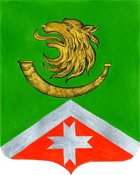 11 августа  2021 года №88Источники финансирования дефицита бюджета муниципального образования  Войсковицкое сельское поселениена 2021 годИсточники финансирования дефицита бюджета муниципального образования  Войсковицкое сельское поселениена 2021 годИсточники финансирования дефицита бюджета муниципального образования  Войсковицкое сельское поселениена 2021 годКодНаименованиеСумма(тыс.руб.)000 01 05 00 00 10 0000 000Изменение остатков средств бюджета на счетах по учету средств бюджета- 435,57Всего источников финансирования дефицита бюджета- 435,57Гл. администраторКод бюджетной классификацииНаименование Уточненный план доходов на 2021 год, (тыс.руб.)  Исполнено за 1 полугодие  2021 года (тыс.руб.) % исполнения  к уточненному плану 2021 годаНАЛОГОВЫЕ И НЕНАЛОГОВЫЕ ДОХОДЫ22 875,1410 862,3647,49%НАЛОГОВЫЕ  ДОХОДЫ20 650,619 369,6945,37%1 01 00000 00 0000 000НАЛОГИ НА ПРИБЫЛЬ, ДОХОДЫ14 466,166 661,1246,05%1821 01 02000 01 0000 110Налог на доходы физических лиц14 466,166 661,12546,05%1 03 02000 00 0000 000НАЛОГИ НА ТОВАРЫ(РАБОТЫ, УСЛУГИ),РЕАЛИЗУЕМЫЕ НА ТЕРРИТОРИИ РОССИЙСКОЙ ФЕДЕРАЦИИ1 189,05702,4059,07%1001 03 02230 01 0000 110Доходы от уплаты акцизов на дизельное топливо, подлежащие распределению между бюджетами субъектов РФ и местными бюджетами с учетом установленных дифференцированных нормативов отчислений в местные бюджеты472,50317,6367,22%1001 03 02240 01 0000 110Доходы от уплаты акцизов на моторные масла для дизельных и (или) карбюраторных (инжекторных) двигателей, подлежащие распределению между бюджетами субъектов РФ и местными бюджетами с учетом установленных дифференцированных нормативов отчислений в местные бюджеты11,602,3920,63%1001 03 02250 01 0000 110Доходы от уплаты акцизов на автомобильный бензин, подлежащие распределению между бюджетами субъектов РФ и местными бюджетами с учетом установленных дифференцированных нормативов отчислений в местные бюджеты704,95382,3854,24%1 05 03000 00 0000 000ЕДИНЫЙ СЕЛЬСКОХОЗЯЙСТВЕННЫЙ НАЛОГ160,00132,5082,81%1821 05 03010 01 0000 110Единый сельскохозяйственный налог (сумма платежа (перерасчеты, недоимка и задолженность по соответствующему платежу, в т.ч. по отмененному)160,00132,5082,81%1 06 00000 00 0000 000НАЛОГИ НА ИМУЩЕСТВО4 835,401 873,6738,75%1821 06 01030 00 0000 110Налог на имущество физических лиц1 000,00311,3831,14%1821 06 06033 00 0000 110Земельный налог c организаций, обладающих земельным участком, расположенным в границах сельских поселений1 835,401 337,6472,88%1821 06 06043 00 0000 110Земельный налог c физических лиц, обладающих земельным участком, расположенным в границах сельских поселений2 000,00224,6511,23%НЕНАЛОГОВЫЕ  ДОХОДЫ2 224,531 492,6767,10%1 11 00000 00 0000 000ДОХОДЫ ОТ ИСПОЛЬЗОВАНИЯ ИМУЩЕСТВА, НАХОДЯЩЕГОСЯ В ГОСУДАРСТВЕННОЙ И МУНИЦИПАЛЬНОЙ СОБСТВЕННОСТИ1 217,50598,5449,16%6031 11 05035 10 0000 120Доходы от сдачи в аренду имущества, находящегося в оперативном управлении органов управления поселений и созданных ими учреждений (за исключением имущества муниципальных бюджетных и автономных учреждений)15,0715,07100,00%6031 11 05075 10 0000 120Доходы от сдачи в аренду имущества, составляющего казну сельских поселений (за исключением земельных участков)402,43265,0465,86%6031 11 09045 10 0111 120Прочие поступления от использования имущества (найм муниципального жилья)800,00318,4339,80%1 14 00000 00 0000 000ДОХОДЫ  ОТ ПРОДАЖИ МАТЕРИАЛЬНЫХ И НЕМАТЕРИАЛЬНЫХ АКТИВОВ984,50884,5589,85%6031 14 02053 10 0000 410Доходы от реализации иного имущества, находящегося  в собственности поселений (за исключением имущества муниципальных бюджетных и автономных учреждений, а также имущества муниципальных унитарных предприятий, в том числе казенных), в части реализации основных средств по указанному имуществу596,00496,0583,23%6031 14 06025 10 0000 430Доходы от продажи земельных участков, находящихся в собственности поселений (за исключением земельных участков  муниципальных бюджетных и автономных учреждений)388,50388,50100,00%1 16 00000 00 0000 000ШТРАФЫ, САНКЦИИ, ВОЗМЕЩЕНИЕ УЩЕРБА22,539,5742,50%6031 16 02020 02 0000 140Административные штрафы, установленные законами субъектов РФ об административных нарушениях, за нарушение муниципальных правовых актов22,539,0039,95%6031 16 07010 10 0000 140Штрафы, неустойки, пени, уплаченные в случае просрочки исполнения поставщиком(подрядчиком, исполнителем) обязательств, предусмотренных мун.контрактом, заключенным мун.органом, каз. учреждением сельского поселения00,57#ДЕЛ/0!2 00 00000 00 0000 000БЕЗВОЗМЕЗДНЫЕ ПОСТУПЛЕНИЯ           26 773,86               16 081,73   60,07%2 02 00000 00 0000 000Безвозмездные поступления от других бюджетов бюджетной системы Российской Федерации           26 773,86               16 081,73   60,07%2 02 15000 00 0000 150Дотации  бюджетам субъектов  Российской Федерации и муниципальных образований           18 957,10               10 924,12   57,63%6032 02 15001 10 0000 150Дотации бюджетам поселений на выравнивание  бюджетной обеспеченности              18 957,10                 10 924,12   57,63%2 02 20000 00 0000 150Субсидии  бюджетам субъектов  Российской Федерации и муниципальных образований             6 475,10                 3 325,90   51,36%6032 02 20216 10 0000 150Субсидии бюджетам поселений на осуществление дорожной деятельности в отношении автодорог общего пользования, а также капитального ремонта и ремонта дворовых территорий МКД, проездов к дворовым территория домов населенных пунктов                  917,00   917,00100,00%6032 02 29999 10 0000 150Прочие субсидии бюджетам сельских поселений               5 558,10          2 408,90   43,34%2 02 30000 00 0000 150Субвенции бюджетам субъектов  Российской Федерации и муниципальных образований                 300,92   152,2250,58%6032 02 35118 10 0000 151Субвенции бюджетам сельских поселений на осуществление первичного воинского  учета на территориях, где отсутствуют военные комиссариаты                   297,40   148,7050,00%6032 02 030024 10 0000 150Субвенции на обеспечение выполнения органами местного самоуправления МО отдельных полномочий Лен.обл. в сфере административных правонарушений                      3,52   3,52100,00%2 02 40000 00 0000 151Иные межбюджетные трансферты             1 040,74         1 679,50   161,37%6032 02 49999 10 0000 150Прочие межбюджетные трансферты, передаваемые бюджетам поселений                1 040,74          1 679,50   161,37%ВСЕГО ДОХОДОВВСЕГО ДОХОДОВ           49 649,00               26 944,09   54,27%Код бюджетной классификацииНаименование бюджетных трансфертов Утверждено в 2021 году (тыс.руб.)Исполнено за 1 полугодие 2021 г. (тыс.руб.)% исполненияКод бюджетной классификацииНаименование бюджетных трансфертов Утверждено в 2021 году (тыс.руб.)Исполнено за 1 полугодие 2021 г. (тыс.руб.)% исполнения2 02 01001 10 0000 151Дотации бюджетам поселений на выравнивание  бюджетной обеспеченности 18 957,10 10 924,12 57,63%2 02 02216 10 0000 151Субсидии бюджетам поселений на осуществление дорожной деятельности в отношение автодорог общего пользования, а также  капремонта  и ремонта дворовых территорий917,00 917,00 100,00%2 02 02999 10 0000 151Прочие субсидии бюджетам сельских поселений5 558,10 2 408,90 43,34%2 02 02999 10 0000 151Субсидии на обеспечение стимулирующих выплат работникам муниципальных учреждений культуры Ленинградской области2 250,801 125,40 50,00%2 02 02999 10 0000 151Субсидии на комплекс мероприятий по борьбе с борщевиком Сосновского773,800,00 0,00%2 02 02999 10 0000 151Субсидии на реализацию областного закона от 15 января 2018 года № 3-оз 1 059,301 059,30100,00%2 02 02999 10 0000 151Субсидии на реализацию областного закона от 28 декабря 2018 года № 147-оз224,20224,20 100,00%2 02 02999 10 0000 151Субсидии на поддержку развития общественной инфраструктуры муниципального значения1 250,000,00 0,00%2 02 03024 10 0000 150Субвенции на обеспечение выполнения органами местного самоуправления МО отдельных полномочий Лен.обл. в сфере административных правонарушений3,52 3,52 100,00%2 02 35118 10 0000 151Субвенции бюджетам сельских поселений на осуществление первичного воинского  учета на территориях, где отсутствуют военные комиссариаты 297,40 148,70 50,00%2 02 04999 10 0000 151Прочие межбюджетные трансферты,передаваемые бюджетам поселений1 040,74 1 679,50 161,37%2 02 04999 10 0000 151МБ Трудоустройство несовершеннолетних граждан78,7415,6019,81%2 02 04999 10 0000 151МБ Ремонт автомобильных дорог общего пользования местного значения962,00163,9017,04%2 02 04999 10 0000 151МБ на поощрение ОМСУ за достижение наилучших результатов соц.-экон. Развития1 500,00ВСЕГО:26 773,86 16 081,73 60,07%Распределение бюджетных ассигнований по разделам и подразделам, классификации расходов бюджета МО Войсковицкое сельское поселение на 2021 год Распределение бюджетных ассигнований по разделам и подразделам, классификации расходов бюджета МО Войсковицкое сельское поселение на 2021 год Распределение бюджетных ассигнований по разделам и подразделам, классификации расходов бюджета МО Войсковицкое сельское поселение на 2021 год Распределение бюджетных ассигнований по разделам и подразделам, классификации расходов бюджета МО Войсковицкое сельское поселение на 2021 год Распределение бюджетных ассигнований по разделам и подразделам, классификации расходов бюджета МО Войсковицкое сельское поселение на 2021 год Распределение бюджетных ассигнований по разделам и подразделам, классификации расходов бюджета МО Войсковицкое сельское поселение на 2021 год Распределение бюджетных ассигнований по разделам и подразделам, классификации расходов бюджета МО Войсковицкое сельское поселение на 2021 год Наименование показателяКод разделаКод подраздела Бюджет на  2021 год Исполнено за 1 полугодие 2021г% исполнения  к уточненному плану 2021годаОбщегосударственные вопросы010015341,206321,4641,21%Функционирование местных администраций010414359,235900,8341,09%Обеспечение деятельности финансовых органов и Контрольно-счетной палаты0106183,9791,9049,95%Резервные фонды0111100,000,000,00%Другие общегосударственные вопросы 0113698,00328,7347,10%Национальная оборона0200297,4096,0032,28%Мобилизационная и вневойсковая подготовка0203297,4096,0032,28%Национальная безопасность и правоохранительная деятельность0300160,000,000,00%Профилактика терроризма и экстремизма031460,000,000,00%Национальная экономика04006393,232610,1940,83%Сельское хозяйство и рыболовство040520,000,000,00%Дорожное хозяйство (дорожные фонды)04095673,232484,1943,79%Другие вопросы в области национальной экономики0412700,00126,0018,00%Жилищно-коммунальное хозяйство050010449,205896,2156,43%Жилищное  хозяйство 05011533,60603,6139,36%Коммунальное хозяйство 0502282,70113,7140,22%Благоустройство05038632,905178,8959,99%Образование0700623,67241,0138,64%Обучение и повышение квалификации070560,004,006,67%Молодежная политика и оздоровление детей0707563,67237,0142,05%Культура, кинематография080016770,0010056,7259,97%Культура 080116770,0010056,7259,97%Социальная политика10001386,30569,9341,11%Пенсионное обеспечение10011386,30569,9341,11%Физическая культура и спорт11001634,00717,0043,88%Массовый спорт11021634,00717,0043,88%ВСЕГО РАСХОДОВ53055,0026508,5249,96%Распределение бюджетных ассигнований  по целевым статьям, группам и подгруппам видов расходов классификации расходов бюджетов, а также по разделам и подразделам классификации расходов бюджетов бюджета МО Войсковицкое сельское поселение на 2021г  Распределение бюджетных ассигнований  по целевым статьям, группам и подгруппам видов расходов классификации расходов бюджетов, а также по разделам и подразделам классификации расходов бюджетов бюджета МО Войсковицкое сельское поселение на 2021г  Распределение бюджетных ассигнований  по целевым статьям, группам и подгруппам видов расходов классификации расходов бюджетов, а также по разделам и подразделам классификации расходов бюджетов бюджета МО Войсковицкое сельское поселение на 2021г  Распределение бюджетных ассигнований  по целевым статьям, группам и подгруппам видов расходов классификации расходов бюджетов, а также по разделам и подразделам классификации расходов бюджетов бюджета МО Войсковицкое сельское поселение на 2021г  Распределение бюджетных ассигнований  по целевым статьям, группам и подгруппам видов расходов классификации расходов бюджетов, а также по разделам и подразделам классификации расходов бюджетов бюджета МО Войсковицкое сельское поселение на 2021г  Распределение бюджетных ассигнований  по целевым статьям, группам и подгруппам видов расходов классификации расходов бюджетов, а также по разделам и подразделам классификации расходов бюджетов бюджета МО Войсковицкое сельское поселение на 2021г  Распределение бюджетных ассигнований  по целевым статьям, группам и подгруппам видов расходов классификации расходов бюджетов, а также по разделам и подразделам классификации расходов бюджетов бюджета МО Войсковицкое сельское поселение на 2021г  Распределение бюджетных ассигнований  по целевым статьям, группам и подгруппам видов расходов классификации расходов бюджетов, а также по разделам и подразделам классификации расходов бюджетов бюджета МО Войсковицкое сельское поселение на 2021г  Распределение бюджетных ассигнований  по целевым статьям, группам и подгруппам видов расходов классификации расходов бюджетов, а также по разделам и подразделам классификации расходов бюджетов бюджета МО Войсковицкое сельское поселение на 2021г  Распределение бюджетных ассигнований  по целевым статьям, группам и подгруппам видов расходов классификации расходов бюджетов, а также по разделам и подразделам классификации расходов бюджетов бюджета МО Войсковицкое сельское поселение на 2021г  Распределение бюджетных ассигнований  по целевым статьям, группам и подгруппам видов расходов классификации расходов бюджетов, а также по разделам и подразделам классификации расходов бюджетов бюджета МО Войсковицкое сельское поселение на 2021г  Распределение бюджетных ассигнований  по целевым статьям, группам и подгруппам видов расходов классификации расходов бюджетов, а также по разделам и подразделам классификации расходов бюджетов бюджета МО Войсковицкое сельское поселение на 2021г  Распределение бюджетных ассигнований  по целевым статьям, группам и подгруппам видов расходов классификации расходов бюджетов, а также по разделам и подразделам классификации расходов бюджетов бюджета МО Войсковицкое сельское поселение на 2021г  Распределение бюджетных ассигнований  по целевым статьям, группам и подгруппам видов расходов классификации расходов бюджетов, а также по разделам и подразделам классификации расходов бюджетов бюджета МО Войсковицкое сельское поселение на 2021г  Наименование показателяЦелевая статья Вид расходаРаздел, подразделБюджет на 2021 годИсполнено за 1 полугодие 2021г% исполненияПрограммная часть сельских поселений36 041,0919 476,0954,04%Муниципальная программа сельского поселения "Социально-экономическое развитие сельского поселения Гатчинского муниципального района"7И0000000035 845,0919 405,7454,14%Подпрограмма "Стимулирование экономической активности на территории Войсковицкого сельского поселения" муниципальной программы Войсковицкого сельского поселения "Социально-экономическое развитие Войсковицкого сельского поселения Гатчинского муниципального района"7И10000000830,00132,0015,90%Мероприятия по оценке недвижимости, признание прав и регулирование отношений по муниципальной собственности в рамках подпрограммы "Стимулирование экономической активности на территории МО Войсковицкре сельское поселение" муниципальной программы "Социально-экономическое развитие Войсковицкого сельского поселения"7И10015030240110,006,005,45%Мероприятия по оценке недвижимости, признание прав и регулирование отношений по муниципальной собственности в рамках подпрограммы "Стимулирование экономической активности на территории МО Войсковицкре сельское поселение" муниципальной программы "Социально-экономическое развитие Войсковицкого сельского поселения"7И100150302440113110,006,005,45%Мероприятия в области владения, пользования и распоряжения имуществом, находящимся в муниципальной собственности в рамках подпрограммы "Стимулирование экономической активности на территории МО Войсковицкре сельское поселение" муниципальной программы "Социально-экономическое развитие Войсковицкого сельского поселения"7И10015031240430,0078,0018,14%Мероприятия в области владения, пользования и распоряжения имуществом, находящимся в муниципальной собственности в рамках подпрограммы "Стимулирование экономической активности на территории МО Войсковицкре сельское поселение" муниципальной программы "Социально-экономическое развитие Войсковицкого сельского поселения"7И100150312440412430,0078,0018,14%Мероприятия в области строительства, архитектуры и градостроительства в рамках подпрограммы "Стимулирование экономической активности на территории Войсковицкого сельского поселения" муниципальной программы Войсковицкого сельского поселения "Социально-экономическое развитие Войсковицкого сельского поселения Гатчинского муниципального района"7И10015170240250,0048,0019,20%Мероприятия в области строительства, архитектуры и градостроительства в рамках подпрограммы "Стимулирование экономической активности на территории Войсковицкого сельского поселения" муниципальной программы Войсковицкого сельского поселения "Социально-экономическое развитие Войсковицкого сельского поселения Гатчинского муниципального района"7И100151702440412250,0048,0019,20%Мероприятия по развитию и поддержке предпринимательства в рамках подпрограммы "Стимулирование экономической активности на территории Войсковицкого сельского поселения" муниципальной программы Войсковицкого сельского поселения "Социально-экономическое развитие Войсковицкого сельского поселения Гатчинского муниципального района"7И1001551024020,000,000,00%Мероприятия по развитию и поддержке предпринимательства в рамках подпрограммы "Стимулирование экономической активности на территории Войсковицкого сельского поселения" муниципальной программы Войсковицкого сельского поселения "Социально-экономическое развитие Войсковицкого сельского поселения Гатчинского муниципального района"7И10015510244041220,000,000,00%Содействие созданию условий для развития сельского хозяйства в рамках подпрограммы "Стимулирование экономической активности на территории Войсковицкого сельского поселения" муниципальной программы Войсковицкого сельского поселения "Социально-экономическое развитие Войсковицкого сельского поселения Гатчинского муниципального района"7И1001552024020,000,000,00%Содействие созданию условий для развития сельского хозяйства в рамках подпрограммы "Стимулирование экономической активности на территории Войсковицкого сельского поселения" муниципальной программы Войсковицкого сельского поселения "Социально-экономическое развитие Войсковицкого сельского поселения Гатчинского муниципального района"7И10015520244040520,000,000,00%Подпрограмма "Обеспечение безопасности на территории Войсковицкого сельского поселения" муниципальной программы Войсковицкого сельского поселения "Социально-экономическое развитие Войсковицкого сельского поселения Гатчинского муниципального района"7И20000000160,000,000,00%Проведение мероприятий по гражданской обороне в рамках подпрограммы "Обеспечение безопасности на территории Войсковицкого сельского поселения" муниципальной программы Войсковицкого сельского поселения "Социально-экономическое развитие Войсковицкого сельского поселения Гатчинского муниципального района"7И2001509024050,000,000,00%Проведение мероприятий по гражданской обороне в рамках подпрограммы "Обеспечение безопасности на территории Войсковицкого сельского поселения" муниципальной программы Войсковицкого сельского поселения "Социально-экономическое развитие Войсковицкого сельского поселения Гатчинского муниципального района"7И20015090244030950,000,000,00%Предупреждение и ликвидация последствий чрезвычайных ситуаций и стихийных бедствий природного и техногенного характера в рамках подпрограммы "Обеспечение безопасности на территории Войсковицкого сельского поселения" муниципальной программы Войсковицкого сельского поселения "Социально-экономическое развитие Войсковицкого сельского поселения Гатчинского муниципального района"7И2001510024050,000,000,00%Предупреждение и ликвидация последствий чрезвычайных ситуаций и стихийных бедствий природного и техногенного характера в рамках подпрограммы "Обеспечение безопасности на территории Войсковицкого сельского поселения" муниципальной программы Войсковицкого сельского поселения "Социально-экономическое развитие Войсковицкого сельского поселения Гатчинского муниципального района"7И20015100244030950,000,000,00%Мероприятия по обеспечению первичных мер пожарной безопасности в рамках подпрограммы "Обеспечение безопасности на территории Войсковицкого сельского поселения" муниципальной программы Войсковицкого сельского поселения "Социально-экономическое развитие Войсковицкого сельского поселения Гатчинского муниципального района"7И2001512024050,000,000,00%Мероприятия по обеспечению первичных мер пожарной безопасности в рамках подпрограммы "Обеспечение безопасности на территории Войсковицкого сельского поселения" муниципальной программы Войсковицкого сельского поселения "Социально-экономическое развитие Войсковицкого сельского поселения Гатчинского муниципального района"7И20015120244031450,000,000,00%Профилактика терроризма и экстремизма в рамках подпрограммы "Обеспечение безопасности на территории Войсковицкого сельского поселения" муниципальной программы Войсковицкого сельского поселения "Социально-экономическое развитие Войсковицкого сельского поселения Гатчинского муниципального района"7И2001569024010,000,000,00%Профилактика терроризма и экстремизма в рамках подпрограммы "Обеспечение безопасности на территории Войсковицкого сельского поселения" муниципальной программы Войсковицкого сельского поселения "Социально-экономическое развитие Войсковицкого сельского поселения Гатчинского муниципального района"7И20015690244031410,000,000,00%Подпрограмма "Жилищно-коммунальное хозяйство, содержание автомобильных дорог и благоустройство территории Войсковицкого сельского поселения" муниципальной программы Войсковицкого сельского поселения "Социально-экономическое развитие Войсковицы сельского поселения Гатчинского муниципального района"7И3000000015 037,098 263,0154,95%ЖИЛИЩНОЕ ХОЗЯЙСТВО1 412,50543,1138,45%Мероприятия в области жилищного хозяйства в рамках подпрограммы "Жилищно-коммунальное хозяйство, содержание автомобильных дорог и благоустройство территории Войсковицкого сельского поселения" муниципальной программы Войсковицкого сельского поселения "Социально-экономическое развитие Войсковицкого сельского поселения Гатчинского муниципального района""7И30015210240190,5043,3622,76%Мероприятия в области жилищного хозяйства в рамках подпрограммы "Жилищно-коммунальное хозяйство, содержание автомобильных дорог и благоустройство территории Войсковицкого сельского поселения" муниципальной программы Войсковицкого сельского поселения "Социально-экономическое развитие Войсковицкого сельского поселения Гатчинского муниципального района""7И300152102440501190,5043,3622,76%Перечисление ежемесячных взносов в фонд капитального ремонта общего имущества в многоквартирном доме на счет регионального оператора в рамках подпрограммы "Жилищно-коммунальное хозяйство, содержание автомобильных дорог и благоустройство территории Войсковицкого сельского поселения" муниципальной программы Войсковицкого сельского поселения "Социально-экономическое развитие Войсковицкого сельского поселения Гатчинского муниципального района"7И300164002401 207,00499,7541,40%Перечисление ежемесячных взносов в фонд капитального ремонта общего имущества в многоквартирном доме на счет регионального оператора в рамках подпрограммы "Жилищно-коммунальное хозяйство, содержание автомобильных дорог и благоустройство территории Войсковицкого сельского поселения" муниципальной программы Войсковицкого сельского поселения "Социально-экономическое развитие Войсковицкого сельского поселения Гатчинского муниципального района"7И3001640024305011 207,00499,7541,40%Мероприятия по энергосбережению и повышению энергоэффективности в рамках подпрограммы "ЖКХ, содерж.а/д и благоустройство.на территории МО ВСП"7И3001553015,000,000,00%Мероприятия по энергосбережению и повышению энергоэффективности в рамках подпрограммы "ЖКХ, содерж.а/д и благоустройство.на территории МО ВСП"7И30015530244050115,000,000,00%КОММУНАЛЬНОЕ ХОЗЯЙСТВО168,7956,8133,66%Мероприятия в области коммунального хозяйства в рамках подпрограммы "Жилищно-коммунальное хозяйство, содержание автомобильных дорог и благоустройство территории Войсковицкого сельского поселения" муниципальной программы Войсковицкого сельского поселения "Социально-экономическое развитие Войсковицкого сельского поселения Гатчинского муниципального района"7И30015220240168,7956,8133,66%Мероприятия в области коммунального хозяйства в рамках подпрограммы "Жилищно-коммунальное хозяйство, содержание автомобильных дорог и благоустройство территории Войсковицкого сельского поселения" муниципальной программы Войсковицкого сельского поселения "Социально-экономическое развитие Войсковицкого сельского поселения Гатчинского муниципального района"7И30015220244050216,670,000,00%Мероприятия в области коммунального хозяйства в рамках подпрограммы "Жилищно-коммунальное хозяйство, содержание автомобильных дорог и благоустройство территории Войсковицкого сельского поселения" муниципальной программы Войсковицкого сельского поселения "Социально-экономическое развитие Войсковицкого сельского поселения Гатчинского муниципального района"7И300152202470502152,1256,8137,35%БЛАГОУСТРОЙСТВО7 782,575 178,8966,54%Проведение мероприятий по организации уличного освещения в рамках подпрограммы "Жилищно-коммунальное хозяйство, содержание автомобильных дорог и благоустройство территории Войсковицкого сельского поселения" муниципальной программы Войсковицкого сельского поселения "Социально-экономическое развитие Войсковицкого сельского поселения Гатчинского муниципального района"7И300153802 000,001 274,8563,74%Проведение мероприятий по организации уличного освещения в рамках подпрограммы "Жилищно-коммунальное хозяйство, содержание автомобильных дорог и благоустройство территории Войсковицкого сельского поселения" муниципальной программы Войсковицкого сельского поселения "Социально-экономическое развитие Войсковицкого сельского поселения Гатчинского муниципального района"7И300153802440503300,0012,004,00%Проведение мероприятий по организации уличного освещения в рамках подпрограммы "Жилищно-коммунальное хозяйство, содержание автомобильных дорог и благоустройство территории Войсковицкого сельского поселения" муниципальной программы Войсковицкого сельского поселения "Социально-экономическое развитие Войсковицкого сельского поселения Гатчинского муниципального района"7И3001538024705031 700,001 262,8574,29%Проведение мероприятий по озеленению территории поселения в рамках подпрограммы "Жилищно-коммунальное хозяйство, содержание автомобильных дорог и благоустройство территории Войсковицкого сельского поселения" муниципальной программы Войсковицкого сельского поселения "Социально-экономическое развитие Войсковицкого сельского поселения Гатчинского муниципального района"7И3005400240150,00115,7877,19%Проведение мероприятий по озеленению территории поселения в рамках подпрограммы "Жилищно-коммунальное хозяйство, содержание автомобильных дорог и благоустройство территории Войсковицкого сельского поселения" муниципальной программы Войсковицкого сельского поселения "Социально-экономическое развитие Войсковицкого сельского поселения Гатчинского муниципального района"7И30054002440503150,00115,7877,19%Мероприятия по организации и содержанию мест захоронений в рамках подпрограммы "Жилищно-коммунальное хозяйство, содержание автомобильных дорог и благоустройство территории Войсковицкого сельского поселения" муниципальной программы Войсковицкого сельского поселения "Социально-экономическое развитие Войсковицкого сельского поселения Гатчинского муниципального района"7И30015410244210,0044,8721,37%Мероприятия по организации и содержанию мест захоронений в рамках подпрограммы "Жилищно-коммунальное хозяйство, содержание автомобильных дорог и благоустройство территории Войсковицкого сельского поселения" муниципальной программы Войсковицкого сельского поселения "Социально-экономическое развитие Войсковицкого сельского поселения Гатчинского муниципального района"7И300154102440503210,0044,8721,37%Прочие мероприятия по благоустройству территории поселения в рамках подпрограммы "Жилищно-коммунальное хозяйство, содержание автомобильных дорог и благоустройство территории Войсковицкого сельского поселения" муниципальной программы Войсковицкого сельского поселения "Социально-экономическое развитие Войсковицкого сельского поселения Гатчинского муниципального района"7И300154202403 317,782 465,2974,31%Прочие мероприятия по благоустройству территории поселения в рамках подпрограммы "Жилищно-коммунальное хозяйство, содержание автомобильных дорог и благоустройство территории Войсковицкого сельского поселения" муниципальной программы Войсковицкого сельского поселения "Социально-экономическое развитие Войсковицкого сельского поселения Гатчинского муниципального района"7И3001542024405033 317,782 465,2974,31%Мероприятия по энергосбережению и повышению энергетической эффективности муниципальных объектов в рамках подпрограммы "Жилищно-коммунальное хозяйство, содержание автомобильных дорог и благоустройство территории Войсковицкого сельского поселения" муниципальной программы Войсковицкого сельского поселения "Социально-экономическое развитие Войсковицкого сельского поселения Гатчинского муниципального района"7И30015530240300,00185,5061,83%Мероприятия по организации и содержанию мест захоронений в рамках подпрограммы "Жилищно-коммунальное хозяйство, содержание автомобильных дорог и благоустройство территории Войсковицкого сельского поселения" муниципальной программы Войсковицкого сельского поселения "Социально-экономическое развитие Войсковицкого сельского поселения Гатчинского муниципального района"7И300155302440503300,00185,5061,83%Мероприятия поликвидации несанкционированных свалок, вывозу ТКО, оборудованию и содержанию мест для сбора мусора в рамках подпрограммы "Жилищно-коммунальное хозяйство, содержание автомобильных дорог и благоустройство территории Войсковицкого сельского поселения" муниципальной программы Войсковицкого сельского поселения "Социально-экономическое развитие Войсковицкого сельского поселения Гатчинского муниципального района"7И30017620240200,0093,8946,95%Мероприятия поликвидации несанкционированных свалок, вывозу ТКО, оборудованию и содержанию мест для сбора мусора в рамках подпрограммы "Жилищно-коммунальное хозяйство, содержание автомобильных дорог и благоустройство территории Войсковицкого сельского поселения" муниципальной программы Войсковицкого сельского поселения "Социально-экономическое развитие Войсковицкого сельского поселения Гатчинского муниципального района"7И300176202440503200,0093,8946,95%Проведение мероприятий по организации уличного освещения в рамках подпрограммы "Жилищно-коммунальное хозяйство, содержание автомобильных дорог и благоустройство территории Войсковицкого сельского поселения" муниципальной программы Войсковицкого сельского поселения "Социально-экономическое развитие Войсковицкого сельского поселения Гатчинского муниципального района"7И300S4660240600,00598,0099,67%Проведение мероприятий по организации уличного освещения в рамках подпрограммы "Жилищно-коммунальное хозяйство, содержание автомобильных дорог и благоустройство территории Войсковицкого сельского поселения" муниципальной программы Войсковицкого сельского поселения "Социально-экономическое развитие Войсковицкого сельского поселения Гатчинского муниципального района"7И300S46602440503600,00598,0099,67%Мероприятия по организации уличного освещения в рамках подпрограммы "Жилищно-коммунальное хозяйство, содержание автомобильных дорог и благоустройство территории Войсковицкого сельского поселения"(Реализация областного закона №147 -ОЗ)7И300S4770240482,18400,7083,10%Мероприятия по организации уличного освещения в рамках подпрограммы "Жилищно-коммунальное хозяйство, содержание автомобильных дорог и благоустройство территории Войсковицкого сельского поселения"(Реализация областного закона №147 -ОЗ)7И300S47702440503482,18400,7083,10%Мероприятия по организации уличного освещения в рамках подпрограммы "Жилищно-коммунальное хозяйство, содержание автомобильных дорог и благоустройство территории Войсковицкого сельского поселения"(Реализация областного закона №3 -ОЗ)7И300S4840240522,610,000,00%Мероприятия по организации уличного освещения в рамках подпрограммы "Жилищно-коммунальное хозяйство, содержание автомобильных дорог и благоустройство территории Войсковицкого сельского поселения"(Реализация областного закона №147 -ОЗ)7И300S48402440503522,610,000,00%ДОРОЖНЫЙ ФОНД5 673,232 484,1943,79%Строительство и содержание автомобильных дорог и инженерных сооружений на них в границах муниципального образования в рамках подпрограммы "Жилищно-коммунальное хозяйство, содержание автомобильных дорог и благоустройство территории Войсковицкого сельского поселения" муниципальной программы Войсковицкого сельского поселения "Социально-экономическое развитие Войсковицкого сельского поселения Гатчинского муниципального района"7И30015390240507,87495,5397,57%Строительство и содержание автомобильных дорог и инженерных сооружений на них в границах муниципального образования в рамках подпрограммы "Жилищно-коммунальное хозяйство, содержание автомобильных дорог и благоустройство территории Войсковицкого сельского поселения" муниципальной программы Войсковицкого сельского поселения "Социально-экономическое развитие Войсковицкого сельского поселения Гатчинского муниципального района"7И300153902440409507,87495,5397,57%Проведение мероприятий по обеспечению безопасности дорожного движения в рамках подпрограммы "Жилищно-коммунальное хозяйство, содержание автомобильных дорог и благоустройство территории Войсковицкого сельского поселения" муниципальной программы Войсковицкого сельского поселения "Социально-экономическое развитие Войсковицкого сельского поселения Гатчинского муниципального района"7И30015540240192,13192,13100,00%Проведение мероприятий по обеспечению безопасности дорожного движения в рамках подпрограммы "Жилищно-коммунальное хозяйство, содержание автомобильных дорог и благоустройство территории Войсковицкого сельского поселения" муниципальной программы Войсковицкого сельского поселения "Социально-экономическое развитие Войсковицкого сельского поселения Гатчинского муниципального района"7И300155402440409192,13192,13100,00%Капитальный ремонт и ремонт автомобильных дорог общего пользования в рамках подпрограммы "Жилищно-коммунальное хозяйство, содержание автомобильных дорог и благоустройство территории МО Войсковицкое сельское поселение" муниципальной программы "Социально-экономическое развитие Войсковицкого сельского поселения"7И300156112401 725,73117,646,82%Капитальный ремонт и ремонт автомобильных дорог общего пользования в рамках подпрограммы "Жилищно-коммунальное хозяйство, содержание автомобильных дорог и благоустройство территории МО Войсковицкое сельское поселение" муниципальной программы "Социально-экономическое развитие Войсковицкого сельского поселения"7И3001561124404091 725,73117,646,82%Капитальный ремонт и ремонт автомобильных дорог общего пользования местного значения в рамках подпрограммы "Жилищно-коммунальное хозяйство, содержание автомобильных дорог и благоустройство территории МО Войсковицкое сельское поселение" муниципальной программы "Социально-экономическое развитие Войсковицкого сельского поселения"7И300S01402401 080,901 080,90100,00%Капитальный ремонт и ремонт автомобильных дорог общего пользования местного значения в рамках подпрограммы "Жилищно-коммунальное хозяйство, содержание автомобильных дорог и благоустройство территории МО Войсковицкое сельское поселение" муниципальной программы "Социально-экономическое развитие Войсковицкого сельского поселения"7И300S014024404091 080,901 080,90100,00%Капитальный ремонт и ремонт автомобильных дорог общего пользования местного значения в рамках подпрограммы "Жилищно-коммунальное хозяйство, содержание автомобильных дорог и благоустройство территории МО Войсковицкое сельское поселение" муниципальной программы "Социально-экономическое развитие Войсковицкого сельского поселения"7И300S4660240600,00598,0099,67%Капитальный ремонт и ремонт автомобильных дорог общего пользования местного значения в рамках подпрограммы "Жилищно-коммунальное хозяйство, содержание автомобильных дорог и благоустройство территории МО Войсковицкое сельское поселение" муниципальной программы "Социально-экономическое развитие Войсковицкого сельского поселения"7И300S46602440409600,00598,0099,67%Капитальный ремонт и ремонт автомобильных дорог общего пользования местного значения в рамках подпрограммы "Жилищно-коммунальное хозяйство, содержание автомобильных дорог и благоустройство территории МО Войсковицкое сельское поселение" муниципальной программы "Социально-экономическое развитие Войсковицкого сельского поселения"7И300S48402401 566,600,000,00%Капитальный ремонт и ремонт автомобильных дорог общего пользования местного значения в рамках подпрограммы "Жилищно-коммунальное хозяйство, содержание автомобильных дорог и благоустройство территории МО Войсковицкое сельское поселение" муниципальной программы "Социально-экономическое развитие Войсковицкого сельского поселения"7И300S484024404091 566,600,000,00%Подпрограмма "Развитие культуры, организация праздничных мероприятий на территории Войсковицкое сельского поселения" муниципальной программы Войсковицкого сельского поселения "Социально-экономическое развитие Войсковицкого сельского поселения Гатчинского муниципального района"7И4000000016 770,0010 056,7259,97%КУЛЬТУРА15 569,439 456,4460,74%Мероприятия по обеспечению деятельности подведомственных учреждений культуры в рамках подпрограммы "Развитие культуры, организация праздничных мероприятий на территории Войсковицкое сельского поселения" муниципальной программы Войсковицкого сельского поселения "Социально-экономическое развитие Войсковицкого сельского поселения Гатчинского муниципального района"7И4001250061011 283,447 317,6964,85%Мероприятия по обеспечению деятельности подведомственных учреждений культуры в рамках подпрограммы "Развитие культуры, организация праздничных мероприятий на территории Войсковицкое сельского поселения" муниципальной программы Войсковицкого сельского поселения "Социально-экономическое развитие Войсковицкого сельского поселения Гатчинского муниципального района"7И40012500611080111 033,447 317,6966,32%Мероприятия по обеспечению деятельности подведомственных учреждений культуры в рамках подпрограммы "Развитие культуры, организация праздничных мероприятий на территории Войсковицкое сельского поселения" муниципальной программы Войсковицкого сельского поселения "Социально-экономическое развитие Войсковицкого сельского поселения Гатчинского муниципального района"7И400125006120801250,000,000,00%Проведение культурно-массовых мероприятий к праздничным и памятным датам в рамках подпрограммы "Развитие культуры, организация праздничных мероприятий на территории Войсковицкое сельского поселения" муниципальной программы Войсковицкого сельского поселения "Социально-экономическое развитие Войсковицкого сельского поселения Гатчинского муниципального района"7И40015630610164,00123,0075,00%Проведение культурно-массовых мероприятий к праздничным и памятным датам в рамках подпрограммы "Развитие культуры, организация праздничных мероприятий на территории Войсковицкое сельского поселения" муниципальной программы Войсковицкого сельского поселения "Социально-экономическое развитие Войсковицкого сельского поселения Гатчинского муниципального района"7И400156306110801164,00123,0075,00%Проведение культурно-массовых мероприятий к праздничным и памятным датам в рамках подпрограммы "Развитие культуры, организация праздничных мероприятий на территории Войсковицкое сельского поселения" муниципальной программы Войсковицкого сельского поселения "Социально-экономическое развитие Войсковицкого сельского поселения Гатчинского муниципального района"7И40015630240120,0014,7612,30%Проведение культурно-массовых мероприятий к праздничным и памятным датам в рамках подпрограммы "Развитие культуры, организация праздничных мероприятий на территории Войсковицкое сельского поселения" муниципальной программы Войсковицкого сельского поселения "Социально-экономическое развитие Войсковицкого сельского поселения Гатчинского муниципального района"7И400156302440801120,0014,7612,30%Обеспечение деятельности подведомственных учреждений культуры в рамках подпрограммы "Развитие культуры, организация праздничных мероприятий на территории Войсковицкого сельского поселения Гатчинского муниципального района" муниципальной программы "Социально-экономическое развитие Войсковицкого сельского поселения"7И400S03636104 001,992 000,9950,00%Обеспечение деятельности подведомственных учреждений культуры в рамках подпрограммы "Развитие культуры, организация праздничных мероприятий на территории Войсковицкого сельского поселения Гатчинского муниципального района" муниципальной программы "Социально-экономическое развитие Войсковицкого сельского поселения"7И400S036361108014 001,992 000,9950,00%БИБЛИОТЕКА1 200,57600,2850,00%Мероприятия по обеспечению деятельности муниципальных библиотек в рамках подпрограммы "Развитие культуры, организация праздничных мероприятий на территории Войсковицкое сельского поселения" муниципальной программы Войсковицкого сельского поселения "Социально-экономическое развитие Войсковицкого сельского поселения Гатчинского муниципального района"7И40012600610700,96350,4850,00%Мероприятия по обеспечению деятельности муниципальных библиотек в рамках подпрограммы "Развитие культуры, организация праздничных мероприятий на территории Войсковицкое сельского поселения" муниципальной программы Войсковицкого сельского поселения "Социально-экономическое развитие Войсковицкого сельского поселения Гатчинского муниципального района"7И400126006110801700,96350,4850,00%Мероприятия по обеспечению деятельности библиотек в рамках подпрограммы "Развитие культуры, организация праздничных мероприятий на территории Войсковицкого сельского поселения Гатчинского муниципального района" муниципальной программы "Социально-экономическое развитие Войсковицкого сельского поселения"7И400S0361610499,61249,8050,00%Мероприятия по обеспечению деятельности библиотек в рамках подпрограммы "Развитие культуры, организация праздничных мероприятий на территории Войсковицкого сельского поселения Гатчинского муниципального района" муниципальной программы "Социально-экономическое развитие Войсковицкого сельского поселения"7И400S03616110801499,61249,8050,00%Подпрограмма "Развитие физической культуры, спорта и молодежной политики на территории Войсковицкого сельского поселения" муниципальной программы Войсковицкого сельского поселения "Социально-экономическое развитие Войсковицкого сельского поселения Гатчинского муниципального района"7И500000002 197,67954,0143,41%МОЛОДЕЖНАЯ ПОЛИТИКА563,67237,0142,05%Проведение мероприятий для детей и молодежи в рамках подпрограммы "Развитие физической культуры, спорта и молодежной политики на территории Войсковицкого сельского поселения" муниципальной программы Войсковицкого сельского поселения "Социально-экономическое развитие Войсковицкого сельского поселения Гатчинского муниципального района"7И5001523024045,005,1011,33%Проведение мероприятий для детей и молодежи в рамках подпрограммы "Развитие физической культуры, спорта и молодежной политики на территории Войсковицкого сельского поселения" муниципальной программы Войсковицкого сельского поселения "Социально-экономическое развитие Войсковицкого сельского поселения Гатчинского муниципального района"7И50015230244070745,005,1011,33%Реализация комплекса мер по профилактике девиантного поведения молодежи и трудовой адаптации несовершеннолетних в рамках подпрограммы "Развитие физической культуры, спорта и молодежной политики на территории Войсковицкого сельского поселения" муниципальной программы "Социально-экономическое развитие Войсковицкого сельского поселения"7И50018310110518,67231,9144,71%Реализация комплекса мер по профилактике девиантного поведения молодежи и трудовой адаптации несовершеннолетних в рамках подпрограммы "Развитие физической культуры, спорта и молодежной политики на территории Войсковицкого сельского поселения" муниципальной программы "Социально-экономическое развитие Войсковицкого сельского поселения"7И500183101110707400,41178,1244,48%Реализация комплекса мер по профилактике девиантного поведения молодежи и трудовой адаптации несовершеннолетних в рамках подпрограммы "Развитие физической культуры, спорта и молодежной политики на территории Войсковицкого сельского поселения" муниципальной программы "Социально-экономическое развитие Войсковицкого сельского поселения"7И500183101190707118,2653,7945,48%МАССОВЫЙ СПОРТ1 634,00717,0043,88%Мероприятия по обеспечению деятельности подведомственных учреждений физкультуры и спорта в рамках подпрограммы "Развитие физической культуры, спорта и молодежной политики на территории Войсковицкого сельского поселения" муниципальной программы Войсковицкого сельского поселения "Социально-экономическое развитие Войсковицкого сельского поселения Гатчинского муниципального района"7И50012800610900,00450,0050,00%Мероприятия по обеспечению деятельности подведомственных учреждений физкультуры и спорта в рамках подпрограммы "Развитие физической культуры, спорта и молодежной политики на территории Войсковицкого сельского поселения" муниципальной программы Войсковицкого сельского поселения "Социально-экономическое развитие Войсковицкого сельского поселения Гатчинского муниципального района"7И500128006111102900,00450,0050,00%Проведение мероприятий в области спорта и физической культуры в рамках подпрограммы "Развитие физической культуры, спорта и молодежной политики на территории Войсковицкого сельского поселения" муниципальной программы Войсковицкого сельского поселения "Социально-экономическое развитие Войсковицкого сельского поселения Гатчинского муниципального района"7И50015340610100,0050,0050,00%Проведение мероприятий в области спорта и физической культуры в рамках подпрограммы "Развитие физической культуры, спорта и молодежной политики на территории Войсковицкого сельского поселения" муниципальной программы Войсковицкого сельского поселения "Социально-экономическое развитие Войсковицкого сельского поселения Гатчинского муниципального района"7И500153406111102100,0050,0050,00%Строительство и реконструкция спортивных сооружений в рамках подпрограммы "Развитие физической культуры, спорта и молодежной политики на территории Войсковицкого сельского поселения" муниципальной программы "Социально-экономическое развитие Войсковицкого сельского поселения"7И50016390610634,00217,0034,23%Строительство и реконструкция спортивных сооружений в рамках подпрограммы "Развитие физической культуры, спорта и молодежной политики на территории Войсковицкого сельского поселения" муниципальной программы "Социально-экономическое развитие Войсковицкого сельского поселения"7И500163906111102200,000,000,00%Строительство и реконструкция спортивных сооружений в рамках подпрограммы "Развитие физической культуры, спорта и молодежной политики на территории Войсковицкого сельского поселения" муниципальной программы "Социально-экономическое развитие Войсковицкого сельского поселения"7И500163906121102434,00217,0050,00%Подпрограмма «Комплексное развитие сельской территории» МО Войсковицкое сельское поселение на 2021 год и плановый период 2022-2023 годов» муниципальной программы Войсковицкого сельского поселения "Социально-экономическое развитие Войсковицкого сельского поселения Гатчинского муниципального района"7И70000000850,330,000,00%Мероприятия по борьбе с борщевиком Сосновского в рамках подпрограммы "Жилищно-коммунальное хозяйство, содержание автомобильных дорог и благоустройство территории МО Войсковицкое сельское поселение" муниципальной программы "Социально-экономическое развитие Войсковицкого сельского поселения"7И700S4310240850,3300,00%Мероприятия по борьбе с борщевиком Сосновского в рамках подпрограммы "Жилищно-коммунальное хозяйство, содержание автомобильных дорог и благоустройство территории МО Войсковицкое сельское поселение" муниципальной программы "Социально-экономическое развитие Войсковицкого сельского поселения"7И700S43102440503850,3300,00%НЕПРОГРАММНАЯ ЧАСТЬ РАСХОДОВ СЕЛЬСКИХ ПОСЕЛЕНИЙ600000000017 209,917 102,7841,27%Расходы на содержание органов местного самоуправления610000000014 359,235 900,8341,09%Расходы на выплаты муниципальным служащим органов местного самоуправления617000000010 444,104 492,6243,02%Расходы на обеспечение деятельности муниципальных служащих органов местного самоуправления (ФОТ) в рамках непрограммных расходов ОМСУ61700110201208 645,103 666,3642,41%Расходы на обеспечение деятельности муниципальных служащих органов местного самоуправления (ФОТ) в рамках непрограммных расходов ОМСУ617001102012101046 733,502 941,8143,69%Расходы на обеспечение деятельности муниципальных служащих органов местного самоуправления (ФОТ) в рамках непрограммных расходов ОМСУ617001102012901041 911,60724,5537,90%Расходы на обеспечение деятельности главы местной администрации в рамках непрограммных расходов ОМСУ61700110401201 799,00826,2645,93%Расходы на обеспечение деятельности главы местной администрации в рамках непрограммных расходов ОМСУ617001104012101041 443,60673,9046,68%Расходы на обеспечение деятельности главы местной администрации в рамках непрограммных расходов ОМСУ61700110401290104355,40152,3642,87%Содержание органов местного самоуправления61800000003 915,131 408,2035,97%Обеспечение деятельности органов местного самоуправления, в том числе оплата труда немуниципальных служащих, в рамках непрограммных расходов ОМСУ61800110303 831,611 408,2036,75%Обеспечение деятельности органов местного самоуправления, в том числе оплата труда немуниципальных служащих, в рамках непрограммных расходов ОМСУ61800110301201 481,00521,1235,19%Обеспечение деятельности органов местного самоуправления, в том числе оплата труда немуниципальных служащих, в рамках непрограммных расходов ОМСУ618001103012101041 123,00409,8136,49%Обеспечение деятельности органов местного самоуправления, в том числе оплата труда немуниципальных служащих, в рамках непрограммных расходов ОМСУ6180011030122010424,000,000,00%Обеспечение деятельности органов местного самоуправления, в том числе оплата труда немуниципальных служащих, в рамках непрограммных расходов ОМСУ61800110301290104334,00111,3133,33%Обеспечение деятельности органов местного самоуправления, в том числе оплата труда немуниципальных служащих, в рамках непрограммных расходов ОМСУ61800110302402 350,61887,0937,74%Обеспечение деятельности органов местного самоуправления, в том числе оплата труда немуниципальных служащих, в рамках непрограммных расходов ОМСУ61800110302420104648,25375,7057,96%Обеспечение деятельности органов местного самоуправления, в том числе оплата труда немуниципальных служащих, в рамках непрограммных расходов ОМСУ618001103024401041 407,46355,1425,23%Обеспечение деятельности органов местного самоуправления, в том числе оплата труда немуниципальных служащих, в рамках непрограммных расходов ОМСУ61800110302470104294,90156,2552,99%Диспансеризация муниципальных и немуниципальных служащих и добровольное медицинское страхование в рамках непрограммных расходов ОМСУ618001507024080,000,000,00%Диспансеризация муниципальных и немуниципальных служащих и добровольное медицинское страхование в рамках непрограммных расходов ОМСУ6180015070244010480,000,000,00%Обеспечение выполнения органами местного самоуправления муниципальных образований отдельных государственных полномочий Ленинградской области в сфере административных правоотношений в рамках непрограммных расходов ОМСУ61800713402403,520,000,00%Обеспечение выполнения органами местного самоуправления муниципальных образований отдельных государственных полномочий Ленинградской области в сфере административных правоотношений в рамках непрограммных расходов ОМСУ618007134024401043,520,000,00%Прочие расходы62900000002 850,681 201,9642,16%ПЕРЕДАЧА ПОЛНОМОЧИЙ 6290000000540418,98209,3049,95%Передача полномочий по жилищному контролю в рамках непрограммных расходов ОМСУ6290013010540050199,1049,5049,95%Передача полномочий по казначейскому исполнению бюджетов поселений в рамках непрограммных расходов ОМСУ6290013020540010691,9045,9049,95%Передача полномочий по некоторым жилищным вопросам в рамках непрограммных расходов ОМСУ6290013030540050122,0011,0050,00%Передача полномочий по осуществлению финансового контроля бюджетов поселений в рамках непрограммных расходов ОМСУ6290013060540010637,9719,0050,04%Передача полномочий по организации централизованных коммунальных услуг в рамках непрограммных расходов ОМСУ62900130705400502113,9156,9049,95%Передача полномочий по осуществлению внутреннего финансового контроля в сфере закупок и бюджетных правоотношений бюджетов поселений в рамках непрограммных расходов ОМСУ6290013150540010654,1027,0049,91%Резервные фонды местных администраций в рамках непрограммных расходов ОМСУ6290015020870100,000,000,00%Резервные фонды местных администраций в рамках непрограммных расходов ОМСУ62900150208700111100,000,000,00%Проведение мероприятий, осуществляемых органами местного самоуправления, в рамках непрограммных расходов ОМСУ6290015050240220,00122,7655,80%Проведение мероприятий, осуществляемых органами местного самоуправления, в рамках непрограммных расходов ОМСУ62900150502440113220,00122,7655,80%Проведение мероприятий, осуществляемых органами местного самоуправления, в рамках непрограммных расходов ОМСУ6290015050850147,00129,6388,18%Проведение мероприятий, осуществляемых органами местного самоуправления, в рамках непрограммных расходов ОМСУ6290015050852011366,0061,4193,04%Проведение мероприятий, осуществляемых органами местного самоуправления, в рамках непрограммных расходов ОМСУ6290015050853011381,0068,2284,22%Выплаты материальной помощи, поощрения за особые заслуги физ. Июр.лицам в рамках непрогр.расходов629001506035015,000,000,00%Выплаты материальной помощи, поощрения за особые заслуги физ. Июр.лицам в рамках непрогр.расходов6290015060350011315,000,000,00%Содержание муниципального нежилого фонда, в том числе капитальный ремонт муниципального нежилого фонда (кроме зданий, переданных в оперативное управление подведомственным учреждениям) в рамках непрограммных расходов ОМСУ629001550024010,000,000,00%Содержание муниципального нежилого фонда, в том числе капитальный ремонт муниципального нежилого фонда (кроме зданий, переданных в оперативное управление подведомственным учреждениям) в рамках непрограммных расходов ОМСУ6290015500247011310,000,000,00%Обучение и повышение квалификации муниципальных служащих городских и сельских поселений рамках непрограммных расходов ОМСУ629001627124060,004,006,67%Обучение и повышение квалификации муниципальных служащих городских и сельских поселений рамках непрограммных расходов ОМСУ6290016271244070560,004,006,67%Оуществление мер по пртиводействию коррупции в границах МО, в рамках непрограммных расходов ОМСУ629001700424045,009,6021,33%Оуществление мер по пртиводействию коррупции в границах МО, в рамках непрограммных расходов ОМСУ6290017004244011345,009,6021,33%Проведение мероприятий по обеспечению публикаций муниципальных правовых актов и информированию населения о деятельности органов местного самоуравления6290017110244151,0060,7540,23%Проведение мероприятий по обеспечению публикаций муниципальных правовых актов и информированию населения о деятельности органов местного самоуравления в рамках непрограммных расходов ОМСУ62900171102440113151,0060,7540,23%Доплаты к пенсиям муниципальных служащих в рамках непрограммных расходов ОМСУ62900152803201 386,30569,9341,11%Доплаты к пенсиям муниципальных служащих в рамках непрограммных расходов ОМСУ629001528032110011 386,30569,9341,11%ОСУЩЕСТВЛЕНИЕ ПЕРВИЧНОГО ВОИНСКОГО УЧЕТА297,4096,0032,28%Осуществление первичного воинского учета на территориях, где отсутствуют военные комиссариаты в рамках непрограммных расходов ОМСУ6290051180120271,6096,0035,35%Осуществление первичного воинского учета на территориях, где отсутствуют военные комиссариаты в рамках непрограммных расходов ОМСУ62900511801210203208,4074,8135,90%Осуществление первичного воинского учета на территориях, где отсутствуют военные комиссариаты в рамках непрограммных расходов ОМСУ6290051180129020363,2021,1933,52%Осуществление первичного воинского учета на территориях, где отсутствуют военные комиссариаты в рамках непрограммных расходов ОМСУ629005118024025,800,000,00%Осуществление первичного воинского учета на территориях, где отсутствуют военные комиссариаты в рамках непрограммных расходов ОМСУ6290051180244020325,800,000,00%ИТОГО53 055,0026 508,5249,96%Ведомственная  структура  расходов бюджета МО Войсковицкое сельское поселение  на 2021 год Ведомственная  структура  расходов бюджета МО Войсковицкое сельское поселение  на 2021 год Ведомственная  структура  расходов бюджета МО Войсковицкое сельское поселение  на 2021 год Ведомственная  структура  расходов бюджета МО Войсковицкое сельское поселение  на 2021 год Ведомственная  структура  расходов бюджета МО Войсковицкое сельское поселение  на 2021 год Ведомственная  структура  расходов бюджета МО Войсковицкое сельское поселение  на 2021 год Ведомственная  структура  расходов бюджета МО Войсковицкое сельское поселение  на 2021 год Ведомственная  структура  расходов бюджета МО Войсковицкое сельское поселение  на 2021 год Ведомственная  структура  расходов бюджета МО Войсковицкое сельское поселение  на 2021 год Ведомственная  структура  расходов бюджета МО Войсковицкое сельское поселение  на 2021 год  (руб.) (руб.) (руб.) (руб.) (руб.) (руб.) (руб.) (руб.) (руб.) (руб.)НаименованиеМинРзПРЦСРВРБюджет на 2021 годИсполнено за 1полугодие. 2021г% исполненияНаименованиеМинРзПРЦСРВРБюджет на 2021 годИсполнено за 1полугодие. 2021г% исполненияАДМИНИСТРАЦИЯ ВОЙСКОВИЦКОГО СЕЛЬСКОГО ПОСЕЛЕНИЯ ГАТЧИНСКОГО МУНИЦИПАЛЬНОГО РАЙОНА ЛЕНИНГРАДСКОЙ ОБЛАСТИ60353 055,0026 508,5249,96%ОБЩЕГОСУДАРСТВЕННЫЕ ВОПРОСЫ603010015 341,206 321,4641,21%Функционирование Правительства Российской Федерации, высших исполнительных органов государственной власти субъектов Российской Федерации, местных администраций603010414 359,235 900,8341,09%Расходы на обеспечение деятельности муниципальных служащих органов местного самоуправления (ФОТ) в рамках непрограммных расходов ОМСУ603010461.7.00.110208 645,103 666,3642,41%Расходы на обеспечение деятельности муниципальных служащих органов местного самоуправления (ФОТ) в рамках непрограммных расходов ОМСУ (Расходы на выплаты персоналу государственных (муниципальных) органов)603010461.7.00.110201208 645,103 666,3642,41%Расходы на обеспечение деятельности главы местной администрации в рамках непрограммных расходов ОМСУ603010461.7.00.110401 799,00826,2645,93%Расходы на обеспечение деятельности главы местной администрации в рамках непрограммных расходов ОМСУ (Расходы на выплаты персоналу государственных (муниципальных) органов)603010461.7.00.110401201 799,00826,2645,93%Поощрение муниципальных управленческих команд в рамках непрограмных расходов ОМСУ,в рамках непрограммных расходов ОМС603010461.7.00.5549F0,000,00#ДЕЛ/0!Поощрение муниципальных управленческих команд в рамках непрограмных расходов ОМСУ,в рамках непрограммных расходов ОМС(Расходы на выплаты персоналу государственных (муниципальных) органов)603010461.7.00.5549F1200,000,00#ДЕЛ/0!Обеспечение деятельности органов местного самоуправления, в том числе оплата труда немуниципальных служащих, в рамках непрограммных расходов ОМСУ603010461.8.00.110303 831,611 408,2036,75%Обеспечение деятельности органов местного самоуправления, в том числе оплата труда немуниципальных служащих, в рамках непрограммных расходов ОМСУ (Расходы на выплаты персоналу государственных (муниципальных) органов)603010461.8.00.110301201 481,00521,1235,19%Обеспечение деятельности органов местного самоуправления, в том числе оплата труда немуниципальных служащих, в рамках непрограммных расходов ОМСУ (Иные закупки товаров, работ и услуг для обеспечения государственных (муниципальных) нужд)603010461.8.00.110302402 350,61887,0937,74%Диспансеризация муниципальных и немуниципальных служащих и добровольное медицинское страхование в рамках непрограммных расходов ОМСУ603010461.8.00.1507080,000,000,00%Диспансеризация муниципальных и немуниципальных служащих и добровольное медицинское страхование в рамках непрограммных расходов ОМСУ (Иные закупки товаров, работ и услуг для обеспечения государственных (муниципальных) нужд)603010461.8.00.1507024080,000,000,00%Обеспечение выполнения органами местного самоуправления муниципальных образований отдельных государственных полномочий Ленинградской области в сфере административных правоотношений в рамках непрограммных расходов ОМСУ603010461.8.00.713403,520,000,00%Обеспечение выполнения органами местного самоуправления муниципальных образований отдельных государственных полномочий Ленинградской области в сфере административных правоотношений в рамках непрограммных расходов ОМСУ (Иные закупки товаров, работ и услуг для обеспечения государственных (муниципальных) нужд)603010461.8.00.713402403,520,000,00%Обеспечение деятельности финансовых, налоговых и таможенных органов и органов финансового (финансово-бюджетного) надзора6030106183,9791,9049,95%Передача полномочий по казначейскому исполнению бюджетов поселений в рамках непрограммных расходов ОМСУ603010662.9.00.1302091,9045,9049,95%Передача полномочий по казначейскому исполнению бюджетов поселений в рамках непрограммных расходов ОМСУ (Иные межбюджетные трансферты)603010662.9.00.1302054091,9045,9049,95%Передача полномочий по осуществлению финансового контроля бюджетов поселений в рамках непрограммных расходов ОМСУ603010662.9.00.1306037,9719,0050,04%Передача полномочий по осуществлению финансового контроля бюджетов поселений в рамках непрограммных расходов ОМСУ (Иные межбюджетные трансферты)603010662.9.00.1306054037,9719,0050,04%Передача полномочий по осуществлению внутреннего финансового контроля в сфере закупок и бюджетных правоотношений бюджетов поселений в рамках непрограммных расходов ОМСУ603010662.9.00.1315054,1027,0049,91%Передача полномочий по осуществлению внутреннего финансового контроля в сфере закупок и бюджетных правоотношений бюджетов поселений в рамках непрограммных расходов ОМСУ (Иные межбюджетные трансферты)603010662.9.00.1315054054,1027,0049,91%Резервные фонды6030111100,000,000,00%Резервные фонды местных администраций в рамках непрограммных расходов ОМСУ603011162.9.00.15020100,000,000,00%Резервные фонды местных администраций в рамках непрограммных расходов ОМСУ (Резервные средства)603011162.9.00.15020870100,000,000,00%Другие общегосударственные вопросы6030113698,00328,7347,10%Мероприятия по оценке недвижимости, признание прав и регулирование отношений по муниципальной собственности в рамках подпрограммы "Стимулирование экономической активности на территории МО Войсковицкре сельское поселение" муниципальной программы "Социально-экономическое развитие Войсковицкого сельского поселения"60301137И10015030110,006,005,45%Мероприятия по оценке недвижимости, признание прав и регулирование отношений по муниципальной собственности в рамках подпрограммы "Стимулирование экономической активности на территории МО Войсковицкре сельское поселение" муниципальной программы "Социально-экономическое развитие Войсковицкого сельского поселения"60301137И10015030240110,006,005,45%Проведение мероприятий, осуществляемых органами местного самоуправления, в рамках непрограммных расходов ОМСУ603011362.9.00.15050367,00252,3868,77%Проведение мероприятий, осуществляемых органами местного самоуправления, в рамках непрограммных расходов ОМСУ (Иные закупки товаров, работ и услуг для обеспечения государственных (муниципальных) нужд)603011362.9.00.15050240220,00122,7655,80%Проведение мероприятий, осуществляемых органами местного самоуправления, в рамках непрограммных расходов ОМСУ (Уплата налогов, сборов и иных платежей)603011362.9.00.15050850147,00129,6388,18%Содержание муниципального нежилого фонда, в том числе капитальный ремонт муниципального нежилого фонда (кроме зданий, переданных в оперативное управление подведомственным учреждениям) в рамках непрограммных расходов ОМСУ603011362.9.00.1550010,000,000,00%Содержание муниципального нежилого фонда, в том числе капитальный ремонт муниципального нежилого фонда (кроме зданий, переданных в оперативное управление подведомственным учреждениям) в рамках непрограммных расходов ОМСУ (Иные закупки товаров, работ и услуг для обеспечения государственных (муниципальных) нужд)603011362.9.00.1550024010,000,000,00%Оуществление мер по пртиводействию коррупции в границах МО, в рамках непрограммных расходов ОМСУ6030113629001700445,009,6021,33%Оуществление мер по пртиводействию коррупции в границах МО, в рамках непрограммных расходов ОМСУ6030113629001700424045,009,6021,33%Проведение мероприятий по обеспечению публикаций муниципальных правовых актов и информированию населения о деятельности органов местного самоуравления в рамках непрограммных расходов ОМСУ60301136290017110151,0060,7540,23%Проведение мероприятий по обеспечению публикаций муниципальных правовых актов и информированию населения о деятельности органов местного самоуравления в рамках непрограммных расходов ОМСУ60301136290017110220151,0060,7540,23%НАЦИОНАЛЬНАЯ ОБОРОНА6030200297,4096,0032,28%Мобилизационная и вневойсковая подготовка6030203297,4096,0032,28%Осуществление первичного воинского учета на территориях, где отсутствуют военные комиссариаты в рамках непрограммных расходов ОМСУ603020362.9.00.51180297,4096,0032,28%Осуществление первичного воинского учета на территориях, где отсутствуют военные комиссариаты в рамках непрограммных расходов ОМСУ (Расходы на выплаты персоналу государственных (муниципальных) органов)603020362.9.00.51180120271,6096,0035,35%Осуществление первичного воинского учета на территориях, где отсутствуют военные комиссариаты в рамках непрограммных расходов ОМСУ (Расходы на выплаты персоналу государственных (муниципальных) органов)603020362.9.00.5118024025,800,000,00%НАЦИОНАЛЬНАЯ БЕЗОПАСНОСТЬ И ПРАВООХРАНИТЕЛЬНАЯ ДЕЯТЕЛЬНОСТЬ6030300160,000,000,00%Другие вопросы в области национальной безопасности и правоохранительной деятельности603031460,000,000,00%Мероприятия по обеспечению первичных мер пожарной безопасности в рамках подпрограммы "Обеспечение безопасности на территории МО Войсковицкое сельское поселение" муниципальной программы "Социально-экономическое развитие Войсковицкого сельского поселения"60303147И2001512050,000,000,00%Мероприятия по обеспечению первичных мер пожарной безопасности в рамках подпрограммы "Обеспечение безопасности на территории МО Войсковицкое сельское поселение" муниципальной программы "Социально-экономическое развитие Войсковицкого сельского поселения" (Иные закупки товаров, работ и услуг для обеспечения государственных (муниципальных) нужд)60303147И2001512024050,000,000,00%НАЦИОНАЛЬНАЯ ЭКОНОМИКА60304006 393,232 610,1940,83%Дорожное хозяйство (дорожные фонды)60304095 673,232 484,1943,79%Строительство и содержание автомобильных дорог и инженерных сооружений на них в границах муниципального образования в рамках подпрограммы "Жилищно-коммунальное хозяйство, содержание автомобильных дорог и благоустройство территории МО Войсковицкое сельское поселение" муниципальной программы "Социально-экономическое развитие Войсковицкого сельского поселения"60304097И30015390507,87495,5397,57%Строительство и содержание автомобильных дорог и инженерных сооружений на них в границах муниципального образования в рамках подпрограммы "Жилищно-коммунальное хозяйство, содержание автомобильных дорог и благоустройство территории МО Войсковицкое сельское поселение" муниципальной программы "Социально-экономическое развитие Войсковицкого сельского поселения" (Иные закупки товаров, работ и услуг для обеспечения государственных (муниципальных) нужд)60304097И30015390240507,87495,5397,57%Проведение мероприятий по обеспечению безопасности дорожного движения в рамках подпрограммы "Жилищно-коммунальное хозяйство, содержание автомобильных дорог и благоустройство территории МО Войсковицкое сельское поселение" муниципальной программы "Социально-экономическое развитие Войсковицкого сельского поселения"60304097И30015540192,13192,13100,00%Проведение мероприятий по обеспечению безопасности дорожного движения в рамках подпрограммы "Жилищно-коммунальное хозяйство, содержание автомобильных дорог и благоустройство территории МО Войсковицкое сельское поселение" муниципальной программы "Социально-экономическое развитие Войсковицкого сельского поселения" (Иные закупки товаров, работ и услуг для обеспечения государственных (муниципальных) нужд)60304097И30015540240192,13192,13100,00%Капитальный ремонт и ремонт автомобильных дорог общего пользования в рамках подпрограммы "Жилищно-коммунальное хозяйство, содержание автомобильных дорог и благоустройство территории МО Войсковицкое сельское поселение" муниципальной программы "Социально-экономическое развитие Войсковицкого сельского поселения"60304097И300156111 725,73117,646,82%Капитальный ремонт и ремонт автомобильных дорог общего пользования в рамках подпрограммы "Жилищно-коммунальное хозяйство, содержание автомобильных дорог и благоустройство территории МО Войсковицкое сельское поселение" муниципальной программы "Социально-экономическое развитие Войсковицкого сельского поселения" (Иные закупки товаров, работ и услуг для обеспечения государственных (муниципальных) нужд)60304097И300156112401 725,73117,646,82%Мероприятия по реализации областного закона от 15.01.2018 №3-оз в рамках подпрограммы "Жилищно-коммунальное хозяйство, содержание автомобильных дорог и благоустройство территории МО Войсковицкое сельское поселение" муниципальной программы "Социально-экономическое развитие Войсковицкого сельского поселения"60304097И300S4660600,00598,0099,67%Мероприятия по реализации областного закона от 15.01.2018 №3-оз в рамках подпрограммы "Жилищно-коммунальное хозяйство, содержание автомобильных дорог и благоустройство территории МО Войсковицкое сельское поселение" муниципальной программы "Социально-экономическое развитие Войсковицкого сельского поселения" (Иные закупки товаров, работ и услуг для обеспечения государственных (муниципальных) нужд)60304097И300S4660240600,00598,0099,67%Капитальный ремонт и ремонт автомобильных дорог общего пользования местного значения в рамках подпрограммы "Жилищно-коммунальное хозяйство, содержание автомобильных дорог и благоустройство территории МО Войсковицкое сельское поселение" муниципальной программы "Социально-экономическое развитие Войсковицкого сельского поселения"60304097И300S48401 566,600,000,00%Капитальный ремонт и ремонт автомобильных дорог общего пользования местного значения в рамках подпрограммы "Жилищно-коммунальное хозяйство, содержание автомобильных дорог и благоустройство территории МО Войсковицкое сельское поселение" муниципальной программы "Социально-экономическое развитие Войсковицкого сельского поселения"60304097И300S48402401 566,600,000,00%Другие вопросы в области национальной экономики6030412700,00126,0018,00%Мероприятия в области владения, пользования и распоряжения имуществом, находящимся в муниципальной собственности в рамках подпрограммы "Стимулирование экономической активности на территории МО Войсковицкре сельское поселение" муниципальной программы "Социально-экономическое развитие Войсковицкого сельского поселения"60304127И10015031430,0078,0018,14%Мероприятия в области владения, пользования и распоряжения имуществом, находящимся в муниципальной собственности в рамках подпрограммы "Стимулирование экономической активности на территории МО Войсковицкре сельское поселение" муниципальной программы "Социально-экономическое развитие Войсковицкого сельского поселения"60304127И10015031240430,0078,0018,14%Мероприятия в области строительства, архитектуры и градостроительства в рамках подпрограммы "Стимулирование экономической активности на территории МО Войсковицкое сельское поселение" муниципальной программы "Социально-экономическое развитие Войсковицкого сельского поселения"60304127И10015170250,0048,0019,20%Мероприятия в области строительства, архитектуры и градостроительства в рамках подпрограммы "Стимулирование экономической активности на территории МО Войсковицкое сельское поселение" муниципальной программы "Социально-экономическое развитие Войсковицкого сельского поселения" (Иные закупки товаров, работ и услуг для обеспечения государственных (муниципальных) нужд)60304127И10015170240250,0048,0019,20%Мероприятия по развитию и поддержке предпринимательства в рамках подпрограммы "Стимулирование экономической активности на территории МО Войсковицкое сельское поселение" муниципальной программы "Социально-экономическое развитие Войсковицкого сельского поселения"60304127И1001551020,000,000,00%Мероприятия по развитию и поддержке предпринимательства в рамках подпрограммы "Стимулирование экономической активности на территории МО Войсковицкое сельское поселение" муниципальной программы "Социально-экономическое развитие Войсковицкого сельского поселения" (Иные закупки товаров, работ и услуг для обеспечения государственных (муниципальных) нужд)60304127И1001551024020,000,000,00%ЖИЛИЩНО-КОММУНАЛЬНОЕ ХОЗЯЙСТВО603050010 449,205 896,2156,43%Жилищное хозяйство60305011 533,60603,6139,36%Передача полномочий по жилищному контролю в рамках непрограммных расходов ОМСУ603050162.9.00.1301099,1049,5049,95%Передача полномочий по жилищному контролю в рамках непрограммных расходов ОМСУ (Иные межбюджетные трансферты)603050162.9.00.1301054099,1049,5049,95%Передача полномочий по некоторым жилищным вопросам в рамках непрограммных расходов ОМСУ603050162.9.00.1303022,0011,0050,00%Передача полномочий по некоторым жилищным вопросам в рамках непрограммных расходов ОМСУ (Иные межбюджетные трансферты)603050162.9.00.1303054022,0011,0050,00%Мероприятия в области жилищного хозяйства в рамках подпрограммы "Жилищно-коммунальное хозяйство, содержание автомобильных дорог и благоустройство территории МО Войсковицкое сельское поселение" муниципальной программы "Социально-экономическое развитие Войсковицкого сельского поселения"60305017И30015210190,5043,3622,76%Мероприятия в области жилищного хозяйства в рамках подпрограммы "Жилищно-коммунальное хозяйство, содержание автомобильных дорог и благоустройство территории МО Войсковицкое сельское поселение" муниципальной программы "Социально-экономическое развитие Войсковицкого сельского поселения" (Иные закупки товаров, работ и услуг для обеспечения государственных (муниципальных) нужд)60305017И30015210240190,5043,3622,76%Перечисление ежемесячных взносов в фонд капитального ремонта общего имущества в многоквартирном доме на счет регионального оператора в рамках подпрограммы "Жилищно-коммунальное хозяйство, содержание автомобильных дорог и благоустройство территории МО Войсковицкое сельское поселение" муниципальной программы "Социально-экономическое развитие Войсковицкого сельского поселения"60305017И300164001 207,00499,7541,40%Перечисление ежемесячных взносов в фонд капитального ремонта общего имущества в многоквартирном доме на счет регионального оператора в рамках подпрограммы "Жилищно-коммунальное хозяйство, содержание автомобильных дорог и благоустройство территории МО Войсковицкое сельское поселение" муниципальной программы "Социально-экономическое развитие Войсковицкого сельского поселения" (Иные закупки товаров, работ и услуг для обеспечения государственных (муниципальных) нужд)60305017И300164002401 207,00499,7541,40%Мероприятия по энергосбережению и повышению энергоэффективности в рамках подпрограммы "ЖКХ, содерж.а/д и благоустройство.на территории МО ВСП"60305017И3001553015,000,000,00%Мероприятия по энергосбережению и повышению энергоэффективности в рамках подпрограммы "ЖКХ, содерж.а/д и благоустройство.на территории МО ВСП"60305017И3001553024015,000,000,00%Коммунальное хозяйство6030502282,70113,7140,22%Передача полномочий по организации централизованных коммунальных услуг в рамках непрограммных расходов ОМСУ603050262.9.00.13070113,9156,9049,95%Передача полномочий по организации централизованных коммунальных услуг в рамках непрограммных расходов ОМСУ (Иные межбюджетные трансферты)603050262.9.00.13070540113,9156,9049,95%Мероприятия в области коммунального хозяйства в рамках подпрограммы "Жилищно-коммунальное хозяйство, содержание автомобильных дорог и благоустройство территории МО Войсковицкое сельское поселение" муниципальной программы "Социально-экономическое развитие Войсковицкого сельского поселения"60305027И30015220168,7956,8133,66%Мероприятия в области коммунального хозяйства в рамках подпрограммы "Жилищно-коммунальное хозяйство, содержание автомобильных дорог и благоустройство территории МО Войсковицкое сельское поселение" муниципальной программы "Социально-экономическое развитие Войсковицкого сельского поселения" (Иные закупки товаров, работ и услуг для обеспечения государственных (муниципальных) нужд)60305027И30015220240168,7956,8133,66%Благоустройство60305038 632,905 178,8959,99%Проведение мероприятий по организации уличного освещения в рамках подпрограммы "Жилищно-коммунальное хозяйство, содержание автомобильных дорог и благоустройство территории МО Войсковицкое сельское поселение" муниципальной программы "Социально-экономическое развитие Войсковицкого сельского поселения"60305037И300153802 000,001 274,8563,74%Проведение мероприятий по организации уличного освещения в рамках подпрограммы "Жилищно-коммунальное хозяйство, содержание автомобильных дорог и благоустройство территории МО Войсковицкое сельское поселение" муниципальной программы "Социально-экономическое развитие Войсковицкого сельского поселения" (Иные закупки товаров, работ и услуг для обеспечения государственных (муниципальных) нужд)60305037И300153802402 000,001 274,8563,74%Проведение мероприятий по озеленению территории поселения в рамках подпрограммы "Жилищно-коммунальное хозяйство, содержание автомобильных дорог и благоустройство территории МО Войсковицкое сельское поселение" муниципальной программы "Социально-экономическое развитие Войсковицкого сельского поселения"60305037И30015400150,00115,7877,19%Проведение мероприятий по озеленению территории поселения в рамках подпрограммы "Жилищно-коммунальное хозяйство, содержание автомобильных дорог и благоустройство территории МО Войсковицкое сельское поселение" муниципальной программы "Социально-экономическое развитие Войсковицкого сельского поселения" (Иные закупки товаров, работ и услуг для обеспечения государственных (муниципальных) нужд)60305037И30015400240150,00115,7877,19%Мероприятия по организации и содержанию мест захоронений в рамках подпрограммы "Жилищно-коммунальное хозяйство, содержание автомобильных дорог и благоустройство территории МО Войсковицкое сельское поселение" муниципальной программы "Социально-экономическое развитие Войсковицкого сельского поселения"60305037И30015410210,0044,8721,37%Мероприятия по организации и содержанию мест захоронений в рамках подпрограммы "Жилищно-коммунальное хозяйство, содержание автомобильных дорог и благоустройство территории МО Войсковицкое сельское поселение" муниципальной программы "Социально-экономическое развитие Войсковицкого сельского поселения" (Иные закупки товаров, работ и услуг для обеспечения государственных (муниципальных) нужд)60305037И30015410240210,0044,8721,37%Прочие мероприятия по благоустройству территории поселения в рамках подпрограммы "Жилищно-коммунальное хозяйство, содержание автомобильных дорог и благоустройство территории МО Войсковицкое сельское поселение" муниципальной программы "Социально-экономическое развитие Войсковицкого сельского поселения"60305037И300154203 317,782 465,2974,31%Прочие мероприятия по благоустройству территории поселения в рамках подпрограммы "Жилищно-коммунальное хозяйство, содержание автомобильных дорог и благоустройство территории МО Войсковицкое сельское поселение" муниципальной программы "Социально-экономическое развитие Войсковицкого сельского поселения" (Иные закупки товаров, работ и услуг для обеспечения государственных (муниципальных) нужд)60305037И300154202403 317,782 465,2974,31%Мероприятия по энергоснабжению и повышению энергетической эффективности в рамках подпрограммы "Жилищно-коммунальное хозяйство, содержание автомобильных дорог и благоустройство территории МО Войсковицкое сельское поселение" муниципальной программы "Социально-экономическое развитие Войсковицкого сельского поселения"60305037И30015530300,00185,5061,83%Мероприятия по энергоснабжению и повышению энергетической эффективности в рамках подпрограммы "Жилищно-коммунальное хозяйство, содержание автомобильных дорог и благоустройство территории МО Войсковицкое сельское поселение" муниципальной программы "Социально-экономическое развитие Войсковицкого сельского поселения" (Иные закупки товаров, работ и услуг для обеспечения государственных (муниципальных) нужд)60305037И30015530240300,00185,5061,83%Мероприятия поликвидации несанкционированных свалок, вывозу ТКО, оборудованию и содержанию мест для сбора мусора в рамках подпрограммы "Жилищно-коммунальное хозяйство, содержание автомобильных дорог и благоустройство территории Войсковицкого сельского поселения" муниципальной программы Войсковицкого сельского поселения "Социально-экономическое развитие Войсковицкого сельского поселения Гатчинского муниципального района"60305037И30017620200,0093,8946,95%Мероприятия поликвидации несанкционированных свалок, вывозу ТКО, оборудованию и содержанию мест для сбора мусора в рамках подпрограммы "Жилищно-коммунальное хозяйство, содержание автомобильных дорог и благоустройство территории Войсковицкого сельского поселения" муниципальной программы Войсковицкого сельского поселения "Социально-экономическое развитие Войсковицкого сельского поселения Гатчинского муниципального района"60305037И30017620240200,0093,8946,95%Проведение мероприятий по организации уличного освещения в рамках подпрограммы "Жилищно-коммунальное хозяйство, содержание автомобильных дорог и благоустройство территории Войсковицкого сельского поселения" муниципальной программы Войсковицкого сельского поселения "Социально-экономическое развитие Войсковицкого сельского поселения Гатчинского муниципального района"60305037И30014660600,00598,00Проведение мероприятий по организации уличного освещения в рамках подпрограммы "Жилищно-коммунальное хозяйство, содержание автомобильных дорог и благоустройство территории Войсковицкого сельского поселения" муниципальной программы Войсковицкого сельского поселения "Социально-экономическое развитие Войсковицкого сельского поселения Гатчинского муниципального района"60305037И300S4660240600,00598,0099,67%Реализация мероприятий по борьбе с борщевиком Сосновского в рамках подпрограммы "Жилищно-коммунальное хозяйство, содержание автомобильных дорог и благоустройство территории МО Войсковицкое сельское поселение" муниципальной программы "Социально-экономическое развитие Войсковицкого сельского поселения"60305037И700S4310850,330,000,00%Реализация мероприятий по борьбе с борщевиком Сосновского в рамках подпрограммы "Жилищно-коммунальное хозяйство, содержание автомобильных дорог и благоустройство территории МО Войсковицкое сельское поселение" муниципальной программы "Социально-экономическое развитие Войсковицкого сельского поселения" (Иные закупки товаров, работ и услуг для обеспечения государственных (муниципальных) нужд)60305037И700S4310240850,330,000,00%Проведение мероприятий по организации уличного освещения в рамках подпрограммы "Жилищно-коммунальное хозяйство, содержание автомобильных дорог и благоустройство территории Войсковицкого сельского поселения"(Реализация областного закона №147 -ОЗ)60305037И300S4770482,18400,7083,10%Проведение мероприятий по организации уличного освещения в рамках подпрограммы "Жилищно-коммунальное хозяйство, содержание автомобильных дорог и благоустройство территории Войсковицкого сельского поселения"(Реализация областного закона №147 -ОЗ)60305037И300S4770240482,18400,7083,10%Проведение мероприятий по организации уличного освещения в рамках подпрограммы "Жилищно-коммунальное хозяйство, содержание автомобильных дорог и благоустройство территории Войсковицкого сельского поселения"(Реализация областного закона №3 -ОЗ)60305037И300S4840522,610,000,00%Проведение мероприятий по организации уличного освещения в рамках подпрограммы "Жилищно-коммунальное хозяйство, содержание автомобильных дорог и благоустройство территории Войсковицкого сельского поселения"(Реализация областного закона №3 -ОЗ)60305037И300S4840240522,610,000,00%ОБРАЗОВАНИЕ6030700623,67241,0138,64%Обучение и повышение квалификации муниципальных служащих городских и сельских поселений рамках непрограммных расходов ОМСУ6030705629001627160,004,006,67%Обучение и повышение квалификации муниципальных служащих городских и сельских поселений рамках непрограммных расходов ОМСУ6030705629001627124060,004,006,67%Молодежная политика6030707563,67237,0142,05%Проведение мероприятий для детей и молодежи в рамках подпрограммы "Развитие физической культуры, спорта и молодежной политики на территории Войсковицкого сельского поселения" муниципальной программы "Социально-экономическое развитие Войсковицкого сельского поселения"60307077И5001523045,005,1011,33%Проведение мероприятий для детей и молодежи в рамках подпрограммы "Развитие физической культуры, спорта и молодежной политики на территории Войсковицкого сельского поселения" муниципальной программы "Социально-экономическое развитие Войсковицкого сельского поселения" (Иные закупки товаров, работ и услуг для обеспечения государственных (муниципальных) нужд)60307077И5001523024045,005,1011,33%Реализация комплекса мер по профилактике девиантного поведения молодежи и трудовой адаптации несовершеннолетних в рамках подпрограммы "Развитие физической культуры, спорта и молодежной политики на территории Войсковицкого сельского поселения" муниципальной программы "Социально-экономическое развитие Войсковицкого сельского поселения"60307077И50018310518,67231,9144,71%Реализация комплекса мер по профилактике девиантного поведения молодежи и трудовой адаптации несовершеннолетних в рамках подпрограммы "Развитие физической культуры, спорта и молодежной политики на территории Войсковицкого сельского поселения" муниципальной программы "Социально-экономическое развитие Войсковицкого сельского поселения" (Расходы на выплаты персоналу казенных учреждений)60307077И50018310110518,67231,9144,71%КУЛЬТУРА, КИНЕМАТОГРАФИЯ603080016 770,0010 056,7259,97%Культура603080116 770,0010 056,7259,97%Обеспечение деятельности подведомственных учреждений культуры в рамках подпрограммы "Развитие культуры, организация праздничных мероприятий на территории Войсковицкого сельского поселения Гатчинского муниципального района" муниципальной программы "Социально-экономическое развитие Войсковицкого сельского поселения"60308017И4001250011 283,447 317,6964,85%Обеспечение деятельности подведомственных учреждений культуры в рамках подпрограммы "Развитие культуры, организация праздничных мероприятий на территории Войсковицкого сельского поселения Гатчинского муниципального района" муниципальной программы "Социально-экономическое развитие Войсковицкого сельского поселения" (Субсидии бюджетным учреждениям)60308017И4001250061011 283,447 317,6964,85%Обеспечение деятельности библиотек в рамках подпрограммы "Развитие культуры, организация праздничных мероприятий на территории Войсковицкого сельского поселения Гатчинского муниципального района" муниципальной программы "Социально-экономическое развитие Войсковицкого сельского поселения"60308017И40012600700,96350,4850,00%Обеспечение деятельности библиотек в рамках подпрограммы "Развитие культуры, организация праздничных мероприятий на территории Войсковицкого сельского поселения Гатчинского муниципального района" муниципальной программы "Социально-экономическое развитие Войсковицкого сельского поселения" (Субсидии бюджетным учреждениям)60308017И40012600610700,96350,4850,00%Проведение культурно-массовых мероприятий к праздничным и памятным датам в рамках подпрограммы "Развитие культуры, организация праздничных мероприятий на территории Войсковицкого сельского поселения Гатчинского муниципального района" муниципальной программы "Социально-экономическое развитие Войсковицкого сельского поселения"60308017И40015630284,00137,7648,51%Проведение культурно-массовых мероприятий к праздничным и памятным датам в рамках подпрограммы "Развитие культуры, организация праздничных мероприятий на территории Войсковицкого сельского поселения Гатчинского муниципального района" муниципальной программы "Социально-экономическое развитие Войсковицкого сельского поселения" (Иные закупки товаров, работ и услуг для обеспечения государственных (муниципальных) нужд)60308017И40015630240120,0014,7612,30%Проведение культурно-массовых мероприятий к праздничным и памятным датам в рамках подпрограммы "Развитие культуры, организация праздничных мероприятий на территории Войсковицкого сельского поселения Гатчинского муниципального района" муниципальной программы "Социально-экономическое развитие Войсковицкого сельского поселения" (Субсидии бюджетным учреждениям)60308017И40015630610164,00123,0075,00%Обеспечение деятельности библиотек в рамках подпрограммы "Развитие культуры, организация праздничных мероприятий на территории Войсковицкого сельского поселения Гатчинского муниципального района" муниципальной программы "Социально-экономическое развитие Войсковицкого сельского поселения"60308017И400S0361499,61249,8050,00%Обеспечение деятельности библиотек в рамках подпрограммы "Развитие культуры, организация праздничных мероприятий на территории Войсковицкого сельского поселения Гатчинского муниципального района" муниципальной программы "Социально-экономическое развитие Войсковицкого сельского поселения" (Субсидии бюджетным учреждениям)60308017И40070361610499,61249,8050,00%Мероприятия по обеспечению деятельности подведомственных учреждений культуры в рамках подпрограммы "Развитие культуры, организация праздничных мероприятий на территории Войсковицкого сельского поселения Гатчинского муниципального района" муниципальной программы "Социально-экономическое развитие Войсковицкого сельского поселения"60308017И400S03634 001,992 000,9950,00%Мероприятия по обеспечению деятельности подведомственных учреждений культуры в рамках подпрограммы "Развитие культуры, организация праздничных мероприятий на территории Войсковицкого сельского поселения Гатчинского муниципального района" муниципальной программы "Социально-экономическое развитие Войсковицкого сельского поселения" (Субсидии бюджетным учреждениям)60308017И400S03636104 001,992 000,9950,00%СОЦИАЛЬНАЯ ПОЛИТИКА60310001 386,30569,9341,11%Пенсионное обеспечение60310011 386,30569,9341,11%Доплаты к пенсиям муниципальных служащих в рамках непрограммных расходов ОМСУ603100162.9.00.152801 386,30569,9341,11%Доплаты к пенсиям муниципальных служащих в рамках непрограммных расходов ОМСУ (Социальные выплаты гражданам, кроме публичных нормативных социальных выплат)603100162.9.00.152803201 386,30569,9341,11%ФИЗИЧЕСКАЯ КУЛЬТУРА И СПОРТ60311001 634,00717,0043,88%Массовый спорт60311021 634,00717,0043,88%Мероприятия по обеспечению деятельности подведомственных учреждений физкультуры и спорта в рамках подпрограммы "Развитие физической культуры, спорта и молодежной политики на территории Войсковицкого сельского поселения" муниципальной программы "Социально-экономическое развитие Войсковицкого сельского поселения"60311027И50012800900,00450,0050,00%Мероприятия по обеспечению деятельности подведомственных учреждений физкультуры и спорта в рамках подпрограммы "Развитие физической культуры, спорта и молодежной политики на территории Войсковицкого сельского поселения" муниципальной программы "Социально-экономическое развитие Войсковицкого сельского поселения" (Субсидии бюджетным учреждениям)60311027И50012800610900,00450,0050,00%Проведение мероприятий в области спорта и физической культуры в рамках подпрограммы "Развитие физической культуры, спорта и молодежной политики на территории Войсковицкого сельского поселения" муниципальной программы "Социально-экономическое развитие Войсковицкого сельского поселения"60311027И50015340100,0050,0050,00%Проведение мероприятий в области спорта и физической культуры в рамках подпрограммы "Развитие физической культуры, спорта и молодежной политики на территории Войсковицкого сельского поселения" муниципальной программы "Социально-экономическое развитие Войсковицкого сельского поселения" (Админстрация)60311027И500153402440,000,00#ДЕЛ/0!Проведение мероприятий в области спорта и физической культуры в рамках подпрограммы "Развитие физической культуры, спорта и молодежной политики на территории Войсковицкого сельского поселения" муниципальной программы "Социально-экономическое развитие Войсковицкого сельского поселения" (Субсидии бюджетным учреждениям)60311027И50015340610100,0050,0050,00%Строительство и реконструкция спортивных сооружений в рамках подпрограммы "Развитие физической культуры, спорта и молодежной политики на территории Войсковицкого сельского поселения" муниципальной программы "Социально-экономическое развитие Войсковицкого сельского поселения"60311027И50016390634,00217,0034,23%Строительство и реконструкция спортивных сооружений в рамках подпрограммы "Развитие физической культуры, спорта и молодежной политики на территории Войсковицкого сельского поселения" муниципальной программы "Социально-экономическое развитие Войсковицкого сельского поселения" (мун.зад.)60311027И50016390610200,000,000,00%Строительство и реконструкция спортивных сооружений в рамках подпрограммы "Развитие физической культуры, спорта и молодежной политики на территории Войсковицкого сельского поселения" муниципальной программы "Социально-экономическое развитие Войсковицкого сельского поселения" (Бюджетные инвестиции)60311027И50016390610434,00217,0050,00%Всего53 055,0026 508,5249,96%Приложение 6Приложение № 7к Решению Совета депутатовМО Войсковицкое сельское поселениеОт 10.08.2021г. №94Приложение № 7к Решению Совета депутатовМО Войсковицкое сельское поселениеОт 10.08.2021г. №94Приложение № 7к Решению Совета депутатовМО Войсковицкое сельское поселениеОт 10.08.2021г. №94Приложение № 7к Решению Совета депутатовМО Войсковицкое сельское поселениеОт 10.08.2021г. №94Приложение № 7к Решению Совета депутатовМО Войсковицкое сельское поселениеОт 10.08.2021г. №94Приложение № 7к Решению Совета депутатовМО Войсковицкое сельское поселениеОт 10.08.2021г. №94Приложение № 7к Решению Совета депутатовМО Войсковицкое сельское поселениеОт 10.08.2021г. №94Приложение № 7к Решению Совета депутатовМО Войсковицкое сельское поселениеОт 10.08.2021г. №94Приложение № 7к Решению Совета депутатовМО Войсковицкое сельское поселениеОт 10.08.2021г. №94Приложение № 7к Решению Совета депутатовМО Войсковицкое сельское поселениеОт 10.08.2021г. №94Приложение № 7к Решению Совета депутатовМО Войсковицкое сельское поселениеОт 10.08.2021г. №94Приложение № 7к Решению Совета депутатовМО Войсковицкое сельское поселениеОт 10.08.2021г. №94Сведения о численности муниципальных служащих органов местного самоуправления, работников муниципальных учреждений и фактических затратах на их денежное содержание по муниципальному образованию Войсковицкое сельское поселение за 1 полугодие Сведения о численности муниципальных служащих органов местного самоуправления, работников муниципальных учреждений и фактических затратах на их денежное содержание по муниципальному образованию Войсковицкое сельское поселение за 1 полугодие Сведения о численности муниципальных служащих органов местного самоуправления, работников муниципальных учреждений и фактических затратах на их денежное содержание по муниципальному образованию Войсковицкое сельское поселение за 1 полугодие Сведения о численности муниципальных служащих органов местного самоуправления, работников муниципальных учреждений и фактических затратах на их денежное содержание по муниципальному образованию Войсковицкое сельское поселение за 1 полугодие Сведения о численности муниципальных служащих органов местного самоуправления, работников муниципальных учреждений и фактических затратах на их денежное содержание по муниципальному образованию Войсковицкое сельское поселение за 1 полугодие Сведения о численности муниципальных служащих органов местного самоуправления, работников муниципальных учреждений и фактических затратах на их денежное содержание по муниципальному образованию Войсковицкое сельское поселение за 1 полугодие № п/пПоказателиФактическая численность муниципальных служащих  на 01.07.2021г. (чел.)Фактическая численность муниципальных служащих  на 01.07.2021г. (чел.)Бюджетные ассигнования  на 2021 годКассовый расход на оплату труда с начислениями на выплаты по оплате труда с начала  года (тыс.руб.)№ п/пПоказателиФактическая численность муниципальных служащих  на 01.07.2021г. (чел.)Фактическая численность муниципальных служащих  на 01.07.2021г. (чел.)Бюджетные ассигнования  на 2021 годКассовый расход на оплату труда с начислениями на выплаты по оплате труда с начала  года (тыс.руб.)№ п/пПоказателиФактическая численность муниципальных служащих  на 01.07.2021г. (чел.)Фактическая численность муниципальных служащих  на 01.07.2021г. (чел.)Бюджетные ассигнования  на 2021 годКассовый расход на оплату труда с начислениями на выплаты по оплате труда с начала  года (тыс.руб.)1.Органы местного самоуправления муниципального образования  Войсковицкое сельское поселение121210444,14492,62Перечислено субсидий из бюджета Войсковицкого сельского поселения муниципальному бюджетному учреждению культуры "Войсковицкий центр культуры и спорта" на содержание работников, оказывающих муниципальные услуги (работы), являющиеся  в качестве основных видов деятельности, населению согласно Муниципальному заданию  с начала текущего года Перечислено субсидий из бюджета Войсковицкого сельского поселения муниципальному бюджетному учреждению культуры "Войсковицкий центр культуры и спорта" на содержание работников, оказывающих муниципальные услуги (работы), являющиеся  в качестве основных видов деятельности, населению согласно Муниципальному заданию  с начала текущего года Перечислено субсидий из бюджета Войсковицкого сельского поселения муниципальному бюджетному учреждению культуры "Войсковицкий центр культуры и спорта" на содержание работников, оказывающих муниципальные услуги (работы), являющиеся  в качестве основных видов деятельности, населению согласно Муниципальному заданию  с начала текущего года Перечислено субсидий из бюджета Войсковицкого сельского поселения муниципальному бюджетному учреждению культуры "Войсковицкий центр культуры и спорта" на содержание работников, оказывающих муниципальные услуги (работы), являющиеся  в качестве основных видов деятельности, населению согласно Муниципальному заданию  с начала текущего года Перечислено субсидий из бюджета Войсковицкого сельского поселения муниципальному бюджетному учреждению культуры "Войсковицкий центр культуры и спорта" на содержание работников, оказывающих муниципальные услуги (работы), являющиеся  в качестве основных видов деятельности, населению согласно Муниципальному заданию  с начала текущего года Перечислено субсидий из бюджета Войсковицкого сельского поселения муниципальному бюджетному учреждению культуры "Войсковицкий центр культуры и спорта" на содержание работников, оказывающих муниципальные услуги (работы), являющиеся  в качестве основных видов деятельности, населению согласно Муниципальному заданию  с начала текущего года Перечислено субсидий из бюджета Войсковицкого сельского поселения муниципальному бюджетному учреждению культуры "Войсковицкий центр культуры и спорта" на содержание работников, оказывающих муниципальные услуги (работы), являющиеся  в качестве основных видов деятельности, населению согласно Муниципальному заданию  с начала текущего года  № п/пПоказателиФактическая численность на 01.07.2021 (чел.)Фактическая численность на 01.07.2021 (чел.)Бюджетные обязательства на 2021 годПеречислено субсидий на оплату труда  за 1 полугодие 2021 годаКассовый расход полученных субсидий на оплату труда  за 1 полугодие 2021 года2.Работники муниципальных бюджетных  учреждений муниципального образования Войсковицкое сельское поселение, в том числе:18188382,85020,53512,22.1Работники учреждений культуры13137482,84481,43200,82.2Содержание тренеров, техперсонала  спортивных клубов при МБУК "Войсковицкий центр культуры и спорта" (по договорам гражданско-правового характера)55900,0539,1311,4Наименование нормативного документа Наименование расходовСумма(руб.)ИТОГО за 1 полугодие 2021 года0Наименование показателяКод подразделаБюджет на 2021 годИсполнено за 1 полугодие. 2021г.% исполнения к уточненному годовому плануОбщегосударственные вопросы010015341,206321,4641,21%Функционирование закон-х представительных органов МО0103000,00%Функционирование местных администраций010414359,235900,8341,09%Обеспечение деятельности финансовых органов и Контрольно-счетной палаты0106183,9791,9049,95%Проведение выборов и референдумов01070,000,000,00%Резервные фонды0111100,000,000,00%Другие общегосударственные вопросы 0113698,00328,7347,10%Наименование расходовБюджетные ассигнования на 2021 годКассовый расход на 01.07.2021г.%выполненияХозяйственные и прочие  расходы по содержанию органов местного самоуправления2637,62956,0936,25%услуги связи183,4970,0238,16%Коммунальные услуги317,17166,0852,36%- электроэнергия117,0050,7543,38%- теплоснабжение177,90105,5159,31% - водоснабжение10,204,9148,14% -обращение с ТКО12,074,9140,69%Работы, услуги по содержанию имущества174,2273,6042,24%Прочие работы, услуги505,76264,2952,26%Увеличение стоимости основных средств757,350,000,00%Увеличение стоимости горюче-смазочных материалов290,00122,0042,07%Увеличение стоимости прочих оборотных запасов (материалов)136,14129,0394,78%Транспортные услуги90,0061,0538,16%Услуги связи183,4970,0238,16%Наименование показателяБюджет на 2021 годИсполнено за 1 полугодие. 2021г.% исполнения к уточненному годовому плануМежбюджетные трансферты183,9791,950%Иные межбюджетные трансферты183,9791,950%в том числе:Передача полномочий по казначейскому исполнению бюджетов поселений91,9045,9050%Передача полномочий по осуществлению финансового контроля бюджетов поселений37,9719,0050%Передача полномочий по внутреннему финансовому контролю в сфере закупок54,1027,0050%Наименование показателяКод подразделаБюджет на 2021 годИсполнено за1 полугодие  2021 года% исполнения к уточненному годовому плануНациональная оборона0200271,696,0035,35%Осуществление первичного воинского учетатом числе:0203271,6096,0035,35%Осуществление первичного воинского учетатом числе:0203271,6096,0035,35%Заработная плата0203208,4074,8135,90%Начисления на выплаты по оплате труда020363,2021,1933,52%Наименование показателяКод подразделаБюджет на 2021 годИсполнено за  1 полугодие 2021 года% исполнения к уточненному годовому плануНациональная безопасность и правоохранительная деятельность030060,000,000,00%Мероприятия по обеспечению первичных мер пожарной безопасности031450,000,000,00%Профилактика терроризма и экстремизма 031410,000,000,00%Наименование показателяКод подразделаБюджет на 2021 годИсполнено за1 полугодие 2021г.% исполнения к уточненному годовому плануНациональная экономика04006393,232610,1940,83%Содействие созданию условий для развития сельского хозяйства  040520,000,000,00%Дорожный фонд04095673,232484,1943,79%Строительство и содержание автомобильных дорог и инженерных сооружений на них в границах муниципального образования 195,6 оплата договоров на расчистку дорог, 300 т.р. ямочный ремонт.0409507,87495,5397,57%Проведение мероприятий по обеспечению безопасности дорожного движения. 192,1 нанесение разметки и установка дорожных знаков0409192,13192,13100,00%Капитальный ремонт и ремонт автомобильных дорог общего пользования местного значения 110 т.р. приобретение щебня и гранитного отсева, 7,6 т.р. корректировка смет - 04091725,73117,646,82%Выполнение работ по ремонту щебеночного покрытия автомобильной дороги ул. Полевая и ул. Солнечная в п. Войсковицы04091080,901080,90100,00%Реализация областного закона от 15 января 2018 года № 03-оз обустройство пешеходных тротуаров и дорожек0409600,00598,0099,67%Выполнение работ по ремонту дворовой территории многоквартирного дома по адресу: Ленинградская область, Гатчинский район, п. Новый Учхоз, пл. Усова, д.504091566,600,000,00%Другие вопросы в области национальной экономики0412700,00126,0018,00%Мероприятия в области строительства, архитектуры и градостроительства 48 т.р. подготовка техпланов колодцев0412250,0048,0019,20%Мероприятия в области владения, пользования и распоряжения имуществом, находящимся в мун.собственности подготовка техпланов дорог0412430,0078,0018,14%Мероприятия по развитию и поддержке предпринимательства 041320,000,000,00%Наименование показателяКод подразделаБюджет на 2021 годИсполнено за 1 полугодие 2021г.% исполнения к уточненному годовому плануВсего 05009926,595896,2159,40%Передача полномочий по жилищному контролю050199,1049,5049,95%Передача полномочий по некоторым жилищным вопросам050122,0011,0050,00%Мероприятия в области жилищного хозяйства - оплату услуг ЕИРЦ по начислению платы за наем муниципального жилья; на оплату жилищных услуг МУП ЖКХ «Сиверский» в свободном жилье (проведение ремонта общественных площадей в жилом фонде)0501190,5043,3622,76%Мероприятия по энергосбережению и повышению энергоэффективности в рамках подпрограммы "ЖКХ, содерж.а/д и благоустройство.на территории МО ВСП"050115,000,000,00%Перечисление ежемесячных взносов в фонд капитального ремонта общего имущества в многоквартирном доме на счет регионального оператора 05011207,00499,7541,40%Передача полномочий по организации централизованных коммунальных услуг0502113,9156,9049,95%Мероприятия в области коммунального хозяйства - оплата коммунальных услуг ОАО «Коммунальные системы Гатчинского района» за оказанные коммунальные услуги в свободном жилье0502168,7956,8133,66%Проведение мероприятий по организации уличного освещения –1262,9 оплата электроэнергии ,12 услуги автокрана05032000,001274,8563,74%Проведение мероприятий по озеленению территории поселения приобретение саженцев и оплата услуг по озеленению территори, 0503150,00115,7877,19%Мероприятия по организации и содержанию мест захоронений 23,8 вывоз ТКО, 21 т.р. акарицидная обработка0503210,0044,87 21,37%Прочие мероприятия по благоустройству территории поселения 55 т.р. ремонт трактора, 902,3 оплата по договорам ГПХ дворникам и трактористам, 176,5 ремонт, монтаж и демонтаж праздничных консолей, 129,6 ремонт скамеек в п. Н.Учхоз, 344 т.р. работы по планировке территории, 58,7 разработка смет, 3,9  ОСАГО, 27,6 акарицидная обработка детских площадок, 323,9 приобретение ГСМ, 78,5 приобретение панорамы ТАНК для Н.Учхоза и табличек «Запрещено купаться», 69 приобретение мотокос,132,9 приобретение МАФа «Крош», 221,9 приобретение запчасте для трактора и прочих хоз материалов, 20 приобретение пескосоляной смеси.05033317,782465,2974,31%Мероприятия по энергосбережению и повышению энергетической эффективности электромонтажные работы0503300,00185,5061,83%Мероприятия по ликвидации несанкционированных свалок, вывозу ТКО, оборудованию и содержанию мест для сбора мусора оплата договоров ГПХ по уборке контейнерных площадок0503200,0093,8946,95%Реализация областного закона от 15 января 2018 года № 03-оз ремонт и обустройство УО0503600,00598,0099,67%Реализация мероприятий по борьбе с борщевиком Сосновского(ОБ, МБ)0503850,330,000,00%Реализация областного закона 147-ОЗ -Организация и ремонт  уличного освещения в 0503482,18400,7083,10%Реализация областного закона 3-ОЗ -Организация и ремонт  уличного освещения обустройство 2-х контейнерных площадок в д. Карстолово0503522,610,000,00%Наименование показателяКод подразделаБюджет на 2021 годИсполнено за 1 полугодие 2021г.% исполнения к уточненному годовому плануОбразование0700623,67241,0138,64%Профессиональная подготовка, переподготовка и повышение квалификации070560,004,006,67%Проведение мероприятий для детей и молодежи организация перевозки молодежного совета, оплата перевозки команд поселения на конкурс070745,005,1011,33%Организация труда несовершеннолетних граждан (Средства местного бюджета в рамках реализации программы)0707439,93216,3149,17%Межбюджетные трансферты из районного бюджета (ГМР) на организацию и проведение временного трудоустройства несовершеннолетних граждан в возрасте от 14-18 лет. 070778,7415,6019,81%Источники финансирования дефицита бюджета муниципального образования  Войсковицкое сельское поселениена 2021 годИсточники финансирования дефицита бюджета муниципального образования  Войсковицкое сельское поселениена 2021 годИсточники финансирования дефицита бюджета муниципального образования  Войсковицкое сельское поселениена 2021 годКодНаименованиеСумма(тыс.руб.)000 01 05 00 00 10 0000 000Изменение остатков средств бюджета на счетах по учету средств бюджета- 1951,72Всего источников финансирования дефицита бюджета- 1951,72Гл. администраторКод бюджетной классификацииНаименование Уточненный план доходов на 2021 год, (тыс.руб.)  Исполнено за   2021 год (тыс.руб.) % исполнения  к уточненному плану 2021 годаНАЛОГОВЫЕ И НЕНАЛОГОВЫЕ ДОХОДЫ22 874,88     6 330,71   27,68%НАЛОГОВЫЕ  ДОХОДЫ21 186,05   5 059,78   23,88%1 01 00000 00 0000 000НАЛОГИ НА ПРИБЫЛЬ, ДОХОДЫ  15 001,60     3 180,04   21,20%1821 01 02000 01 0000 110Налог на доходы физических лиц15 001,60   3 180,042   21,20%1 03 02000 00 0000 000НАЛОГИ НА ТОВАРЫ(РАБОТЫ, УСЛУГИ),РЕАЛИЗУЕМЫЕ НА ТЕРРИТОРИИ РОССИЙСКОЙ ФЕДЕРАЦИИ  1 189,05       334,78   28,16%1001 03 02230 01 0000 110Доходы от уплаты акцизов на дизельное топливо, подлежащие распределению между бюджетами субъектов РФ и местными бюджетами с учетом установленных дифференцированных нормативов отчислений в местные бюджеты                   472,50                      150,24   31,80%1001 03 02240 01 0000 110Доходы от уплаты акцизов на моторные масла для дизельных и (или) карбюраторных (инжекторных) двигателей, подлежащие распределению между бюджетами субъектов РФ и местными бюджетами с учетом установленных дифференцированных нормативов отчислений в местные бюджеты                     11,60                          1,05   9,08%1001 03 02250 01 0000 110Доходы от уплаты акцизов на автомобильный бензин, подлежащие распределению между бюджетами субъектов РФ и местными бюджетами с учетом установленных дифференцированных нормативов отчислений в местные бюджеты                   704,95                      183,48   26,03%1 05 03000 00 0000 000ЕДИНЫЙ СЕЛЬСКОХОЗЯЙСТВЕННЫЙ НАЛОГ                  160,00                     110,10   68,81%1821 05 03010 01 0000 110Единый сельскохозяйственный налог (сумма платежа (перерасчеты, недоимка и задолженность по соответствующему платежу, в т.ч. по отмененному)                   160,00                      110,10   68,81%1 06 00000 00 0000 000НАЛОГИ НА ИМУЩЕСТВО4 835,40      1 434,86   29,67%1821 06 01030 00 0000 110Налог на имущество физических лиц   1 000,00      257,61   25,76%1821 06 06033 00 0000 110Земельный налог c организаций, обладающих земельным участком, расположенным в границах сельских поселений  1 835,40          1 014,50   55,27%1821 06 06043 00 0000 110Земельный налог c физических лиц, обладающих земельным участком, расположенным в границах сельских поселений    2 000,00                      162,76   8,14%НЕНАЛОГОВЫЕ  ДОХОДЫ1 688,83      1 270,93   75,25%1 11 00000 00 0000 000ДОХОДЫ ОТ ИСПОЛЬЗОВАНИЯ ИМУЩЕСТВА, НАХОДЯЩЕГОСЯ В ГОСУДАРСТВЕННОЙ И МУНИЦИПАЛЬНОЙ СОБСТВЕННОСТИ   1 040,30                     383,37   36,85%6031 11 05035 10 0000 120Доходы от сдачи в аренду имущества, находящегося в оперативном управлении органов управления поселений и созданных ими учреждений (за исключением имущества муниципальных бюджетных и автономных учреждений)                       7,50                          7,54   100,48%6031 11 05075 10 0000 120Доходы от сдачи в аренду имущества, составляющего казну сельских поселений (за исключением земельных участков)                   232,80                      196,36   84,35%6031 11 09045 10 0111 120Прочие поступления от использования имущества (найм муниципального жилья)                   800,00                      179,47   22,43%1 14 00000 00 0000 000ДОХОДЫ  ОТ ПРОДАЖИ МАТЕРИАЛЬНЫХ И НЕМАТЕРИАЛЬНЫХ АКТИВОВ                  626,00                     884,55   141,30%6031 14 02053 10 0000 410Доходы от реализации иного имущества, находящегося  в собственности поселений (за исключением имущества муниципальных бюджетных и автономных учреждений, а также имущества муниципальных унитарных предприятий, в том числе казенных), в части реализации основных средств по указанному имуществу                   416,00                      496,05   119,24%6031 14 06025 10 0000 430Доходы от продажи земельных участков, находящихся в собственности поселений (за исключением земельных участков  муниципальных бюджетных и автономных учреждений)                   210,00                      388,50   185,00%1 16 00000 00 0000 000ШТРАФЫ, САНКЦИИ, ВОЗМЕЩЕНИЕ УЩЕРБА                    22,53                         3,00   13,32%6031 16 02020 02 0000 140Административные штрафы, установленные законами субъектов РФ об административных нарушениях, за нарушение муниципальных правовых актов                     22,53                          3,00   13,32%2 00 00000 00 0000 000БЕЗВОЗМЕЗДНЫЕ ПОСТУПЛЕНИЯ  25 733,12      6 102,63   23,72%2 02 00000 00 0000 000Безвозмездные поступления от других бюджетов бюджетной системы Российской Федерации   25 733,12   6 102,63   23,72%2 02 15000 00 0000 150Дотации  бюджетам субъектов  Российской Федерации и муниципальных образований   18 957,10     5 462,06   28,81%6032 02 15001 10 0000 150Дотации бюджетам поселений на выравнивание  бюджетной обеспеченности   18 957,10       5 462,06   28,81%2 02 20000 00 0000 150Субсидии  бюджетам субъектов  Российской Федерации и муниципальных образований  6 475,10   562,70   8,69%6032 02 20216 10 0000 150Субсидии бюджетам поселений на осуществление дорожной деятельности в отношении автодорог общего пользования, а также капитального ремонта и ремонта дворовых территорий МКД, проездов к дворовым территория домов населенных пунктов                   917,00                           -        0,00%6032 02 29999 10 0000 150Прочие субсидии бюджетам сельских поселений5 558,10    562,70   10,12%2 02 30000 00 0000 150Субвенции бюджетам субъектов  Российской Федерации и муниципальных образований                  300,92                       77,87   25,88%6032 02 35118 10 0000 151Субвенции бюджетам сельских поселений на осуществление первичного воинского  учета на территориях, где отсутствуют военные комиссариаты                    297,40                        74,35   25,00%6032 02 030024 10 0000 150Субвенции на обеспечение выполнения органами местного самоуправления МО отдельных полномочий Лен.обл. в сфере административных правонарушений                       3,52                          3,52   100,00%ВСЕГО ДОХОДОВВСЕГО ДОХОДОВ48 608,00    12 433,34   25,58%Межбюджетные трансферты,получаемые из других бюджетов за 1 квартал 2021 годаМежбюджетные трансферты,получаемые из других бюджетов за 1 квартал 2021 годаМежбюджетные трансферты,получаемые из других бюджетов за 1 квартал 2021 годаМежбюджетные трансферты,получаемые из других бюджетов за 1 квартал 2021 годаМежбюджетные трансферты,получаемые из других бюджетов за 1 квартал 2021 годаКод бюджетной классификацииНаименование бюджетных трансфертов Утверждено в 2020 году (тыс.руб.)Исполнено за 2020 г. (тыс.руб.)% исполненияКод бюджетной классификацииНаименование бюджетных трансфертов Утверждено в 2020 году (тыс.руб.)Исполнено за 2020 г. (тыс.руб.)% исполнения2 02 01001 10 0000 151Дотации бюджетам поселений на выравнивание  бюджетной обеспеченности 18 957,10 5 462,06 28,81%2 02 02216 10 0000 151Субсидии бюджетам поселений на осуществление дорожной деятельности в отношение автодорог общего пользования, а также  капремонта  и ремонта дворовых территорий917,00 0,00 0,00%2.02.25567.10.0000.151Субсидии бюджетам сельских поселений на реализацию мероприятий по устойчивому развитию сельских территорий (грантовая поддержка)2 02 02999 10 0000 151Прочие субсидии бюджетам сельских поселений5 558,10 562,70 10,12%2 02 03024 10 0000 150Субвенции на обеспечение выполнения органами местного самоуправления МО отдельных полномочий Лен.обл. в сфере административных правонарушений3,52 3,52 100,00%2 02 35118 10 0000 151Субвенции бюджетам сельских поселений на осуществление первичного воинского  учета на территориях, где отсутствуют военные комиссариаты 297,40 74,35 25,00%ВСЕГО:25 733,12 6 102,63 23,72%Распределение бюджетных ассигнований по разделам и подразделам, классификации расходов бюджета МО Войсковицкое сельское поселение на 2021 год Распределение бюджетных ассигнований по разделам и подразделам, классификации расходов бюджета МО Войсковицкое сельское поселение на 2021 год Распределение бюджетных ассигнований по разделам и подразделам, классификации расходов бюджета МО Войсковицкое сельское поселение на 2021 год Распределение бюджетных ассигнований по разделам и подразделам, классификации расходов бюджета МО Войсковицкое сельское поселение на 2021 год Распределение бюджетных ассигнований по разделам и подразделам, классификации расходов бюджета МО Войсковицкое сельское поселение на 2021 год Распределение бюджетных ассигнований по разделам и подразделам, классификации расходов бюджета МО Войсковицкое сельское поселение на 2021 год Наименование показателяКод разделаКод подраздела Бюджет на  2021 год Исполнено за 1 кв. 2021г% исполнения  к уточненному плану 2020годаОбщегосударственные вопросы010015021,2002564,34417,07%Функционирование местных администраций010413909,2302344,64316,86%Обеспечение деятельности финансовых органов и Контрольно-счетной палаты0106183,97045,90024,95%Резервные фонды0111100,0000,0000,00%Другие общегосударственные вопросы 0113828,000173,80120,99%Национальная оборона0200297,40040,89113,75%Мобилизационная и вневойсковая подготовка0203297,40040,89113,75%Национальная безопасность и правоохранительная деятельность0300160,0000,0000,00%Защита населения и территории от чрезвычайных ситуаций природного и техногенного характераи, гражданская оборона0309100,0000,0000,00%Профилактика терроризма и экстремизма031460,0000,0000,00%Национальная экономика04006069,038193,2353,18%Сельское хозяйство и рыболвство040520,0000,0000,00%Дорожное хозяйство (дорожные фонды)04095879,038193,2353,29%Другие вопросы в области национальной экономики0412170,0000,0000,00%Жилищно-коммунальное хозяйство05009420,0621876,38019,92%Жилищное  хозяйство 05011533,600273,07317,81%Коммунальное хозяйство 0502282,70043,61615,43%Благоустройство05037603,7621559,69020,51%Образование0700613,7420,0000,00%Обучение и повышение квалификации070560,0000,0000,00%Молодежная политика и оздоровление детей0707553,7420,0000,00%Культура, кинематография080016070,0005353,80033,32%Культура 080116070,0005353,80033,32%Социальная политика10001386,300227,97016,44%Пенсионное обеспечение10011386,300227,97016,44%Физическая культура и спорт11001434,000225,00015,69%Массовый спорт11021434,000225,00015,69%ВСЕГО РАСХОДОВ50471,7416410481,6198320,77%Распределение бюджетных ассигнований  по целевым статьям, группам и подгруппам видов расходов классификации расходов бюджетов, а также по разделам и подразделам классификации расходов бюджетов бюджета МО Войсковицкое сельское поселение на 2021г  Распределение бюджетных ассигнований  по целевым статьям, группам и подгруппам видов расходов классификации расходов бюджетов, а также по разделам и подразделам классификации расходов бюджетов бюджета МО Войсковицкое сельское поселение на 2021г  Распределение бюджетных ассигнований  по целевым статьям, группам и подгруппам видов расходов классификации расходов бюджетов, а также по разделам и подразделам классификации расходов бюджетов бюджета МО Войсковицкое сельское поселение на 2021г  Распределение бюджетных ассигнований  по целевым статьям, группам и подгруппам видов расходов классификации расходов бюджетов, а также по разделам и подразделам классификации расходов бюджетов бюджета МО Войсковицкое сельское поселение на 2021г  Распределение бюджетных ассигнований  по целевым статьям, группам и подгруппам видов расходов классификации расходов бюджетов, а также по разделам и подразделам классификации расходов бюджетов бюджета МО Войсковицкое сельское поселение на 2021г  Распределение бюджетных ассигнований  по целевым статьям, группам и подгруппам видов расходов классификации расходов бюджетов, а также по разделам и подразделам классификации расходов бюджетов бюджета МО Войсковицкое сельское поселение на 2021г  Распределение бюджетных ассигнований  по целевым статьям, группам и подгруппам видов расходов классификации расходов бюджетов, а также по разделам и подразделам классификации расходов бюджетов бюджета МО Войсковицкое сельское поселение на 2021г  Распределение бюджетных ассигнований  по целевым статьям, группам и подгруппам видов расходов классификации расходов бюджетов, а также по разделам и подразделам классификации расходов бюджетов бюджета МО Войсковицкое сельское поселение на 2021г  Распределение бюджетных ассигнований  по целевым статьям, группам и подгруппам видов расходов классификации расходов бюджетов, а также по разделам и подразделам классификации расходов бюджетов бюджета МО Войсковицкое сельское поселение на 2021г  Распределение бюджетных ассигнований  по целевым статьям, группам и подгруппам видов расходов классификации расходов бюджетов, а также по разделам и подразделам классификации расходов бюджетов бюджета МО Войсковицкое сельское поселение на 2021г  Распределение бюджетных ассигнований  по целевым статьям, группам и подгруппам видов расходов классификации расходов бюджетов, а также по разделам и подразделам классификации расходов бюджетов бюджета МО Войсковицкое сельское поселение на 2021г  Распределение бюджетных ассигнований  по целевым статьям, группам и подгруппам видов расходов классификации расходов бюджетов, а также по разделам и подразделам классификации расходов бюджетов бюджета МО Войсковицкое сельское поселение на 2021г  Распределение бюджетных ассигнований  по целевым статьям, группам и подгруппам видов расходов классификации расходов бюджетов, а также по разделам и подразделам классификации расходов бюджетов бюджета МО Войсковицкое сельское поселение на 2021г  Распределение бюджетных ассигнований  по целевым статьям, группам и подгруппам видов расходов классификации расходов бюджетов, а также по разделам и подразделам классификации расходов бюджетов бюджета МО Войсковицкое сельское поселение на 2021г  Наименование показателяЦелевая статья Вид расходаРаздел, подразделИсполнено за 1 кв. 2021гБюджет на 2021 год% исполненияПрограммная часть сельских поселений7 589,8133 711,8322,51%Муниципальная программа сельского поселения "Социально-экономическое развитие сельского поселения Гатчинского муниципального района"7И000000007 589,8133 711,8322,51%Подпрограмма "Стимулирование экономической активности на территории Войсковицкого сельского поселения" муниципальной программы Войсковицкого сельского поселения "Социально-экономическое развитие Войсковицкого сельского поселения Гатчинского муниципального района"7И100000000,00430,000,00%Мероприятия по оценке недвижимости, признание прав и регулирование отношений по муниципальной собственности в рамках подпрограммы "Стимулирование экономической активности на территории МО Войсковицкре сельское поселение" муниципальной программы "Социально-экономическое развитие Войсковицкого сельского поселения"7И100150302400,00110,000,00%Мероприятия по оценке недвижимости, признание прав и регулирование отношений по муниципальной собственности в рамках подпрограммы "Стимулирование экономической активности на территории МО Войсковицкре сельское поселение" муниципальной программы "Социально-экономическое развитие Войсковицкого сельского поселения"7И1001503024401130,00110,000,00%Мероприятия в области владения, пользования и распоряжения имуществом, находящимся в муниципальной собственности в рамках подпрограммы "Стимулирование экономической активности на территории МО Войсковицкре сельское поселение" муниципальной программы "Социально-экономическое развитие Войсковицкого сельского поселения"7И100150312400,00130,000,00%Мероприятия в области владения, пользования и распоряжения имуществом, находящимся в муниципальной собственности в рамках подпрограммы "Стимулирование экономической активности на территории МО Войсковицкре сельское поселение" муниципальной программы "Социально-экономическое развитие Войсковицкого сельского поселения"7И1001503124401130,00130,000,00%Мероприятия в области строительства, архитектуры и градостроительства в рамках подпрограммы "Стимулирование экономической активности на территории Войсковицкого сельского поселения" муниципальной программы Войсковицкого сельского поселения "Социально-экономическое развитие Войсковицкого сельского поселения Гатчинского муниципального района"7И100151702400,00150,000,00%Мероприятия в области строительства, архитектуры и градостроительства в рамках подпрограммы "Стимулирование экономической активности на территории Войсковицкого сельского поселения" муниципальной программы Войсковицкого сельского поселения "Социально-экономическое развитие Войсковицкого сельского поселения Гатчинского муниципального района"7И1001517024404120,00150,000,00%Мероприятия по развитию и поддержке предпринимательства в рамках подпрограммы "Стимулирование экономической активности на территории Войсковицкого сельского поселения" муниципальной программы Войсковицкого сельского поселения "Социально-экономическое развитие Войсковицкого сельского поселения Гатчинского муниципального района"7И100155102400,0020,000,00%Мероприятия по развитию и поддержке предпринимательства в рамках подпрограммы "Стимулирование экономической активности на территории Войсковицкого сельского поселения" муниципальной программы Войсковицкого сельского поселения "Социально-экономическое развитие Войсковицкого сельского поселения Гатчинского муниципального района"7И1001551024404120,0020,000,00%Подпрограмма "Обеспечение безопасности на территории Войсковицкого сельского поселения" муниципальной программы Войсковицкого сельского поселения "Социально-экономическое развитие Войсковицкого сельского поселения Гатчинского муниципального района"7И200000000,00160,000,00%Мероприятия по обеспечению первичных мер пожарной безопасности в рамках подпрограммы "Обеспечение безопасности на территории Войсковицкого сельского поселения" муниципальной программы Войсковицкого сельского поселения "Социально-экономическое развитие Войсковицкого сельского поселения Гатчинского муниципального района"7И200151202400,0050,000,00%Мероприятия по обеспечению первичных мер пожарной безопасности в рамках подпрограммы "Обеспечение безопасности на территории Войсковицкого сельского поселения" муниципальной программы Войсковицкого сельского поселения "Социально-экономическое развитие Войсковицкого сельского поселения Гатчинского муниципального района"7И2001512024403140,0050,000,00%Подпрограмма "Жилищно-коммунальное хозяйство, содержание автомобильных дорог и благоустройство территории Войсковицкого сельского поселения" муниципальной программы Войсковицкого сельского поселения "Социально-экономическое развитие Войсковицы сельского поселения Гатчинского муниципального района"7И300000002 011,0115 064,0913,35%ЖИЛИЩНОЕ ХОЗЯЙСТВО242,871 412,5017,19%Мероприятия в области жилищного хозяйства в рамках подпрограммы "Жилищно-коммунальное хозяйство, содержание автомобильных дорог и благоустройство территории Войсковицкого сельского поселения" муниципальной программы Войсковицкого сельского поселения "Социально-экономическое развитие Войсковицкого сельского поселения Гатчинского муниципального района""7И3001521024013,65190,507,16%Мероприятия в области жилищного хозяйства в рамках подпрограммы "Жилищно-коммунальное хозяйство, содержание автомобильных дорог и благоустройство территории Войсковицкого сельского поселения" муниципальной программы Войсковицкого сельского поселения "Социально-экономическое развитие Войсковицкого сельского поселения Гатчинского муниципального района""7И30015210244050113,65190,507,16%Перечисление ежемесячных взносов в фонд капитального ремонта общего имущества в многоквартирном доме на счет регионального оператора в рамках подпрограммы "Жилищно-коммунальное хозяйство, содержание автомобильных дорог и благоустройство территории Войсковицкого сельского поселения" муниципальной программы Войсковицкого сельского поселения "Социально-экономическое развитие Войсковицкого сельского поселения Гатчинского муниципального района"7И30016400240229,231 207,0018,99%Перечисление ежемесячных взносов в фонд капитального ремонта общего имущества в многоквартирном доме на счет регионального оператора в рамках подпрограммы "Жилищно-коммунальное хозяйство, содержание автомобильных дорог и благоустройство территории Войсковицкого сельского поселения" муниципальной программы Войсковицкого сельского поселения "Социально-экономическое развитие Войсковицкого сельского поселения Гатчинского муниципального района"7И300164002430501229,231 207,0018,99%КОММУНАЛЬНОЕ ХОЗЯЙСТВО15,22168,799,01%Мероприятия в области коммунального хозяйства в рамках подпрограммы "Жилищно-коммунальное хозяйство, содержание автомобильных дорог и благоустройство территории Войсковицкого сельского поселения" муниципальной программы Войсковицкого сельского поселения "Социально-экономическое развитие Войсковицкого сельского поселения Гатчинского муниципального района"7И3001522024015,22168,799,01%Мероприятия в области коммунального хозяйства в рамках подпрограммы "Жилищно-коммунальное хозяйство, содержание автомобильных дорог и благоустройство территории Войсковицкого сельского поселения" муниципальной программы Войсковицкого сельского поселения "Социально-экономическое развитие Войсковицкого сельского поселения Гатчинского муниципального района"7И3001522024405020,0016,670,00%Мероприятия в области коммунального хозяйства в рамках подпрограммы "Жилищно-коммунальное хозяйство, содержание автомобильных дорог и благоустройство территории Войсковицкого сельского поселения" муниципальной программы Войсковицкого сельского поселения "Социально-экономическое развитие Войсковицкого сельского поселения Гатчинского муниципального района"7И30015220247050215,22152,1210,00%БЛАГОУСТРОЙСТВО1 559,697 603,7620,51%Проведение мероприятий по организации уличного освещения в рамках подпрограммы "Жилищно-коммунальное хозяйство, содержание автомобильных дорог и благоустройство территории Войсковицкого сельского поселения" муниципальной программы Войсковицкого сельского поселения "Социально-экономическое развитие Войсковицкого сельского поселения Гатчинского муниципального района"7И30015380737,082 000,0036,85%Проведение мероприятий по организации уличного освещения в рамках подпрограммы "Жилищно-коммунальное хозяйство, содержание автомобильных дорог и благоустройство территории Войсковицкого сельского поселения" муниципальной программы Войсковицкого сельского поселения "Социально-экономическое развитие Войсковицкого сельского поселения Гатчинского муниципального района"7И3001538024405030,00300,000,00%Проведение мероприятий по организации уличного освещения в рамках подпрограммы "Жилищно-коммунальное хозяйство, содержание автомобильных дорог и благоустройство территории Войсковицкого сельского поселения" муниципальной программы Войсковицкого сельского поселения "Социально-экономическое развитие Войсковицкого сельского поселения Гатчинского муниципального района"7И300153802470503737,081 700,0043,36%Проведение мероприятий по озеленению территории поселения в рамках подпрограммы "Жилищно-коммунальное хозяйство, содержание автомобильных дорог и благоустройство территории Войсковицкого сельского поселения" муниципальной программы Войсковицкого сельского поселения "Социально-экономическое развитие Войсковицкого сельского поселения Гатчинского муниципального района"7И30054002400,0070,000,00%Проведение мероприятий по озеленению территории поселения в рамках подпрограммы "Жилищно-коммунальное хозяйство, содержание автомобильных дорог и благоустройство территории Войсковицкого сельского поселения" муниципальной программы Войсковицкого сельского поселения "Социально-экономическое развитие Войсковицкого сельского поселения Гатчинского муниципального района"7И300540024405030,0070,000,00%Мероприятия по организации и содержанию мест захоронений в рамках подпрограммы "Жилищно-коммунальное хозяйство, содержание автомобильных дорог и благоустройство территории Войсковицкого сельского поселения" муниципальной программы Войсковицкого сельского поселения "Социально-экономическое развитие Войсковицкого сельского поселения Гатчинского муниципального района"7И300154102443,57210,001,70%Мероприятия по организации и содержанию мест захоронений в рамках подпрограммы "Жилищно-коммунальное хозяйство, содержание автомобильных дорог и благоустройство территории Войсковицкого сельского поселения" муниципальной программы Войсковицкого сельского поселения "Социально-экономическое развитие Войсковицкого сельского поселения Гатчинского муниципального района"7И3001541024405033,57210,001,70%Прочие мероприятия по благоустройству территории поселения в рамках подпрограммы "Жилищно-коммунальное хозяйство, содержание автомобильных дорог и благоустройство территории Войсковицкого сельского поселения" муниципальной программы Войсковицкого сельского поселения "Социально-экономическое развитие Войсковицкого сельского поселения Гатчинского муниципального района"7И30015420240782,142 617,7829,88%Прочие мероприятия по благоустройству территории поселения в рамках подпрограммы "Жилищно-коммунальное хозяйство, содержание автомобильных дорог и благоустройство территории Войсковицкого сельского поселения" муниципальной программы Войсковицкого сельского поселения "Социально-экономическое развитие Войсковицкого сельского поселения Гатчинского муниципального района"7И300154202440503782,142 617,7829,88%Мероприятия по энергосбережению и повышению энергетической эффективности муниципальных объектов в рамках подпрограммы "Жилищно-коммунальное хозяйство, содержание автомобильных дорог и благоустройство территории Войсковицкого сельского поселения" муниципальной программы Войсковицкого сельского поселения "Социально-экономическое развитие Войсковицкого сельского поселения Гатчинского муниципального района"7И300155302400,00300,000,00%Мероприятия по организации и содержанию мест захоронений в рамках подпрограммы "Жилищно-коммунальное хозяйство, содержание автомобильных дорог и благоустройство территории Войсковицкого сельского поселения" муниципальной программы Войсковицкого сельского поселения "Социально-экономическое развитие Войсковицкого сельского поселения Гатчинского муниципального района"7И3001553024405030,00300,000,00%Мероприятия поликвидации несанкционированных свалок, вывозу ТКО, оборудованию и содержанию мест для сбора мусора в рамках подпрограммы "Жилищно-коммунальное хозяйство, содержание автомобильных дорог и благоустройство территории Войсковицкого сельского поселения" муниципальной программы Войсковицкого сельского поселения "Социально-экономическое развитие Войсковицкого сельского поселения Гатчинского муниципального района"7И3001762024036,90200,0018,45%Мероприятия поликвидации несанкционированных свалок, вывозу ТКО, оборудованию и содержанию мест для сбора мусора в рамках подпрограммы "Жилищно-коммунальное хозяйство, содержание автомобильных дорог и благоустройство территории Войсковицкого сельского поселения" муниципальной программы Войсковицкого сельского поселения "Социально-экономическое развитие Войсковицкого сельского поселения Гатчинского муниципального района"7И30017620244050336,90200,0018,45%Проведение мероприятий по организации уличного освещения в рамках подпрограммы "Жилищно-коммунальное хозяйство, содержание автомобильных дорог и благоустройство территории Войсковицкого сельского поселения" муниципальной программы Войсковицкого сельского поселения "Социально-экономическое развитие Войсковицкого сельского поселения Гатчинского муниципального района"7И300S46602400,00600,000,00%Проведение мероприятий по организации уличного освещения в рамках подпрограммы "Жилищно-коммунальное хозяйство, содержание автомобильных дорог и благоустройство территории Войсковицкого сельского поселения" муниципальной программы Войсковицкого сельского поселения "Социально-экономическое развитие Войсковицкого сельского поселения Гатчинского муниципального района"7И300S466024405030,00600,000,00%Мероприятия по борьбе с борщевиком Сосновского в рамках подпрограммы "Жилищно-коммунальное хозяйство, содержание автомобильных дорог и благоустройство территории МО Войсковицкое сельское поселение" муниципальной программы "Социально-экономическое развитие Войсковицкого сельского поселения"7И300S43102400,001 323,800,00%Мероприятия по борьбе с борщевиком Сосновского в рамках подпрограммы "Жилищно-коммунальное хозяйство, содержание автомобильных дорог и благоустройство территории МО Войсковицкое сельское поселение" муниципальной программы "Социально-экономическое развитие Войсковицкого сельского поселения"7И300S431024405030,001 323,800,00%Мероприятия по организации уличного освещения в рамках подпрограммы "Жилищно-коммунальное хозяйство, содержание автомобильных дорог и благоустройство территории Войсковицкого сельского поселения"(Реализация областного закона №147 -ОЗ)7И300S47702400,00282,180,00%Мероприятия по организации уличного освещения в рамках подпрограммы "Жилищно-коммунальное хозяйство, содержание автомобильных дорог и благоустройство территории Войсковицкого сельского поселения"(Реализация областного закона №147 -ОЗ)7И300S477024405030,00282,180,00%ДОРОЖНЫЙ ФОНД193,245 879,043,29%Строительство и содержание автомобильных дорог и инженерных сооружений на них в границах муниципального образования в рамках подпрограммы "Жилищно-коммунальное хозяйство, содержание автомобильных дорог и благоустройство территории Войсковицкого сельского поселения" муниципальной программы Войсковицкого сельского поселения "Социально-экономическое развитие Войсковицкого сельского поселения Гатчинского муниципального района"7И30015390240185,60200,0092,80%Строительство и содержание автомобильных дорог и инженерных сооружений на них в границах муниципального образования в рамках подпрограммы "Жилищно-коммунальное хозяйство, содержание автомобильных дорог и благоустройство территории Войсковицкого сельского поселения" муниципальной программы Войсковицкого сельского поселения "Социально-экономическое развитие Войсковицкого сельского поселения Гатчинского муниципального района"7И300153902440409185,60200,0092,80%Проведение мероприятий по обеспечению безопасности дорожного движения в рамках подпрограммы "Жилищно-коммунальное хозяйство, содержание автомобильных дорог и благоустройство территории Войсковицкого сельского поселения" муниципальной программы Войсковицкого сельского поселения "Социально-экономическое развитие Войсковицкого сельского поселения Гатчинского муниципального района"7И300155402400,00100,000,00%Проведение мероприятий по обеспечению безопасности дорожного движения в рамках подпрограммы "Жилищно-коммунальное хозяйство, содержание автомобильных дорог и благоустройство территории Войсковицкого сельского поселения" муниципальной программы Войсковицкого сельского поселения "Социально-экономическое развитие Войсковицкого сельского поселения Гатчинского муниципального района"7И3001554024404090,00100,000,00%Капитальный ремонт и ремонт автомобильных дорог общего пользования в рамках подпрограммы "Жилищно-коммунальное хозяйство, содержание автомобильных дорог и благоустройство территории МО Войсковицкое сельское поселение" муниципальной программы "Социально-экономическое развитие Войсковицкого сельского поселения"7И300156112407,641 575,730,48%Капитальный ремонт и ремонт автомобильных дорог общего пользования в рамках подпрограммы "Жилищно-коммунальное хозяйство, содержание автомобильных дорог и благоустройство территории МО Войсковицкое сельское поселение" муниципальной программы "Социально-экономическое развитие Войсковицкого сельского поселения"7И3001561124404097,641 575,730,48%Капитальный ремонт и ремонт автомобильных дорог общего пользования местного значения в рамках подпрограммы "Жилищно-коммунальное хозяйство, содержание автомобильных дорог и благоустройство территории МО Войсковицкое сельское поселение" муниципальной программы "Социально-экономическое развитие Войсковицкого сельского поселения"7И300S46602400,00600,000,00%Капитальный ремонт и ремонт автомобильных дорог общего пользования местного значения в рамках подпрограммы "Жилищно-коммунальное хозяйство, содержание автомобильных дорог и благоустройство территории МО Войсковицкое сельское поселение" муниципальной программы "Социально-экономическое развитие Войсковицкого сельского поселения"7И300S466024404090,00600,000,00%Капитальный ремонт и ремонт автомобильных дорог общего пользования местного значения в рамках подпрограммы "Жилищно-коммунальное хозяйство, содержание автомобильных дорог и благоустройство территории МО Войсковицкое сельское поселение" муниципальной программы "Социально-экономическое развитие Войсковицкого сельского поселения"7И300S48402400,002 089,210,00%Капитальный ремонт и ремонт автомобильных дорог общего пользования местного значения в рамках подпрограммы "Жилищно-коммунальное хозяйство, содержание автомобильных дорог и благоустройство территории МО Войсковицкое сельское поселение" муниципальной программы "Социально-экономическое развитие Войсковицкого сельского поселения"7И300S484024404090,002 089,210,00%Подпрограмма "Развитие культуры, организация праздничных мероприятий на территории Войсковицкое сельского поселения" муниципальной программы Войсковицкого сельского поселения "Социально-экономическое развитие Войсковицкого сельского поселения Гатчинского муниципального района"7И400000005 353,8016 070,0033,32%КУЛЬТУРА5 053,6614 869,4333,99%Мероприятия по обеспечению деятельности подведомственных учреждений культуры в рамках подпрограммы "Развитие культуры, организация праздничных мероприятий на территории Войсковицкое сельского поселения" муниципальной программы Войсковицкого сельского поселения "Социально-экономическое развитие Войсковицкого сельского поселения Гатчинского муниципального района"7И400125006103 979,1710 583,4437,60%Мероприятия по обеспечению деятельности подведомственных учреждений культуры в рамках подпрограммы "Развитие культуры, организация праздничных мероприятий на территории Войсковицкое сельского поселения" муниципальной программы Войсковицкого сельского поселения "Социально-экономическое развитие Войсковицкого сельского поселения Гатчинского муниципального района"7И4001250061108013 979,1710 333,4438,51%Проведение культурно-массовых мероприятий к праздничным и памятным датам в рамках подпрограммы "Развитие культуры, организация праздничных мероприятий на территории Войсковицкое сельского поселения" муниципальной программы Войсковицкого сельского поселения "Социально-экономическое развитие Войсковицкого сельского поселения Гатчинского муниципального района"7И4001563061062,00164,0037,80%Проведение культурно-массовых мероприятий к праздничным и памятным датам в рамках подпрограммы "Развитие культуры, организация праздничных мероприятий на территории Войсковицкое сельского поселения" муниципальной программы Войсковицкого сельского поселения "Социально-экономическое развитие Войсковицкого сельского поселения Гатчинского муниципального района"7И40015630611080162,00164,0037,80%Проведение культурно-массовых мероприятий к праздничным и памятным датам в рамках подпрограммы "Развитие культуры, организация праздничных мероприятий на территории Войсковицкое сельского поселения" муниципальной программы Войсковицкого сельского поселения "Социально-экономическое развитие Войсковицкого сельского поселения Гатчинского муниципального района"7И4001563024012,00120,0010,00%Проведение культурно-массовых мероприятий к праздничным и памятным датам в рамках подпрограммы "Развитие культуры, организация праздничных мероприятий на территории Войсковицкое сельского поселения" муниципальной программы Войсковицкого сельского поселения "Социально-экономическое развитие Войсковицкого сельского поселения Гатчинского муниципального района"7И40015630244080112,00120,0010,00%Обеспечение деятельности подведомственных учреждений культуры в рамках подпрограммы "Развитие культуры, организация праздничных мероприятий на территории Войсковицкого сельского поселения Гатчинского муниципального района" муниципальной программы "Социально-экономическое развитие Войсковицкого сельского поселения"7И400S03636101 000,494 001,9925,00%Обеспечение деятельности подведомственных учреждений культуры в рамках подпрограммы "Развитие культуры, организация праздничных мероприятий на территории Войсковицкого сельского поселения Гатчинского муниципального района" муниципальной программы "Социально-экономическое развитие Войсковицкого сельского поселения"7И400S036361108011 000,494 001,9925,00%БИБЛИОТЕКА300,141 200,5725,00%Мероприятия по обеспечению деятельности муниципальных библиотек в рамках подпрограммы "Развитие культуры, организация праздничных мероприятий на территории Войсковицкое сельского поселения" муниципальной программы Войсковицкого сельского поселения "Социально-экономическое развитие Войсковицкого сельского поселения Гатчинского муниципального района"7И40012600610175,24700,9625,00%Мероприятия по обеспечению деятельности муниципальных библиотек в рамках подпрограммы "Развитие культуры, организация праздничных мероприятий на территории Войсковицкое сельского поселения" муниципальной программы Войсковицкого сельского поселения "Социально-экономическое развитие Войсковицкого сельского поселения Гатчинского муниципального района"7И400126006110801175,24700,9625,00%Мероприятия по обеспечению деятельности библиотек в рамках подпрограммы "Развитие культуры, организация праздничных мероприятий на территории Войсковицкого сельского поселения Гатчинского муниципального района" муниципальной программы "Социально-экономическое развитие Войсковицкого сельского поселения"7И400S0361610124,90499,6125,00%Мероприятия по обеспечению деятельности библиотек в рамках подпрограммы "Развитие культуры, организация праздничных мероприятий на территории Войсковицкого сельского поселения Гатчинского муниципального района" муниципальной программы "Социально-экономическое развитие Войсковицкого сельского поселения"7И400S03616110801124,90499,6125,00%Подпрограмма "Развитие физической культуры, спорта и молодежной политики на территории Войсковицкого сельского поселения" муниципальной программы Войсковицкого сельского поселения "Социально-экономическое развитие Войсковицкого сельского поселения Гатчинского муниципального района"7И50000000225,001 987,7411,32%МОЛОДЕЖНАЯ ПОЛИТИКА0,00553,740,00%Проведение мероприятий для детей и молодежи в рамках подпрограммы "Развитие физической культуры, спорта и молодежной политики на территории Войсковицкого сельского поселения" муниципальной программы Войсковицкого сельского поселения "Социально-экономическое развитие Войсковицкого сельского поселения Гатчинского муниципального района"7И500152302400,0045,000,00%Проведение мероприятий для детей и молодежи в рамках подпрограммы "Развитие физической культуры, спорта и молодежной политики на территории Войсковицкого сельского поселения" муниципальной программы Войсковицкого сельского поселения "Социально-экономическое развитие Войсковицкого сельского поселения Гатчинского муниципального района"7И5001523024407070,0045,000,00%Реализация комплекса мер по профилактике девиантного поведения молодежи и трудовой адаптации несовершеннолетних в рамках подпрограммы "Развитие физической культуры, спорта и молодежной политики на территории Войсковицкого сельского поселения" муниципальной программы "Социально-экономическое развитие Войсковицкого сельского поселения"7И500183101100,00508,740,00%Реализация комплекса мер по профилактике девиантного поведения молодежи и трудовой адаптации несовершеннолетних в рамках подпрограммы "Развитие физической культуры, спорта и молодежной политики на территории Войсковицкого сельского поселения" муниципальной программы "Социально-экономическое развитие Войсковицкого сельского поселения"7И5001831011107070,00390,480,00%Реализация комплекса мер по профилактике девиантного поведения молодежи и трудовой адаптации несовершеннолетних в рамках подпрограммы "Развитие физической культуры, спорта и молодежной политики на территории Войсковицкого сельского поселения" муниципальной программы "Социально-экономическое развитие Войсковицкого сельского поселения"7И5001831011907070,00118,260,00%МАССОВЫЙ СПОРТ225,001 434,0015,69%Мероприятия по обеспечению деятельности подведомственных учреждений физкультуры и спорта в рамках подпрограммы "Развитие физической культуры, спорта и молодежной политики на территории Войсковицкого сельского поселения" муниципальной программы Войсковицкого сельского поселения "Социально-экономическое развитие Войсковицкого сельского поселения Гатчинского муниципального района"7И50012800610225,00900,0025,00%Мероприятия по обеспечению деятельности подведомственных учреждений физкультуры и спорта в рамках подпрограммы "Развитие физической культуры, спорта и молодежной политики на территории Войсковицкого сельского поселения" муниципальной программы Войсковицкого сельского поселения "Социально-экономическое развитие Войсковицкого сельского поселения Гатчинского муниципального района"7И500128006111102225,00900,0025,00%Проведение мероприятий в области спорта и физической культуры в рамках подпрограммы "Развитие физической культуры, спорта и молодежной политики на территории Войсковицкого сельского поселения" муниципальной программы Войсковицкого сельского поселения "Социально-экономическое развитие Войсковицкого сельского поселения Гатчинского муниципального района"7И500153406100,00100,000,00%Проведение мероприятий в области спорта и физической культуры в рамках подпрограммы "Развитие физической культуры, спорта и молодежной политики на территории Войсковицкого сельского поселения" муниципальной программы Войсковицкого сельского поселения "Социально-экономическое развитие Войсковицкого сельского поселения Гатчинского муниципального района"7И5001534061111020,00100,000,00%НЕПРОГРАММНАЯ ЧАСТЬ РАСХОДОВ СЕЛЬСКИХ ПОСЕЛЕНИЙ60000000002 891,8116 759,9117,25%Расходы на содержание органов местного самоуправления61000000002 344,6413 909,2316,86%Расходы на выплаты муниципальным служащим органов местного самоуправления61700000001 602,3210 194,1015,72%Расходы на обеспечение деятельности муниципальных служащих органов местного самоуправления (ФОТ) в рамках непрограммных расходов ОМСУ61700110201201 257,128 395,1014,97%Расходы на обеспечение деятельности муниципальных служащих органов местного самоуправления (ФОТ) в рамках непрограммных расходов ОМСУ617001102012101041 009,776 483,5015,57%Расходы на обеспечение деятельности муниципальных служащих органов местного самоуправления (ФОТ) в рамках непрограммных расходов ОМСУ61700110201290104247,351 911,6012,94%Расходы на обеспечение деятельности главы местной администрации в рамках непрограммных расходов ОМСУ6170011040120345,201 799,0019,19%Расходы на обеспечение деятельности главы местной администрации в рамках непрограммных расходов ОМСУ61700110401210104280,451 443,6019,43%Расходы на обеспечение деятельности главы местной администрации в рамках непрограммных расходов ОМСУ6170011040129010464,75355,4018,22%Содержание органов местного самоуправления6180000000742,323 715,1319,98%Обеспечение деятельности органов местного самоуправления, в том числе оплата труда немуниципальных служащих, в рамках непрограммных расходов ОМСУ6180011030742,323 631,6120,44%Обеспечение деятельности органов местного самоуправления, в том числе оплата труда немуниципальных служащих, в рамках непрограммных расходов ОМСУ6180011030120248,791 481,0016,80%Обеспечение деятельности органов местного самоуправления, в том числе оплата труда немуниципальных служащих, в рамках непрограммных расходов ОМСУ61800110301210104196,051 123,0017,46%Обеспечение деятельности органов местного самоуправления, в том числе оплата труда немуниципальных служащих, в рамках непрограммных расходов ОМСУ618001103012201040,0024,000,00%Обеспечение деятельности органов местного самоуправления, в том числе оплата труда немуниципальных служащих, в рамках непрограммных расходов ОМСУ6180011030129010452,74334,0015,79%Обеспечение деятельности органов местного самоуправления, в том числе оплата труда немуниципальных служащих, в рамках непрограммных расходов ОМСУ6180011030240493,532 150,6122,95%Обеспечение деятельности органов местного самоуправления, в том числе оплата труда немуниципальных служащих, в рамках непрограммных расходов ОМСУ61800110302420104240,41618,2538,89%Обеспечение деятельности органов местного самоуправления, в том числе оплата труда немуниципальных служащих, в рамках непрограммных расходов ОМСУ61800110302440104169,591 237,4613,70%Обеспечение деятельности органов местного самоуправления, в том числе оплата труда немуниципальных служащих, в рамках непрограммных расходов ОМСУ6180011030247010483,53294,9028,32%Диспансеризация муниципальных и немуниципальных служащих и добровольное медицинское страхование в рамках непрограммных расходов ОМСУ61800150702400,0080,000,00%Диспансеризация муниципальных и немуниципальных служащих и добровольное медицинское страхование в рамках непрограммных расходов ОМСУ618001507024401040,0080,000,00%Обеспечение выполнения органами местного самоуправления муниципальных образований отдельных государственных полномочий Ленинградской области в сфере административных правоотношений в рамках непрограммных расходов ОМСУ61800713402400,003,520,00%Обеспечение выполнения органами местного самоуправления муниципальных образований отдельных государственных полномочий Ленинградской области в сфере административных правоотношений в рамках непрограммных расходов ОМСУ618007134024401040,003,520,00%Прочие расходы6290000000547,162 850,6819,19%ПЕРЕДАЧА ПОЛНОМОЧИЙ 6290000000540104,50418,9824,94%Передача полномочий по жилищному контролю в рамках непрограммных расходов ОМСУ6290013010540050124,7099,1024,92%Передача полномочий по казначейскому исполнению бюджетов поселений в рамках непрограммных расходов ОМСУ6290013020540010622,9091,9024,92%Передача полномочий по некоторым жилищным вопросам в рамках непрограммных расходов ОМСУ629001303054005015,5022,0025,00%Передача полномочий по осуществлению финансового контроля бюджетов поселений в рамках непрограммных расходов ОМСУ629001306054001069,5037,9725,02%Передача полномочий по организации централизованных коммунальных услуг в рамках непрограммных расходов ОМСУ6290013070540050228,40113,9124,93%Передача полномочий по осуществлению внутреннего финансового контроля в сфере закупок и бюджетных правоотношений бюджетов поселений в рамках непрограммных расходов ОМСУ6290013150540010613,5054,1024,95%Резервные фонды местных администраций в рамках непрограммных расходов ОМСУ62900150208700,00100,000,00%Резервные фонды местных администраций в рамках непрограммных расходов ОМСУ629001502087001110,00100,000,00%Проведение мероприятий, осуществляемых органами местного самоуправления, в рамках непрограммных расходов ОМСУ629001505024032,69220,0014,86%Проведение мероприятий, осуществляемых органами местного самоуправления, в рамках непрограммных расходов ОМСУ6290015050244011332,69220,0014,86%Проведение мероприятий, осуществляемых органами местного самоуправления, в рамках непрограммных расходов ОМСУ6290015050850111,61147,0075,93%Проведение мероприятий, осуществляемых органами местного самоуправления, в рамках непрограммных расходов ОМСУ6290015050852011361,4166,0093,04%Проведение мероприятий, осуществляемых органами местного самоуправления, в рамках непрограммных расходов ОМСУ6290015050853011350,2081,0061,98%Обучение и повышение квалификации муниципальных служащих городских и сельских поселений рамках непрограммных расходов ОМСУ62900162712400,0060,000,00%Обучение и повышение квалификации муниципальных служащих городских и сельских поселений рамках непрограммных расходов ОМСУ629001627124407050,0060,000,00%Осуществление мер по противодействию коррупции в границах МО, в рамках непрограммных расходов ОМСУ62900170042444,8045,0010,67%Осуществление мер по противодействию коррупции в границах МО, в рамках непрограммных расходов ОМСУ629001700424401134,8045,0010,67%Содержание муниципального нежилого фонда, в том числе капитальный ремонт муниципального нежилого фонда (кроме зданий, переданных в оперативное управление подведомственным учреждениям) в рамках непрограммных расходов ОМСУ62900155002400,0010,000,00%Содержание муниципального нежилого фонда, в том числе капитальный ремонт муниципального нежилого фонда (кроме зданий, переданных в оперативное управление подведомственным учреждениям) в рамках непрограммных расходов ОМСУ629001550024701130,0010,000,00%Проведение мероприятий по обеспечению публикаций муниципальных правовых актов и информированию населения о деятельности органов местного самоуправления в рамках непрограммных расходов ОМСУ629001711024424,70151,0016,36%Проведение мероприятий по обеспечению публикаций муниципальных правовых актов и информированию населения о деятельности органов местного самоуправления в рамках непрограммных расходов ОМСУ6290017110244011324,70151,0016,36%Доплаты к пенсиям муниципальных служащих в рамках непрограммных расходов ОМСУ6290015280320227,971 386,3016,44%Доплаты к пенсиям муниципальных служащих в рамках непрограммных расходов ОМСУ62900152803211001227,971 386,3016,44%ОСУЩЕСТВЛЕНИЕ ПЕРВИЧНОГО ВОИНСКОГО УЧЕТА40,89297,4013,75%Осуществление первичного воинского учета на территориях, где отсутствуют военные комиссариаты в рамках непрограммных расходов ОМСУ629005118012040,89271,6015,06%Осуществление первичного воинского учета на территориях, где отсутствуют военные комиссариаты в рамках непрограммных расходов ОМСУ6290051180121020331,97208,4015,34%Осуществление первичного воинского учета на территориях, где отсутствуют военные комиссариаты в рамках непрограммных расходов ОМСУ629005118012902038,9263,2014,12%Осуществление первичного воинского учета на территориях, где отсутствуют военные комиссариаты в рамках непрограммных расходов ОМСУ62900511802400,0025,800,00%Осуществление первичного воинского учета на территориях, где отсутствуют военные комиссариаты в рамках непрограммных расходов ОМСУ629005118024402030,0025,800,00%ИТОГО10 481,6250 471,7420,77%Ведомственная  структура  расходов бюджета МО Войсковицкое сельское поселение  на 2021 год Ведомственная  структура  расходов бюджета МО Войсковицкое сельское поселение  на 2021 год Ведомственная  структура  расходов бюджета МО Войсковицкое сельское поселение  на 2021 год Ведомственная  структура  расходов бюджета МО Войсковицкое сельское поселение  на 2021 год Ведомственная  структура  расходов бюджета МО Войсковицкое сельское поселение  на 2021 год Ведомственная  структура  расходов бюджета МО Войсковицкое сельское поселение  на 2021 год Ведомственная  структура  расходов бюджета МО Войсковицкое сельское поселение  на 2021 год Ведомственная  структура  расходов бюджета МО Войсковицкое сельское поселение  на 2021 год  (руб.)НаименованиеМинРзПРЦСРВРИсполнено за 1 кв. 2021гБюджет на 2021 год% исполненияНаименованиеМинРзПРЦСРВРИсполнено за 1 кв. 2021гБюджет на 2021 год% исполненияАДМИНИСТРАЦИЯ ВОЙСКОВИЦКОГО СЕЛЬСКОГО ПОСЕЛЕНИЯ ГАТЧИНСКОГО МУНИЦИПАЛЬНОГО РАЙОНА ЛЕНИНГРАДСКОЙ ОБЛАСТИ60310 481,6250 471,7420,77%ОБЩЕГОСУДАРСТВЕННЫЕ ВОПРОСЫ60301002 564,3415 021,2017,07%Функционирование Правительства Российской Федерации, высших исполнительных органов государственной власти субъектов Российской Федерации, местных администраций60301042 344,6413 909,2316,86%Расходы на обеспечение деятельности муниципальных служащих органов местного самоуправления (ФОТ) в рамках непрограммных расходов ОМСУ603010461.7.00.110201 257,128 395,1014,97%Расходы на обеспечение деятельности муниципальных служащих органов местного самоуправления (ФОТ) в рамках непрограммных расходов ОМСУ (Расходы на выплаты персоналу государственных (муниципальных) органов)603010461.7.00.110201201 257,128 395,1014,97%Расходы на обеспечение деятельности главы местной администрации в рамках непрограммных расходов ОМСУ603010461.7.00.11040345,201 799,0019,19%Расходы на обеспечение деятельности главы местной администрации в рамках непрограммных расходов ОМСУ (Расходы на выплаты персоналу государственных (муниципальных) органов)603010461.7.00.11040120345,201 799,0019,19%Обеспечение деятельности органов местного самоуправления, в том числе оплата труда немуниципальных служащих, в рамках непрограммных расходов ОМСУ603010461.8.00.11030742,323 631,6120,44%Обеспечение деятельности органов местного самоуправления, в том числе оплата труда немуниципальных служащих, в рамках непрограммных расходов ОМСУ (Расходы на выплаты персоналу государственных (муниципальных) органов)603010461.8.00.11030120248,791 481,0016,80%Обеспечение деятельности органов местного самоуправления, в том числе оплата труда немуниципальных служащих, в рамках непрограммных расходов ОМСУ (Иные закупки товаров, работ и услуг для обеспечения государственных (муниципальных) нужд)603010461.8.00.11030240493,532 150,6122,95%Диспансеризация муниципальных и немуниципальных служащих и добровольное медицинское страхование в рамках непрограммных расходов ОМСУ603010461.8.00.150700,0080,000,00%Диспансеризация муниципальных и немуниципальных служащих и добровольное медицинское страхование в рамках непрограммных расходов ОМСУ (Иные закупки товаров, работ и услуг для обеспечения государственных (муниципальных) нужд)603010461.8.00.150702400,0080,000,00%Обеспечение выполнения органами местного самоуправления муниципальных образований отдельных государственных полномочий Ленинградской области в сфере административных правоотношений в рамках непрограммных расходов ОМСУ603010461.8.00.713400,003,520,00%Обеспечение выполнения органами местного самоуправления муниципальных образований отдельных государственных полномочий Ленинградской области в сфере административных правоотношений в рамках непрограммных расходов ОМСУ (Иные закупки товаров, работ и услуг для обеспечения государственных (муниципальных) нужд)603010461.8.00.713402400,003,520,00%Обеспечение деятельности финансовых, налоговых и таможенных органов и органов финансового (финансово-бюджетного) надзора603010645,90183,9724,95%Передача полномочий по казначейскому исполнению бюджетов поселений в рамках непрограммных расходов ОМСУ603010662.9.00.1302022,9091,9024,92%Передача полномочий по казначейскому исполнению бюджетов поселений в рамках непрограммных расходов ОМСУ (Иные межбюджетные трансферты)603010662.9.00.1302054022,9091,9024,92%Передача полномочий по осуществлению финансового контроля бюджетов поселений в рамках непрограммных расходов ОМСУ603010662.9.00.130609,5037,9725,02%Передача полномочий по осуществлению финансового контроля бюджетов поселений в рамках непрограммных расходов ОМСУ (Иные межбюджетные трансферты)603010662.9.00.130605409,5037,9725,02%Передача полномочий по осуществлению внутреннего финансового контроля в сфере закупок и бюджетных правоотношений бюджетов поселений в рамках непрограммных расходов ОМСУ603010662.9.00.1315013,5054,1024,95%Передача полномочий по осуществлению внутреннего финансового контроля в сфере закупок и бюджетных правоотношений бюджетов поселений в рамках непрограммных расходов ОМСУ (Иные межбюджетные трансферты)603010662.9.00.1315054013,5054,1024,95%Резервные фонды60301110,00100,000,00%Резервные фонды местных администраций в рамках непрограммных расходов ОМСУ603011162.9.00.150200,00100,000,00%Резервные фонды местных администраций в рамках непрограммных расходов ОМСУ (Резервные средства)603011162.9.00.150208700,00100,000,00%Другие общегосударственные вопросы6030113173,80828,0020,99%Мероприятия по оценке недвижимости, признание прав и регулирование отношений по муниципальной собственности в рамках подпрограммы "Стимулирование экономической активности на территории МО Войсковицкре сельское поселение" муниципальной программы "Социально-экономическое развитие Войсковицкого сельского поселения"60301137И100150300,00110,000,00%Мероприятия по оценке недвижимости, признание прав и регулирование отношений по муниципальной собственности в рамках подпрограммы "Стимулирование экономической активности на территории МО Войсковицкре сельское поселение" муниципальной программы "Социально-экономическое развитие Войсковицкого сельского поселения"60301137И100150302400,00110,000,00%Мероприятия в области владения, пользования и распоряжения имуществом, находящимся в муниципальной собственности в рамках подпрограммы "Стимулирование экономической активности на территории МО Войсковицкре сельское поселение" муниципальной программы "Социально-экономическое развитие Войсковицкого сельского поселения"60301137И100150310,00130,000,00%Мероприятия в области владения, пользования и распоряжения имуществом, находящимся в муниципальной собственности в рамках подпрограммы "Стимулирование экономической активности на территории МО Войсковицкре сельское поселение" муниципальной программы "Социально-экономическое развитие Войсковицкого сельского поселения"60301137И100150312400,00130,000,00%Проведение мероприятий, осуществляемых органами местного самоуправления, в рамках непрограммных расходов ОМСУ603011362.9.00.15050144,30367,0039,32%Проведение мероприятий, осуществляемых органами местного самоуправления, в рамках непрограммных расходов ОМСУ (Иные закупки товаров, работ и услуг для обеспечения государственных (муниципальных) нужд)603011362.9.00.1505024032,69220,0014,86%Проведение мероприятий, осуществляемых органами местного самоуправления, в рамках непрограммных расходов ОМСУ (Уплата налогов, сборов и иных платежей)603011362.9.00.15050850111,61147,0075,93%Содержание муниципального нежилого фонда, в том числе капитальный ремонт муниципального нежилого фонда (кроме зданий, переданных в оперативное управление подведомственным учреждениям) в рамках непрограммных расходов ОМСУ603011362.9.00.155000,0010,000,00%Содержание муниципального нежилого фонда, в том числе капитальный ремонт муниципального нежилого фонда (кроме зданий, переданных в оперативное управление подведомственным учреждениям) в рамках непрограммных расходов ОМСУ (Иные закупки товаров, работ и услуг для обеспечения государственных (муниципальных) нужд)603011362.9.00.155002400,0010,000,00%Осуществление мер по противодействию коррупции в границах МО, в рамках непрограммных расходов ОМСУ603011362900170044,8045,0010,67%Осуществление мер по противодействию коррупции в границах МО, в рамках непрограммных расходов ОМСУ603011362900170042404,8045,0010,67%Проведение мероприятий по обеспечению публикаций муниципальных правовых актов и информированию населения о деятельности органов местного самоуправления в рамках непрограммных расходов ОМСУ6030113629001711024,70151,0016,36%Проведение мероприятий по обеспечению публикаций муниципальных правовых актов и информированию населения о деятельности органов местного самоуправления в рамках непрограммных расходов ОМСУ6030113629001711022024,70151,0016,36%НАЦИОНАЛЬНАЯ ОБОРОНА603020040,89297,4013,75%Мобилизационная и вневойсковая подготовка603020340,89297,4013,75%Осуществление первичного воинского учета на территориях, где отсутствуют военные комиссариаты в рамках непрограммных расходов ОМСУ603020362.9.00.5118040,89297,4013,75%Осуществление первичного воинского учета на территориях, где отсутствуют военные комиссариаты в рамках непрограммных расходов ОМСУ (Расходы на выплаты персоналу государственных (муниципальных) органов)603020362.9.00.5118012040,89271,6015,06%Осуществление первичного воинского учета на территориях, где отсутствуют военные комиссариаты в рамках непрограммных расходов ОМСУ (Расходы на выплаты персоналу государственных (муниципальных) органов)603020362.9.00.511802400,0025,800,00%Осуществление первичного воинского учета на территориях, где отсутствуют военные комиссариаты в рамках непрограммных расходов ОМСУ (Расходы на информационно-коммуникационные услуги)603020362.9.00.511802420,000,000,00НАЦИОНАЛЬНАЯ БЕЗОПАСНОСТЬ И ПРАВООХРАНИТЕЛЬНАЯ ДЕЯТЕЛЬНОСТЬ60303000,00160,000,00%Другие вопросы в области национальной безопасности и правоохранительной деятельности60303140,0060,000,00%Мероприятия по обеспечению первичных мер пожарной безопасности в рамках подпрограммы "Обеспечение безопасности на территории МО Войсковицкое сельское поселение" муниципальной программы "Социально-экономическое развитие Войсковицкого сельского поселения"60303147И200151200,0050,000,00%Мероприятия по обеспечению первичных мер пожарной безопасности в рамках подпрограммы "Обеспечение безопасности на территории МО Войсковицкое сельское поселение" муниципальной программы "Социально-экономическое развитие Войсковицкого сельского поселения" (Иные закупки товаров, работ и услуг для обеспечения государственных (муниципальных) нужд)60303147И200151202400,0050,000,00%НАЦИОНАЛЬНАЯ ЭКОНОМИКА6030400193,246 069,043,18%Дорожное хозяйство (дорожные фонды)6030409193,245 879,043,29%Строительство и содержание автомобильных дорог и инженерных сооружений на них в границах муниципального образования в рамках подпрограммы "Жилищно-коммунальное хозяйство, содержание автомобильных дорог и благоустройство территории МО Войсковицкое сельское поселение" муниципальной программы "Социально-экономическое развитие Войсковицкого сельского поселения"60304097И30015390185,60200,0092,80%Строительство и содержание автомобильных дорог и инженерных сооружений на них в границах муниципального образования в рамках подпрограммы "Жилищно-коммунальное хозяйство, содержание автомобильных дорог и благоустройство территории МО Войсковицкое сельское поселение" муниципальной программы "Социально-экономическое развитие Войсковицкого сельского поселения" (Иные закупки товаров, работ и услуг для обеспечения государственных (муниципальных) нужд)60304097И30015390240185,60200,0092,80%Проведение мероприятий по обеспечению безопасности дорожного движения в рамках подпрограммы "Жилищно-коммунальное хозяйство, содержание автомобильных дорог и благоустройство территории МО Войсковицкое сельское поселение" муниципальной программы "Социально-экономическое развитие Войсковицкого сельского поселения"60304097И300155400,00100,000,00%Проведение мероприятий по обеспечению безопасности дорожного движения в рамках подпрограммы "Жилищно-коммунальное хозяйство, содержание автомобильных дорог и благоустройство территории МО Войсковицкое сельское поселение" муниципальной программы "Социально-экономическое развитие Войсковицкого сельского поселения" (Иные закупки товаров, работ и услуг для обеспечения государственных (муниципальных) нужд)60304097И300155402400,00100,000,00%Капитальный ремонт и ремонт автомобильных дорог общего пользования в рамках подпрограммы "Жилищно-коммунальное хозяйство, содержание автомобильных дорог и благоустройство территории МО Войсковицкое сельское поселение" муниципальной программы "Социально-экономическое развитие Войсковицкого сельского поселения"60304097И300156117,641 575,730,48%Капитальный ремонт и ремонт автомобильных дорог общего пользования в рамках подпрограммы "Жилищно-коммунальное хозяйство, содержание автомобильных дорог и благоустройство территории МО Войсковицкое сельское поселение" муниципальной программы "Социально-экономическое развитие Войсковицкого сельского поселения" (Иные закупки товаров, работ и услуг для обеспечения государственных (муниципальных) нужд)60304097И300156112407,641 575,730,48%Мероприятия по реализации областного закона от 15.01.2018 №3-оз в рамках подпрограммы "Жилищно-коммунальное хозяйство, содержание автомобильных дорог и благоустройство территории МО Войсковицкое сельское поселение" муниципальной программы "Социально-экономическое развитие Войсковицкого сельского поселения"60304097И300S46600,00600,000,00%Мероприятия по реализации областного закона от 15.01.2018 №3-оз в рамках подпрограммы "Жилищно-коммунальное хозяйство, содержание автомобильных дорог и благоустройство территории МО Войсковицкое сельское поселение" муниципальной программы "Социально-экономическое развитие Войсковицкого сельского поселения" (Иные закупки товаров, работ и услуг для обеспечения государственных (муниципальных) нужд)60304097И300S46602400,00600,000,00%Капитальный ремонт и ремонт автомобильных дорог общего пользования местного значения в рамках подпрограммы "Жилищно-коммунальное хозяйство, содержание автомобильных дорог и благоустройство территории МО Войсковицкое сельское поселение" муниципальной программы "Социально-экономическое развитие Войсковицкого сельского поселения"60304097И300S48400,002 089,210,00%Капитальный ремонт и ремонт автомобильных дорог общего пользования местного значения в рамках подпрограммы "Жилищно-коммунальное хозяйство, содержание автомобильных дорог и благоустройство территории МО Войсковицкое сельское поселение" муниципальной программы "Социально-экономическое развитие Войсковицкого сельского поселения"60304097И300S48402400,002 089,210,00%Другие вопросы в области национальной экономики60304120,00170,000,00%Мероприятия в области строительства, архитектуры и градостроительства в рамках подпрограммы "Стимулирование экономической активности на территории МО Войсковицкое сельское поселение" муниципальной программы "Социально-экономическое развитие Войсковицкого сельского поселения"60304127И100151700,00150,000,00%Мероприятия в области строительства, архитектуры и градостроительства в рамках подпрограммы "Стимулирование экономической активности на территории МО Войсковицкое сельское поселение" муниципальной программы "Социально-экономическое развитие Войсковицкого сельского поселения" (Иные закупки товаров, работ и услуг для обеспечения государственных (муниципальных) нужд)60304127И100151702400,00150,000,00%Мероприятия по развитию и поддержке предпринимательства в рамках подпрограммы "Стимулирование экономической активности на территории МО Войсковицкое сельское поселение" муниципальной программы "Социально-экономическое развитие Войсковицкого сельского поселения"60304127И100155100,0020,000,00%Мероприятия по развитию и поддержке предпринимательства в рамках подпрограммы "Стимулирование экономической активности на территории МО Войсковицкое сельское поселение" муниципальной программы "Социально-экономическое развитие Войсковицкого сельского поселения" (Иные закупки товаров, работ и услуг для обеспечения государственных (муниципальных) нужд)60304127И100155102400,0020,000,00%ЖИЛИЩНО-КОММУНАЛЬНОЕ ХОЗЯЙСТВО60305001 876,389 420,0619,92%Жилищное хозяйство6030501273,071 533,6017,81%Передача полномочий по жилищному контролю в рамках непрограммных расходов ОМСУ603050162.9.00.1301024,7099,1024,92%Передача полномочий по жилищному контролю в рамках непрограммных расходов ОМСУ (Иные межбюджетные трансферты)603050162.9.00.1301054024,7099,1024,92%Передача полномочий по некоторым жилищным вопросам в рамках непрограммных расходов ОМСУ603050162.9.00.130305,5022,0025,00%Передача полномочий по некоторым жилищным вопросам в рамках непрограммных расходов ОМСУ (Иные межбюджетные трансферты)603050162.9.00.130305405,5022,0025,00%Мероприятия в области жилищного хозяйства в рамках подпрограммы "Жилищно-коммунальное хозяйство, содержание автомобильных дорог и благоустройство территории МО Войсковицкое сельское поселение" муниципальной программы "Социально-экономическое развитие Войсковицкого сельского поселения"60305017И3001521013,65190,507,16%Мероприятия в области жилищного хозяйства в рамках подпрограммы "Жилищно-коммунальное хозяйство, содержание автомобильных дорог и благоустройство территории МО Войсковицкое сельское поселение" муниципальной программы "Социально-экономическое развитие Войсковицкого сельского поселения" (Иные закупки товаров, работ и услуг для обеспечения государственных (муниципальных) нужд)60305017И3001521024013,65190,507,16%Перечисление ежемесячных взносов в фонд капитального ремонта общего имущества в многоквартирном доме на счет регионального оператора в рамках подпрограммы "Жилищно-коммунальное хозяйство, содержание автомобильных дорог и благоустройство территории МО Войсковицкое сельское поселение" муниципальной программы "Социально-экономическое развитие Войсковицкого сельского поселения"60305017И30016400229,231 207,0018,99%Перечисление ежемесячных взносов в фонд капитального ремонта общего имущества в многоквартирном доме на счет регионального оператора в рамках подпрограммы "Жилищно-коммунальное хозяйство, содержание автомобильных дорог и благоустройство территории МО Войсковицкое сельское поселение" муниципальной программы "Социально-экономическое развитие Войсковицкого сельского поселения" (Иные закупки товаров, работ и услуг для обеспечения государственных (муниципальных) нужд)60305017И30016400240229,231 207,0018,99%Коммунальное хозяйство603050243,62282,7015,43%Передача полномочий по организации централизованных коммунальных услуг в рамках непрограммных расходов ОМСУ603050262.9.00.1307028,40113,9124,93%Передача полномочий по организации централизованных коммунальных услуг в рамках непрограммных расходов ОМСУ (Иные межбюджетные трансферты)603050262.9.00.1307054028,40113,9124,93%Мероприятия в области коммунального хозяйства в рамках подпрограммы "Жилищно-коммунальное хозяйство, содержание автомобильных дорог и благоустройство территории МО Войсковицкое сельское поселение" муниципальной программы "Социально-экономическое развитие Войсковицкого сельского поселения"60305027И3001522015,22168,799,01%Мероприятия в области коммунального хозяйства в рамках подпрограммы "Жилищно-коммунальное хозяйство, содержание автомобильных дорог и благоустройство территории МО Войсковицкое сельское поселение" муниципальной программы "Социально-экономическое развитие Войсковицкого сельского поселения" (Иные закупки товаров, работ и услуг для обеспечения государственных (муниципальных) нужд)60305027И3001522024015,22168,799,01%Благоустройство60305031 559,697 603,7620,51%Проведение мероприятий по организации уличного освещения в рамках подпрограммы "Жилищно-коммунальное хозяйство, содержание автомобильных дорог и благоустройство территории МО Войсковицкое сельское поселение" муниципальной программы "Социально-экономическое развитие Войсковицкого сельского поселения"60305037И30015380737,082 000,0036,85%Проведение мероприятий по организации уличного освещения в рамках подпрограммы "Жилищно-коммунальное хозяйство, содержание автомобильных дорог и благоустройство территории МО Войсковицкое сельское поселение" муниципальной программы "Социально-экономическое развитие Войсковицкого сельского поселения" (Иные закупки товаров, работ и услуг для обеспечения государственных (муниципальных) нужд)60305037И30015380240737,082 000,0036,85%Проведение мероприятий по озеленению территории поселения в рамках подпрограммы "Жилищно-коммунальное хозяйство, содержание автомобильных дорог и благоустройство территории МО Войсковицкое сельское поселение" муниципальной программы "Социально-экономическое развитие Войсковицкого сельского поселения"60305037И300154000,0070,000,00%Проведение мероприятий по озеленению территории поселения в рамках подпрограммы "Жилищно-коммунальное хозяйство, содержание автомобильных дорог и благоустройство территории МО Войсковицкое сельское поселение" муниципальной программы "Социально-экономическое развитие Войсковицкого сельского поселения" (Иные закупки товаров, работ и услуг для обеспечения государственных (муниципальных) нужд)60305037И300154002400,0070,000,00%Мероприятия по организации и содержанию мест захоронений в рамках подпрограммы "Жилищно-коммунальное хозяйство, содержание автомобильных дорог и благоустройство территории МО Войсковицкое сельское поселение" муниципальной программы "Социально-экономическое развитие Войсковицкого сельского поселения"60305037И300154103,57210,001,70%Мероприятия по организации и содержанию мест захоронений в рамках подпрограммы "Жилищно-коммунальное хозяйство, содержание автомобильных дорог и благоустройство территории МО Войсковицкое сельское поселение" муниципальной программы "Социально-экономическое развитие Войсковицкого сельского поселения" (Иные закупки товаров, работ и услуг для обеспечения государственных (муниципальных) нужд)60305037И300154102403,57210,001,70%Прочие мероприятия по благоустройству территории поселения в рамках подпрограммы "Жилищно-коммунальное хозяйство, содержание автомобильных дорог и благоустройство территории МО Войсковицкое сельское поселение" муниципальной программы "Социально-экономическое развитие Войсковицкого сельского поселения"60305037И30015420782,142 617,7829,88%Прочие мероприятия по благоустройству территории поселения в рамках подпрограммы "Жилищно-коммунальное хозяйство, содержание автомобильных дорог и благоустройство территории МО Войсковицкое сельское поселение" муниципальной программы "Социально-экономическое развитие Войсковицкого сельского поселения" (Иные закупки товаров, работ и услуг для обеспечения государственных (муниципальных) нужд)60305037И30015420240782,142 617,7829,88%Мероприятия по энергоснабжению и повышению энергетической эффективности в рамках подпрограммы "Жилищно-коммунальное хозяйство, содержание автомобильных дорог и благоустройство территории МО Войсковицкое сельское поселение" муниципальной программы "Социально-экономическое развитие Войсковицкого сельского поселения"60305037И300155300,00300,000,00%Мероприятия по энергоснабжению и повышению энергетической эффективности в рамках подпрограммы "Жилищно-коммунальное хозяйство, содержание автомобильных дорог и благоустройство территории МО Войсковицкое сельское поселение" муниципальной программы "Социально-экономическое развитие Войсковицкого сельского поселения" (Иные закупки товаров, работ и услуг для обеспечения государственных (муниципальных) нужд)60305037И300155302400,00300,000,00%Мероприятия поликвидации несанкционированных свалок, вывозу ТКО, оборудованию и содержанию мест для сбора мусора в рамках подпрограммы "Жилищно-коммунальное хозяйство, содержание автомобильных дорог и благоустройство территории Войсковицкого сельского поселения" муниципальной программы Войсковицкого сельского поселения "Социально-экономическое развитие Войсковицкого сельского поселения Гатчинского муниципального района"60305037И3001762036,90200,0018,45%Мероприятия поликвидации несанкционированных свалок, вывозу ТКО, оборудованию и содержанию мест для сбора мусора в рамках подпрограммы "Жилищно-коммунальное хозяйство, содержание автомобильных дорог и благоустройство территории Войсковицкого сельского поселения" муниципальной программы Войсковицкого сельского поселения "Социально-экономическое развитие Войсковицкого сельского поселения Гатчинского муниципального района"60305037И3001762024036,90200,0018,45%Проведение мероприятий по организации уличного освещения в рамках подпрограммы "Жилищно-коммунальное хозяйство, содержание автомобильных дорог и благоустройство территории Войсковицкого сельского поселения" муниципальной программы Войсковицкого сельского поселения "Социально-экономическое развитие Войсковицкого сельского поселения Гатчинского муниципального района"60305037И300146600,00600,000,00 Проведение мероприятий по организации уличного освещения в рамках подпрограммы "Жилищно-коммунальное хозяйство, содержание автомобильных дорог и благоустройство территории Войсковицкого сельского поселения" муниципальной программы Войсковицкого сельского поселения "Социально-экономическое развитие Войсковицкого сельского поселения Гатчинского муниципального района"60305037И300S46602400,00600,000,00%Реализация мероприятий по борьбе с борщевиком Сосновского в рамках подпрограммы "Жилищно-коммунальное хозяйство, содержание автомобильных дорог и благоустройство территории МО Войсковицкое сельское поселение" муниципальной программы "Социально-экономическое развитие Войсковицкого сельского поселения"60305037И300S43100,001 323,800,00%Реализация мероприятий по борьбе с борщевиком Сосновского в рамках подпрограммы "Жилищно-коммунальное хозяйство, содержание автомобильных дорог и благоустройство территории МО Войсковицкое сельское поселение" муниципальной программы "Социально-экономическое развитие Войсковицкого сельского поселения" (Иные закупки товаров, работ и услуг для обеспечения государственных (муниципальных) нужд)60305037И300S43102400,001 323,800,00%Проведение мероприятий по организации уличного освещения в рамках подпрограммы "Жилищно-коммунальное хозяйство, содержание автомобильных дорог и благоустройство территории Войсковицкого сельского поселения"(Реализация областного закона №147 -ОЗ)60305037И300S47700,00282,180,00%Проведение мероприятий по организации уличного освещения в рамках подпрограммы "Жилищно-коммунальное хозяйство, содержание автомобильных дорог и благоустройство территории Войсковицкого сельского поселения"(Реализация областного закона №147 -ОЗ)60305037И300S47702400,00282,180,00%ОБРАЗОВАНИЕ60307000,00613,740,00%Обучение и повышение квалификации муниципальных служащих городских и сельских поселений рамках непрограммных расходов ОМСУ603070562900162710,0060,000,00%Обучение и повышение квалификации муниципальных служащих городских и сельских поселений рамках непрограммных расходов ОМСУ603070562900162712400,0060,000,00%Молодежная политика60307070,00553,740,00%Проведение мероприятий для детей и молодежи в рамках подпрограммы "Развитие физической культуры, спорта и молодежной политики на территории Войсковицкого сельского поселения" муниципальной программы "Социально-экономическое развитие Войсковицкого сельского поселения"60307077И500152300,0045,000,00%Проведение мероприятий для детей и молодежи в рамках подпрограммы "Развитие физической культуры, спорта и молодежной политики на территории Войсковицкого сельского поселения" муниципальной программы "Социально-экономическое развитие Войсковицкого сельского поселения" (Иные закупки товаров, работ и услуг для обеспечения государственных (муниципальных) нужд)60307077И500152302400,0045,000,00%Реализация комплекса мер по профилактике девиантного поведения молодежи и трудовой адаптации несовершеннолетних в рамках подпрограммы "Развитие физической культуры, спорта и молодежной политики на территории Войсковицкого сельского поселения" муниципальной программы "Социально-экономическое развитие Войсковицкого сельского поселения"60307077И500183100,00508,740,00%Реализация комплекса мер по профилактике девиантного поведения молодежи и трудовой адаптации несовершеннолетних в рамках подпрограммы "Развитие физической культуры, спорта и молодежной политики на территории Войсковицкого сельского поселения" муниципальной программы "Социально-экономическое развитие Войсковицкого сельского поселения" (Расходы на выплаты персоналу казенных учреждений)60307077И500183101100,00508,740,00%КУЛЬТУРА, КИНЕМАТОГРАФИЯ60308005 353,8016 070,0033,32%Культура60308015 353,8016 070,0033,32%Обеспечение деятельности подведомственных учреждений культуры в рамках подпрограммы "Развитие культуры, организация праздничных мероприятий на территории Войсковицкого сельского поселения Гатчинского муниципального района" муниципальной программы "Социально-экономическое развитие Войсковицкого сельского поселения"60308017И400125003 979,1710 583,4437,60%Обеспечение деятельности подведомственных учреждений культуры в рамках подпрограммы "Развитие культуры, организация праздничных мероприятий на территории Войсковицкого сельского поселения Гатчинского муниципального района" муниципальной программы "Социально-экономическое развитие Войсковицкого сельского поселения" (Субсидии бюджетным учреждениям)60308017И400125006103 979,1710 583,4437,60%Обеспечение деятельности библиотек в рамках подпрограммы "Развитие культуры, организация праздничных мероприятий на территории Войсковицкого сельского поселения Гатчинского муниципального района" муниципальной программы "Социально-экономическое развитие Войсковицкого сельского поселения"60308017И40012600175,24700,9625,00%Обеспечение деятельности библиотек в рамках подпрограммы "Развитие культуры, организация праздничных мероприятий на территории Войсковицкого сельского поселения Гатчинского муниципального района" муниципальной программы "Социально-экономическое развитие Войсковицкого сельского поселения" (Субсидии бюджетным учреждениям)60308017И40012600610175,24700,9625,00%Проведение культурно-массовых мероприятий к праздничным и памятным датам в рамках подпрограммы "Развитие культуры, организация праздничных мероприятий на территории Войсковицкого сельского поселения Гатчинского муниципального района" муниципальной программы "Социально-экономическое развитие Войсковицкого сельского поселения"60308017И4001563074,00284,0026,06%Проведение культурно-массовых мероприятий к праздничным и памятным датам в рамках подпрограммы "Развитие культуры, организация праздничных мероприятий на территории Войсковицкого сельского поселения Гатчинского муниципального района" муниципальной программы "Социально-экономическое развитие Войсковицкого сельского поселения" (Иные закупки товаров, работ и услуг для обеспечения государственных (муниципальных) нужд)60308017И4001563024012,00120,0010,00%Проведение культурно-массовых мероприятий к праздничным и памятным датам в рамках подпрограммы "Развитие культуры, организация праздничных мероприятий на территории Войсковицкого сельского поселения Гатчинского муниципального района" муниципальной программы "Социально-экономическое развитие Войсковицкого сельского поселения" (Субсидии бюджетным учреждениям)60308017И4001563061062,00164,0037,80%Обеспечение деятельности библиотек в рамках подпрограммы "Развитие культуры, организация праздничных мероприятий на территории Войсковицкого сельского поселения Гатчинского муниципального района" муниципальной программы "Социально-экономическое развитие Войсковицкого сельского поселения"60308017И400S0361124,90499,6125,00%Обеспечение деятельности библиотек в рамках подпрограммы "Развитие культуры, организация праздничных мероприятий на территории Войсковицкого сельского поселения Гатчинского муниципального района" муниципальной программы "Социально-экономическое развитие Войсковицкого сельского поселения" (Субсидии бюджетным учреждениям)60308017И40070361610124,90499,6125,00%Мероприятия по обеспечению деятельности подведомственных учреждений культуры в рамках подпрограммы "Развитие культуры, организация праздничных мероприятий на территории Войсковицкого сельского поселения Гатчинского муниципального района" муниципальной программы "Социально-экономическое развитие Войсковицкого сельского поселения"60308017И400S03631 000,494 001,9925,00%Мероприятия по обеспечению деятельности подведомственных учреждений культуры в рамках подпрограммы "Развитие культуры, организация праздничных мероприятий на территории Войсковицкого сельского поселения Гатчинского муниципального района" муниципальной программы "Социально-экономическое развитие Войсковицкого сельского поселения" (Субсидии бюджетным учреждениям)60308017И400S03636101 000,494 001,9925,00%СОЦИАЛЬНАЯ ПОЛИТИКА6031000227,971 386,3016,44%Пенсионное обеспечение6031001227,971 386,3016,44%Доплаты к пенсиям муниципальных служащих в рамках непрограммных расходов ОМСУ603100162.9.00.15280227,971 386,3016,44%Доплаты к пенсиям муниципальных служащих в рамках непрограммных расходов ОМСУ (Социальные выплаты гражданам, кроме публичных нормативных социальных выплат)603100162.9.00.15280320227,971 386,3016,44%ФИЗИЧЕСКАЯ КУЛЬТУРА И СПОРТ6031100225,001 434,0015,69%Массовый спорт6031102225,001 434,0015,69%Мероприятия по обеспечению деятельности подведомственных учреждений физкультуры и спорта в рамках подпрограммы "Развитие физической культуры, спорта и молодежной политики на территории Войсковицкого сельского поселения" муниципальной программы "Социально-экономическое развитие Войсковицкого сельского поселения"60311027И50012800225,00900,0025,00%Мероприятия по обеспечению деятельности подведомственных учреждений физкультуры и спорта в рамках подпрограммы "Развитие физической культуры, спорта и молодежной политики на территории Войсковицкого сельского поселения" муниципальной программы "Социально-экономическое развитие Войсковицкого сельского поселения" (Субсидии бюджетным учреждениям)60311027И50012800610225,00900,0025,00%Проведение мероприятий в области спорта и физической культуры в рамках подпрограммы "Развитие физической культуры, спорта и молодежной политики на территории Войсковицкого сельского поселения" муниципальной программы "Социально-экономическое развитие Войсковицкого сельского поселения"60311027И500153400,00100,000,00%Проведение мероприятий в области спорта и физической культуры в рамках подпрограммы "Развитие физической культуры, спорта и молодежной политики на территории Войсковицкого сельского поселения" муниципальной программы "Социально-экономическое развитие Войсковицкого сельского поселения" (Субсидии бюджетным учреждениям)60311027И500153406100,00100,000,00%Всего10 481,6250 471,7420,77%Приложение 6к Решению Совета депутатовМО Войсковицкое сельское поселениеОт 10.08.2021г. № 95к Решению Совета депутатовМО Войсковицкое сельское поселениеОт 10.08.2021г. № 95№ п/пНаименование программыНаименование программыНаименование программыНаименование постановленияДатаНомерКФСРКЦСРУтверждено  на 2021 год, (тыс.руб.)Израсходовано за 1 кв. 2021г% исполнения1Социально-экономическое развитие муниципального образования Войсковицкое сельское поселение Гатчинского муниципального района Ленинградской областиСоциально-экономическое развитие муниципального образования Войсковицкое сельское поселение Гатчинского муниципального района Ленинградской областиСоциально-экономическое развитие муниципального образования Войсковицкое сельское поселение Гатчинского муниципального района Ленинградской областиОб утверждении муниципальной программы Социально-экономическое развитие Войсковицкого сельского поселения Гатчинского муниципального района Ленинградской области" на 2018год12.10.2017179Подпрограмма «Стимулирование экономичесой активности на территории МО Войсковицкое сельское поселение» на 2020 год71.1         430,00                    -     0,00%1Социально-экономическое развитие муниципального образования Войсковицкое сельское поселение Гатчинского муниципального района Ленинградской областиСоциально-экономическое развитие муниципального образования Войсковицкое сельское поселение Гатчинского муниципального района Ленинградской областиСоциально-экономическое развитие муниципального образования Войсковицкое сельское поселение Гатчинского муниципального района Ленинградской областиОб утверждении муниципальной программы Социально-экономическое развитие Войсковицкого сельского поселения Гатчинского муниципального района Ленинградской области" на 2018год12.10.2017179Мероприятия по оценке недвижимости, признание прав и регулирование отношений по муниципальной собственности01137И10015030         110,00   0,00%1Социально-экономическое развитие муниципального образования Войсковицкое сельское поселение Гатчинского муниципального района Ленинградской областиСоциально-экономическое развитие муниципального образования Войсковицкое сельское поселение Гатчинского муниципального района Ленинградской областиСоциально-экономическое развитие муниципального образования Войсковицкое сельское поселение Гатчинского муниципального района Ленинградской областиОб утверждении муниципальной программы Социально-экономическое развитие Войсковицкого сельского поселения Гатчинского муниципального района Ленинградской области" на 2018год12.10.2017179Мероприятия в области владения, пользования и распоряжения имуществом, находящимся в муниципальной собственности 01137И10015031                 130,00   0,00%1Социально-экономическое развитие муниципального образования Войсковицкое сельское поселение Гатчинского муниципального района Ленинградской областиСоциально-экономическое развитие муниципального образования Войсковицкое сельское поселение Гатчинского муниципального района Ленинградской областиСоциально-экономическое развитие муниципального образования Войсковицкое сельское поселение Гатчинского муниципального района Ленинградской областиОб утверждении муниципальной программы Социально-экономическое развитие Войсковицкого сельского поселения Гатчинского муниципального района Ленинградской области" на 2018год12.10.2017179Мероприятия в области строительства,архитектуры и градостроительства04127И10015170         150,00   0,00%1Социально-экономическое развитие муниципального образования Войсковицкое сельское поселение Гатчинского муниципального района Ленинградской областиСоциально-экономическое развитие муниципального образования Войсковицкое сельское поселение Гатчинского муниципального района Ленинградской областиСоциально-экономическое развитие муниципального образования Войсковицкое сельское поселение Гатчинского муниципального района Ленинградской областиОб утверждении муниципальной программы Социально-экономическое развитие Войсковицкого сельского поселения Гатчинского муниципального района Ленинградской области" на 2018год12.10.2017179Мероприятия по развитию и поддержке малого предпринимательства04127И10015510           20,00   0,00%1Социально-экономическое развитие муниципального образования Войсковицкое сельское поселение Гатчинского муниципального района Ленинградской областиСоциально-экономическое развитие муниципального образования Войсковицкое сельское поселение Гатчинского муниципального района Ленинградской областиСоциально-экономическое развитие муниципального образования Войсковицкое сельское поселение Гатчинского муниципального района Ленинградской областиОб утверждении муниципальной программы Социально-экономическое развитие Войсковицкого сельского поселения Гатчинского муниципального района Ленинградской области" на 2018год12.10.2017179Содействие созданию условий для развития сельского хозяйства 04057И10015520           20,00                    -     0,00%1Социально-экономическое развитие муниципального образования Войсковицкое сельское поселение Гатчинского муниципального района Ленинградской областиСоциально-экономическое развитие муниципального образования Войсковицкое сельское поселение Гатчинского муниципального района Ленинградской областиСоциально-экономическое развитие муниципального образования Войсковицкое сельское поселение Гатчинского муниципального района Ленинградской областиОб утверждении муниципальной программы Социально-экономическое развитие Войсковицкого сельского поселения Гатчинского муниципального района Ленинградской области" на 2018год12.10.2017179Подпрограмма «Обеспечение безопасности на территории МО Войсковицкое сельское поселение» на 2020 год71.2         160,00              50,00   0,00%1Социально-экономическое развитие муниципального образования Войсковицкое сельское поселение Гатчинского муниципального района Ленинградской областиСоциально-экономическое развитие муниципального образования Войсковицкое сельское поселение Гатчинского муниципального района Ленинградской областиСоциально-экономическое развитие муниципального образования Войсковицкое сельское поселение Гатчинского муниципального района Ленинградской областиОб утверждении муниципальной программы Социально-экономическое развитие Войсковицкого сельского поселения Гатчинского муниципального района Ленинградской области" на 2018год12.10.2017179Проведение мероприятий по гражданской обороне 03097И20015090           50,00                    -     0,00%1Социально-экономическое развитие муниципального образования Войсковицкое сельское поселение Гатчинского муниципального района Ленинградской областиСоциально-экономическое развитие муниципального образования Войсковицкое сельское поселение Гатчинского муниципального района Ленинградской областиСоциально-экономическое развитие муниципального образования Войсковицкое сельское поселение Гатчинского муниципального района Ленинградской областиОб утверждении муниципальной программы Социально-экономическое развитие Войсковицкого сельского поселения Гатчинского муниципального района Ленинградской области" на 2018год12.10.2017179Предупреждение и ликвидация последствий чрезвычайных ситуаций и стихийных бедствий природного и техногенного характера03097И20015100           50,00                    -     0,00%1Социально-экономическое развитие муниципального образования Войсковицкое сельское поселение Гатчинского муниципального района Ленинградской областиСоциально-экономическое развитие муниципального образования Войсковицкое сельское поселение Гатчинского муниципального района Ленинградской областиСоциально-экономическое развитие муниципального образования Войсковицкое сельское поселение Гатчинского муниципального района Ленинградской областиОб утверждении муниципальной программы Социально-экономическое развитие Войсковицкого сельского поселения Гатчинского муниципального района Ленинградской области" на 2018год12.10.2017179Мероприятия по обеспечению первичных мер пожарной безопасности03147И20015120           50,00              50,00   0,00%1Социально-экономическое развитие муниципального образования Войсковицкое сельское поселение Гатчинского муниципального района Ленинградской областиСоциально-экономическое развитие муниципального образования Войсковицкое сельское поселение Гатчинского муниципального района Ленинградской областиСоциально-экономическое развитие муниципального образования Войсковицкое сельское поселение Гатчинского муниципального района Ленинградской областиОб утверждении муниципальной программы Социально-экономическое развитие Войсковицкого сельского поселения Гатчинского муниципального района Ленинградской области" на 2018год12.10.2017179Профилактика терроризма и экстремизма 03147И20015690           10,00                    -     0,00%1Социально-экономическое развитие муниципального образования Войсковицкое сельское поселение Гатчинского муниципального района Ленинградской областиСоциально-экономическое развитие муниципального образования Войсковицкое сельское поселение Гатчинского муниципального района Ленинградской областиСоциально-экономическое развитие муниципального образования Войсковицкое сельское поселение Гатчинского муниципального района Ленинградской областиОб утверждении муниципальной программы Социально-экономическое развитие Войсковицкого сельского поселения Гатчинского муниципального района Ленинградской области" на 2018год12.10.2017179Подпрограмма  «Жилищно - коммунальное хозяйство, содержание автомобильных дорог и благоустройство территории Войсковицкого сельского поселения Гатчинского муниципального района»  на 2020 год71.3    15 064,09       13 101,79   13,35%1Социально-экономическое развитие муниципального образования Войсковицкое сельское поселение Гатчинского муниципального района Ленинградской областиСоциально-экономическое развитие муниципального образования Войсковицкое сельское поселение Гатчинского муниципального района Ленинградской областиСоциально-экономическое развитие муниципального образования Войсковицкое сельское поселение Гатчинского муниципального района Ленинградской областиОб утверждении муниципальной программы Социально-экономическое развитие Войсковицкого сельского поселения Гатчинского муниципального района Ленинградской области" на 2018год12.10.2017179Строительство и  содержание автомобильных дорог и инженерных сооружений на них в границах муниципального образования04097И30015390200,00         271,02   92,80%1Социально-экономическое развитие муниципального образования Войсковицкое сельское поселение Гатчинского муниципального района Ленинградской областиСоциально-экономическое развитие муниципального образования Войсковицкое сельское поселение Гатчинского муниципального района Ленинградской областиСоциально-экономическое развитие муниципального образования Войсковицкое сельское поселение Гатчинского муниципального района Ленинградской областиОб утверждении муниципальной программы Социально-экономическое развитие Войсковицкого сельского поселения Гатчинского муниципального района Ленинградской области" на 2018год12.10.2017179Проведение мероприятий по обеспечению безопасности дорожного движения04097И30015540100,00           31,30   0,00%1Социально-экономическое развитие муниципального образования Войсковицкое сельское поселение Гатчинского муниципального района Ленинградской областиСоциально-экономическое развитие муниципального образования Войсковицкое сельское поселение Гатчинского муниципального района Ленинградской областиСоциально-экономическое развитие муниципального образования Войсковицкое сельское поселение Гатчинского муниципального района Ленинградской областиОб утверждении муниципальной программы Социально-экономическое развитие Войсковицкого сельского поселения Гатчинского муниципального района Ленинградской области" на 2018год12.10.2017179Капитальный ремонт и ремонт автомобильных дорог общего пользования местного значения04097И300156111575,73         700,31   0,48%1Социально-экономическое развитие муниципального образования Войсковицкое сельское поселение Гатчинского муниципального района Ленинградской областиСоциально-экономическое развитие муниципального образования Войсковицкое сельское поселение Гатчинского муниципального района Ленинградской областиСоциально-экономическое развитие муниципального образования Войсковицкое сельское поселение Гатчинского муниципального района Ленинградской областиОб утверждении муниципальной программы Социально-экономическое развитие Войсковицкого сельского поселения Гатчинского муниципального района Ленинградской области" на 2018год12.10.2017179 Софинансирование выполнения работ по ремонту асфальтобетонного покрытия  автомобильной дороги в.п.Новый Учхоз040971.303S01401314,10                 -     0,00%1Социально-экономическое развитие муниципального образования Войсковицкое сельское поселение Гатчинского муниципального района Ленинградской областиСоциально-экономическое развитие муниципального образования Войсковицкое сельское поселение Гатчинского муниципального района Ленинградской областиСоциально-экономическое развитие муниципального образования Войсковицкое сельское поселение Гатчинского муниципального района Ленинградской областиОб утверждении муниципальной программы Социально-экономическое развитие Войсковицкого сельского поселения Гатчинского муниципального района Ленинградской области" на 2018год12.10.2017179Капитальный ремонт и ремонт автомобильных дорог общего пользования местного значения (№3-оз)04097И300S.4660600,00      2 378,58   0,00%1Социально-экономическое развитие муниципального образования Войсковицкое сельское поселение Гатчинского муниципального района Ленинградской областиСоциально-экономическое развитие муниципального образования Войсковицкое сельское поселение Гатчинского муниципального района Ленинградской областиСоциально-экономическое развитие муниципального образования Войсковицкое сельское поселение Гатчинского муниципального района Ленинградской областиОб утверждении муниципальной программы Социально-экономическое развитие Войсковицкого сельского поселения Гатчинского муниципального района Ленинградской области" на 2018год12.10.2017179Капитальный ремонт и ремонт автомобильных дорог общего пользования местного значения (общ.инфрастр-ра)04097И300S48402089,21      1 679,04   0,00%1Социально-экономическое развитие муниципального образования Войсковицкое сельское поселение Гатчинского муниципального района Ленинградской областиСоциально-экономическое развитие муниципального образования Войсковицкое сельское поселение Гатчинского муниципального района Ленинградской областиСоциально-экономическое развитие муниципального образования Войсковицкое сельское поселение Гатчинского муниципального района Ленинградской областиОб утверждении муниципальной программы Социально-экономическое развитие Войсковицкого сельского поселения Гатчинского муниципального района Ленинградской области" на 2018год12.10.2017179Мероприятия в области жилищного хозяйства  05017И30015210190,50         101,15   7,16%1Социально-экономическое развитие муниципального образования Войсковицкое сельское поселение Гатчинского муниципального района Ленинградской областиСоциально-экономическое развитие муниципального образования Войсковицкое сельское поселение Гатчинского муниципального района Ленинградской областиСоциально-экономическое развитие муниципального образования Войсковицкое сельское поселение Гатчинского муниципального района Ленинградской областиОб утверждении муниципальной программы Социально-экономическое развитие Войсковицкого сельского поселения Гатчинского муниципального района Ленинградской области" на 2018год12.10.2017179Мероприятия по энергосбережению и повышению энергоэффективности в рамках подпрограммы "ЖКХ, содерж.а/д и благоустройство.на территории МО ВСП"05017И3001553015,00                 -     0,00%1Социально-экономическое развитие муниципального образования Войсковицкое сельское поселение Гатчинского муниципального района Ленинградской областиСоциально-экономическое развитие муниципального образования Войсковицкое сельское поселение Гатчинского муниципального района Ленинградской областиСоциально-экономическое развитие муниципального образования Войсковицкое сельское поселение Гатчинского муниципального района Ленинградской областиОб утверждении муниципальной программы Социально-экономическое развитие Войсковицкого сельского поселения Гатчинского муниципального района Ленинградской области" на 2018год12.10.2017179Содержание муниципального жилищного фонда, в том числе капитальный ремонт муниципального жилищного фонда05017И300164001207,00         980,00   18,99%1Социально-экономическое развитие муниципального образования Войсковицкое сельское поселение Гатчинского муниципального района Ленинградской областиСоциально-экономическое развитие муниципального образования Войсковицкое сельское поселение Гатчинского муниципального района Ленинградской областиСоциально-экономическое развитие муниципального образования Войсковицкое сельское поселение Гатчинского муниципального района Ленинградской областиОб утверждении муниципальной программы Социально-экономическое развитие Войсковицкого сельского поселения Гатчинского муниципального района Ленинградской области" на 2018год12.10.2017179Мероприятия в области коммунального хозяйства 05027И30015220         168,79            132,44   9,01%1Социально-экономическое развитие муниципального образования Войсковицкое сельское поселение Гатчинского муниципального района Ленинградской областиСоциально-экономическое развитие муниципального образования Войсковицкое сельское поселение Гатчинского муниципального района Ленинградской областиСоциально-экономическое развитие муниципального образования Войсковицкое сельское поселение Гатчинского муниципального района Ленинградской областиОб утверждении муниципальной программы Социально-экономическое развитие Войсковицкого сельского поселения Гатчинского муниципального района Ленинградской области" на 2018год12.10.2017179Проведение мероприятий по организации уличного освещения 05037И30015380      2 000,00         2 021,17   36,85%1Социально-экономическое развитие муниципального образования Войсковицкое сельское поселение Гатчинского муниципального района Ленинградской областиСоциально-экономическое развитие муниципального образования Войсковицкое сельское поселение Гатчинского муниципального района Ленинградской областиСоциально-экономическое развитие муниципального образования Войсковицкое сельское поселение Гатчинского муниципального района Ленинградской областиОб утверждении муниципальной программы Социально-экономическое развитие Войсковицкого сельского поселения Гатчинского муниципального района Ленинградской области" на 2018год12.10.2017179Проведение мероприятий по озеленению территории поселения05037И3001540070,00           49,80   0,00%1Социально-экономическое развитие муниципального образования Войсковицкое сельское поселение Гатчинского муниципального района Ленинградской областиСоциально-экономическое развитие муниципального образования Войсковицкое сельское поселение Гатчинского муниципального района Ленинградской областиСоциально-экономическое развитие муниципального образования Войсковицкое сельское поселение Гатчинского муниципального района Ленинградской областиОб утверждении муниципальной программы Социально-экономическое развитие Войсковицкого сельского поселения Гатчинского муниципального района Ленинградской области" на 2018год12.10.2017179Мероприятия по организации и содержанию мест захоронений 05037И30015410210,00           90,85   1,70%1Социально-экономическое развитие муниципального образования Войсковицкое сельское поселение Гатчинского муниципального района Ленинградской областиСоциально-экономическое развитие муниципального образования Войсковицкое сельское поселение Гатчинского муниципального района Ленинградской областиСоциально-экономическое развитие муниципального образования Войсковицкое сельское поселение Гатчинского муниципального района Ленинградской областиОб утверждении муниципальной программы Социально-экономическое развитие Войсковицкого сельского поселения Гатчинского муниципального района Ленинградской области" на 2018год12.10.2017179Прочие мероприятия по благоустройству территории поселения05037И300154202617,78      3 837,68   29,88%1Социально-экономическое развитие муниципального образования Войсковицкое сельское поселение Гатчинского муниципального района Ленинградской областиСоциально-экономическое развитие муниципального образования Войсковицкое сельское поселение Гатчинского муниципального района Ленинградской областиСоциально-экономическое развитие муниципального образования Войсковицкое сельское поселение Гатчинского муниципального района Ленинградской областиОб утверждении муниципальной программы Социально-экономическое развитие Войсковицкого сельского поселения Гатчинского муниципального района Ленинградской области" на 2018год12.10.2017179Мероприятия по энергосбережению и повышению энергетической эффективности муниципальных объектов 05037И30015530300,00         230,70   0,00%1Социально-экономическое развитие муниципального образования Войсковицкое сельское поселение Гатчинского муниципального района Ленинградской областиСоциально-экономическое развитие муниципального образования Войсковицкое сельское поселение Гатчинского муниципального района Ленинградской областиСоциально-экономическое развитие муниципального образования Войсковицкое сельское поселение Гатчинского муниципального района Ленинградской областиОб утверждении муниципальной программы Социально-экономическое развитие Войсковицкого сельского поселения Гатчинского муниципального района Ленинградской области" на 2018год12.10.2017179Мероприятия поликвидации несанкционированных свалок, вывозу ТКО, оборудованию и содержанию мест для сбора мусора05037И30016720200,00         308,49   18,45%1Социально-экономическое развитие муниципального образования Войсковицкое сельское поселение Гатчинского муниципального района Ленинградской областиСоциально-экономическое развитие муниципального образования Войсковицкое сельское поселение Гатчинского муниципального района Ленинградской областиСоциально-экономическое развитие муниципального образования Войсковицкое сельское поселение Гатчинского муниципального района Ленинградской областиОб утверждении муниципальной программы Социально-экономическое развитие Войсковицкого сельского поселения Гатчинского муниципального района Ленинградской области" на 2018год12.10.2017179Проведение мероприятий по организации уличного освещения05037И300S.4660         600,00   0,00%1Социально-экономическое развитие муниципального образования Войсковицкое сельское поселение Гатчинского муниципального района Ленинградской областиСоциально-экономическое развитие муниципального образования Войсковицкое сельское поселение Гатчинского муниципального района Ленинградской областиСоциально-экономическое развитие муниципального образования Войсковицкое сельское поселение Гатчинского муниципального района Ленинградской областиОб утверждении муниципальной программы Социально-экономическое развитие Войсковицкого сельского поселения Гатчинского муниципального района Ленинградской области" на 2018год12.10.2017179МБ Реализация комплекса мороприятий по борьбе с борщевиком Сосновского05037И300S43101323,80                 -     0,00%1Социально-экономическое развитие муниципального образования Войсковицкое сельское поселение Гатчинского муниципального района Ленинградской областиСоциально-экономическое развитие муниципального образования Войсковицкое сельское поселение Гатчинского муниципального района Ленинградской областиСоциально-экономическое развитие муниципального образования Войсковицкое сельское поселение Гатчинского муниципального района Ленинградской областиОб утверждении муниципальной программы Социально-экономическое развитие Войсковицкого сельского поселения Гатчинского муниципального района Ленинградской области" на 2018год12.10.2017179Проведение мероприятий по организации уличного освещения (Реализация областного закона №147 -ОЗ)05037И300S4770282,18250,00 0,00%1Социально-экономическое развитие муниципального образования Войсковицкое сельское поселение Гатчинского муниципального района Ленинградской областиСоциально-экономическое развитие муниципального образования Войсковицкое сельское поселение Гатчинского муниципального района Ленинградской областиСоциально-экономическое развитие муниципального образования Войсковицкое сельское поселение Гатчинского муниципального района Ленинградской областиОб утверждении муниципальной программы Социально-экономическое развитие Войсковицкого сельского поселения Гатчинского муниципального района Ленинградской области" на 2018год12.10.2017179Подпрограмма «Развитие культуры, организация праздничных мероприятий на территории Войсковицкого сельского поселения Гатчинского муниципального района»  на 2020 год71.4    16 070,00       38 550,95   239,89%1Социально-экономическое развитие муниципального образования Войсковицкое сельское поселение Гатчинского муниципального района Ленинградской областиСоциально-экономическое развитие муниципального образования Войсковицкое сельское поселение Гатчинского муниципального района Ленинградской областиСоциально-экономическое развитие муниципального образования Войсковицкое сельское поселение Гатчинского муниципального района Ленинградской областиОб утверждении муниципальной программы Социально-экономическое развитие Войсковицкого сельского поселения Гатчинского муниципального района Ленинградской области" на 2018год12.10.2017179Муниципальное задание: Мероприятия по обеспечению деятельности подведомственных учреждений культуры08017И40012500    10 333,44       10 683,70   38,51%1Социально-экономическое развитие муниципального образования Войсковицкое сельское поселение Гатчинского муниципального района Ленинградской областиСоциально-экономическое развитие муниципального образования Войсковицкое сельское поселение Гатчинского муниципального района Ленинградской областиСоциально-экономическое развитие муниципального образования Войсковицкое сельское поселение Гатчинского муниципального района Ленинградской областиОб утверждении муниципальной программы Социально-экономическое развитие Войсковицкого сельского поселения Гатчинского муниципального района Ленинградской области" на 2018год12.10.2017179Муниципальное задание: Мероприятия по обеспечению деятельности муниципальных библиотек08017И40012600         700,96            704,90   25,00%1Социально-экономическое развитие муниципального образования Войсковицкое сельское поселение Гатчинского муниципального района Ленинградской областиСоциально-экономическое развитие муниципального образования Войсковицкое сельское поселение Гатчинского муниципального района Ленинградской областиСоциально-экономическое развитие муниципального образования Войсковицкое сельское поселение Гатчинского муниципального района Ленинградской областиОб утверждении муниципальной программы Социально-экономическое развитие Войсковицкого сельского поселения Гатчинского муниципального района Ленинградской области" на 2018год12.10.2017179Проведение культурно-массовых мероприятий к праздничным и памятным датам08017И40015630         284,00            427,13   26,06%1Социально-экономическое развитие муниципального образования Войсковицкое сельское поселение Гатчинского муниципального района Ленинградской областиСоциально-экономическое развитие муниципального образования Войсковицкое сельское поселение Гатчинского муниципального района Ленинградской областиСоциально-экономическое развитие муниципального образования Войсковицкое сельское поселение Гатчинского муниципального района Ленинградской областиОб утверждении муниципальной программы Социально-экономическое развитие Войсковицкого сельского поселения Гатчинского муниципального района Ленинградской области" на 2018год12.10.2017179Капитальный ремонт объектов государственной (муниципальной) собственности08017И40015640                 -              218,00   #ДЕЛ/0!1Социально-экономическое развитие муниципального образования Войсковицкое сельское поселение Гатчинского муниципального района Ленинградской областиСоциально-экономическое развитие муниципального образования Войсковицкое сельское поселение Гатчинского муниципального района Ленинградской областиСоциально-экономическое развитие муниципального образования Войсковицкое сельское поселение Гатчинского муниципального района Ленинградской областиОб утверждении муниципальной программы Социально-экономическое развитие Войсковицкого сельского поселения Гатчинского муниципального района Ленинградской области" на 2018год12.10.2017179Мероприятия по капитальному ремонту объектов культуры08017И400S0670                 -         22 199,42   #ДЕЛ/0!1Социально-экономическое развитие муниципального образования Войсковицкое сельское поселение Гатчинского муниципального района Ленинградской областиСоциально-экономическое развитие муниципального образования Войсковицкое сельское поселение Гатчинского муниципального района Ленинградской областиСоциально-экономическое развитие муниципального образования Войсковицкое сельское поселение Гатчинского муниципального района Ленинградской областиОб утверждении муниципальной программы Социально-экономическое развитие Войсковицкого сельского поселения Гатчинского муниципального района Ленинградской области" на 2018год12.10.2017179(ОБ)Обеспечение выплат стимулирующего характера работникам муниципальных учреждений культуры Ленинградской области  в рамках подпрограммы  "Обеспечение условий реализации государственной программы " государственной программы  Ленинградской области "Развитие культуры в Ленинградской области" Дом культуры08017И400S0363      4 001,99         3 157,60   25,00%1Социально-экономическое развитие муниципального образования Войсковицкое сельское поселение Гатчинского муниципального района Ленинградской областиСоциально-экономическое развитие муниципального образования Войсковицкое сельское поселение Гатчинского муниципального района Ленинградской областиСоциально-экономическое развитие муниципального образования Войсковицкое сельское поселение Гатчинского муниципального района Ленинградской областиОб утверждении муниципальной программы Социально-экономическое развитие Войсковицкого сельского поселения Гатчинского муниципального района Ленинградской области" на 2018год12.10.2017179(ОБ)Обеспечение выплат стимулирующего характера работникам муниципальных учреждений культуры Ленинградской области  в рамках подпрограммы  "Обеспечение условий реализации государственной программы " государственной программы  Ленинградской области "Развитие культуры в Ленинградской области" Библиотека 08017И400S0361         499,61         1 160,20   25,00%1Социально-экономическое развитие муниципального образования Войсковицкое сельское поселение Гатчинского муниципального района Ленинградской областиСоциально-экономическое развитие муниципального образования Войсковицкое сельское поселение Гатчинского муниципального района Ленинградской областиСоциально-экономическое развитие муниципального образования Войсковицкое сельское поселение Гатчинского муниципального района Ленинградской областиОб утверждении муниципальной программы Социально-экономическое развитие Войсковицкого сельского поселения Гатчинского муниципального района Ленинградской области" на 2018год12.10.2017179Подпрограмма  «Развитие физической культуры, спорта и молодежной политики на территории Войсковицкого сельского поселения Гатчинского муниципального района»  на 2020год71.5      1 987,74         2 447,47   11,32%1Социально-экономическое развитие муниципального образования Войсковицкое сельское поселение Гатчинского муниципального района Ленинградской областиСоциально-экономическое развитие муниципального образования Войсковицкое сельское поселение Гатчинского муниципального района Ленинградской областиСоциально-экономическое развитие муниципального образования Войсковицкое сельское поселение Гатчинского муниципального района Ленинградской областиОб утверждении муниципальной программы Социально-экономическое развитие Войсковицкого сельского поселения Гатчинского муниципального района Ленинградской области" на 2018год12.10.2017179Муниципальное задание: Мероприятия по обеспечению деятельности подведомственных учреждений физкультуры и спорта11027И50012800         900,00            700,00   25,00%1Социально-экономическое развитие муниципального образования Войсковицкое сельское поселение Гатчинского муниципального района Ленинградской областиСоциально-экономическое развитие муниципального образования Войсковицкое сельское поселение Гатчинского муниципального района Ленинградской областиСоциально-экономическое развитие муниципального образования Войсковицкое сельское поселение Гатчинского муниципального района Ленинградской областиОб утверждении муниципальной программы Социально-экономическое развитие Войсковицкого сельского поселения Гатчинского муниципального района Ленинградской области" на 2018год12.10.2017179Проведение мероприятий в области спорта и физической культуры   (администрация)11027И50015340                 -              872,73   1Социально-экономическое развитие муниципального образования Войсковицкое сельское поселение Гатчинского муниципального района Ленинградской областиСоциально-экономическое развитие муниципального образования Войсковицкое сельское поселение Гатчинского муниципального района Ленинградской областиСоциально-экономическое развитие муниципального образования Войсковицкое сельское поселение Гатчинского муниципального района Ленинградской областиОб утверждении муниципальной программы Социально-экономическое развитие Войсковицкого сельского поселения Гатчинского муниципального района Ленинградской области" на 2018год12.10.2017179Проведение мероприятий в области спорта и физической культуры   (мун.задание)11027И50015340         100,00            100,00   0,00%1Социально-экономическое развитие муниципального образования Войсковицкое сельское поселение Гатчинского муниципального района Ленинградской областиСоциально-экономическое развитие муниципального образования Войсковицкое сельское поселение Гатчинского муниципального района Ленинградской областиСоциально-экономическое развитие муниципального образования Войсковицкое сельское поселение Гатчинского муниципального района Ленинградской областиОб утверждении муниципальной программы Социально-экономическое развитие Войсковицкого сельского поселения Гатчинского муниципального района Ленинградской области" на 2018год12.10.2017179Проведение мероприятий в области спорта и физической культуры                             Субсидии на иные цели11027И50015340                 -              262,55   1Социально-экономическое развитие муниципального образования Войсковицкое сельское поселение Гатчинского муниципального района Ленинградской областиСоциально-экономическое развитие муниципального образования Войсковицкое сельское поселение Гатчинского муниципального района Ленинградской областиСоциально-экономическое развитие муниципального образования Войсковицкое сельское поселение Гатчинского муниципального района Ленинградской областиОб утверждении муниципальной программы Социально-экономическое развитие Войсковицкого сельского поселения Гатчинского муниципального района Ленинградской области" на 2018год12.10.2017179Проведение мероприятий для детей и молодежи в области спорта и физической культуры07077И5001523045,0023,100,00%1Социально-экономическое развитие муниципального образования Войсковицкое сельское поселение Гатчинского муниципального района Ленинградской областиСоциально-экономическое развитие муниципального образования Войсковицкое сельское поселение Гатчинского муниципального района Ленинградской областиСоциально-экономическое развитие муниципального образования Войсковицкое сельское поселение Гатчинского муниципального района Ленинградской областиОб утверждении муниципальной программы Социально-экономическое развитие Войсковицкого сельского поселения Гатчинского муниципального района Ленинградской области" на 2018год12.10.2017179Реализация комплекса мер по профилактике девиантного поведения молодежи и трудовой адаптации несовершеннолетних07077И50018310508,74489,090,00%1Социально-экономическое развитие муниципального образования Войсковицкое сельское поселение Гатчинского муниципального района Ленинградской областиСоциально-экономическое развитие муниципального образования Войсковицкое сельское поселение Гатчинского муниципального района Ленинградской областиСоциально-экономическое развитие муниципального образования Войсковицкое сельское поселение Гатчинского муниципального района Ленинградской областиОб утверждении муниципальной программы Социально-экономическое развитие Войсковицкого сельского поселения Гатчинского муниципального района Ленинградской области" на 2018год12.10.2017179Строительство и реконструкция спортивных сооружений110271.5.03.16390434,000,000,00%Итого расходов по  муниципальной программе на 2021 год :Итого расходов по  муниципальной программе на 2021 год :Итого расходов по  муниципальной программе на 2021 год :Итого расходов по  муниципальной программе на 2021 год :Итого расходов по  муниципальной программе на 2021 год :Итого расходов по  муниципальной программе на 2021 год :Итого расходов по  муниципальной программе на 2021 год :Итого расходов по  муниципальной программе на 2021 год :33711,8322,51%2 Программа противодействия коррупции  в МО Войсковицкое сельское поселение Гатчинского муниципального района Ленинградской области на 2018-2020 годы Программа противодействия коррупции  в МО Войсковицкое сельское поселение Гатчинского муниципального района Ленинградской области на 2018-2020 годы Программа противодействия коррупции  в МО Войсковицкое сельское поселение Гатчинского муниципального района Ленинградской области на 2018-2020 годыОб утверждении муниципальной Программы противодействия коррупции  в МО Войсковицкое сельское поселение Гатчинского муниципального района Ленинградской области на 2018-2020 годы12.10.2017177Противодействие коррупции в администрации сельского поселения01136290017004           45,00                    -     10,67%3Программа развития муниципальной службы в муниципальном образовании Войсковицкое сельское поселение на 2018-2020 годыПрограмма развития муниципальной службы в муниципальном образовании Войсковицкое сельское поселение на 2018-2020 годыПрограмма развития муниципальной службы в муниципальном образовании Войсковицкое сельское поселение на 2018-2020 годыОб утверждении муниципальной Программы развития муниципальной службы в МО Войсковицкое сельское поселение на 2016-2017 годы12.10.2017178Развитие муниципальной службы01136290017110         151,00                    -     16,36%Итого расходов по утвержденным муниципальным программам на 2021 год :Итого расходов по утвержденным муниципальным программам на 2021 год :Итого расходов по утвержденным муниципальным программам на 2021 год :Итого расходов по утвержденным муниципальным программам на 2021 год :Итого расходов по утвержденным муниципальным программам на 2021 год :Итого расходов по утвержденным муниципальным программам на 2021 год :Итого расходов по утвержденным муниципальным программам на 2021 год :Итого расходов по утвержденным муниципальным программам на 2021 год :    33 907,83   54 401,610 22,47%Приложение № 7к Решению Совета депутатовМО Войсковицкое сельское поселениеОт 10.08.2021г. № 95Приложение № 7к Решению Совета депутатовМО Войсковицкое сельское поселениеОт 10.08.2021г. № 95Приложение № 7к Решению Совета депутатовМО Войсковицкое сельское поселениеОт 10.08.2021г. № 95Приложение № 7к Решению Совета депутатовМО Войсковицкое сельское поселениеОт 10.08.2021г. № 95Приложение № 7к Решению Совета депутатовМО Войсковицкое сельское поселениеОт 10.08.2021г. № 95Приложение № 7к Решению Совета депутатовМО Войсковицкое сельское поселениеОт 10.08.2021г. № 95Приложение № 7к Решению Совета депутатовМО Войсковицкое сельское поселениеОт 10.08.2021г. № 95Приложение № 7к Решению Совета депутатовМО Войсковицкое сельское поселениеОт 10.08.2021г. № 95Приложение № 7к Решению Совета депутатовМО Войсковицкое сельское поселениеОт 10.08.2021г. № 95Приложение № 7к Решению Совета депутатовМО Войсковицкое сельское поселениеОт 10.08.2021г. № 95Приложение № 7к Решению Совета депутатовМО Войсковицкое сельское поселениеОт 10.08.2021г. № 95Приложение № 7к Решению Совета депутатовМО Войсковицкое сельское поселениеОт 10.08.2021г. № 95Приложение № 7к Решению Совета депутатовМО Войсковицкое сельское поселениеОт 10.08.2021г. № 95Приложение № 7к Решению Совета депутатовМО Войсковицкое сельское поселениеОт 10.08.2021г. № 95Приложение № 7к Решению Совета депутатовМО Войсковицкое сельское поселениеОт 10.08.2021г. № 95Приложение № 7к Решению Совета депутатовМО Войсковицкое сельское поселениеОт 10.08.2021г. № 95Сведения о численности муниципальных служащих органов местного самоуправления, работников муниципальных учреждений и фактических затратах на их денежное содержание по муниципальному образованию Войсковицкое сельское поселение за 1 квартал 2021 годаСведения о численности муниципальных служащих органов местного самоуправления, работников муниципальных учреждений и фактических затратах на их денежное содержание по муниципальному образованию Войсковицкое сельское поселение за 1 квартал 2021 годаСведения о численности муниципальных служащих органов местного самоуправления, работников муниципальных учреждений и фактических затратах на их денежное содержание по муниципальному образованию Войсковицкое сельское поселение за 1 квартал 2021 годаСведения о численности муниципальных служащих органов местного самоуправления, работников муниципальных учреждений и фактических затратах на их денежное содержание по муниципальному образованию Войсковицкое сельское поселение за 1 квартал 2021 годаСведения о численности муниципальных служащих органов местного самоуправления, работников муниципальных учреждений и фактических затратах на их денежное содержание по муниципальному образованию Войсковицкое сельское поселение за 1 квартал 2021 годаСведения о численности муниципальных служащих органов местного самоуправления, работников муниципальных учреждений и фактических затратах на их денежное содержание по муниципальному образованию Войсковицкое сельское поселение за 1 квартал 2021 года№ п/пПоказателиФактическая численность муниципальных служащих  на 01.04.2021г. (чел.)Фактическая численность муниципальных служащих  на 01.04.2021г. (чел.)Бюджетные ассигнования  на 2021 годКассовый расход на оплату труда с начислениями на выплаты по оплате труда с начала  года (тыс.руб.)№ п/пПоказателиФактическая численность муниципальных служащих  на 01.04.2021г. (чел.)Фактическая численность муниципальных служащих  на 01.04.2021г. (чел.)Бюджетные ассигнования  на 2021 годКассовый расход на оплату труда с начислениями на выплаты по оплате труда с начала  года (тыс.руб.)№ п/пПоказателиФактическая численность муниципальных служащих  на 01.04.2021г. (чел.)Фактическая численность муниципальных служащих  на 01.04.2021г. (чел.)Бюджетные ассигнования  на 2021 годКассовый расход на оплату труда с начислениями на выплаты по оплате труда с начала  года (тыс.руб.)1.Органы местного самоуправления муниципального образования  Войсковицкое сельское поселение121210194,11602,32Перечислено субсидий из бюджета Войсковицкого сельского поселения муниципальному бюджетному учреждению культуры "Войсковицкий центр культуры и спорта" на содержание работников, оказывающих муниципальные услуги (работы), являющиеся  в качестве основных видов деятельности, населению согласно Муниципальному заданию  с начала текущего года Перечислено субсидий из бюджета Войсковицкого сельского поселения муниципальному бюджетному учреждению культуры "Войсковицкий центр культуры и спорта" на содержание работников, оказывающих муниципальные услуги (работы), являющиеся  в качестве основных видов деятельности, населению согласно Муниципальному заданию  с начала текущего года Перечислено субсидий из бюджета Войсковицкого сельского поселения муниципальному бюджетному учреждению культуры "Войсковицкий центр культуры и спорта" на содержание работников, оказывающих муниципальные услуги (работы), являющиеся  в качестве основных видов деятельности, населению согласно Муниципальному заданию  с начала текущего года Перечислено субсидий из бюджета Войсковицкого сельского поселения муниципальному бюджетному учреждению культуры "Войсковицкий центр культуры и спорта" на содержание работников, оказывающих муниципальные услуги (работы), являющиеся  в качестве основных видов деятельности, населению согласно Муниципальному заданию  с начала текущего года Перечислено субсидий из бюджета Войсковицкого сельского поселения муниципальному бюджетному учреждению культуры "Войсковицкий центр культуры и спорта" на содержание работников, оказывающих муниципальные услуги (работы), являющиеся  в качестве основных видов деятельности, населению согласно Муниципальному заданию  с начала текущего года Перечислено субсидий из бюджета Войсковицкого сельского поселения муниципальному бюджетному учреждению культуры "Войсковицкий центр культуры и спорта" на содержание работников, оказывающих муниципальные услуги (работы), являющиеся  в качестве основных видов деятельности, населению согласно Муниципальному заданию  с начала текущего года Перечислено субсидий из бюджета Войсковицкого сельского поселения муниципальному бюджетному учреждению культуры "Войсковицкий центр культуры и спорта" на содержание работников, оказывающих муниципальные услуги (работы), являющиеся  в качестве основных видов деятельности, населению согласно Муниципальному заданию  с начала текущего года  № п/пПоказателиФактическая численность на 01.04.2021г (чел.)Фактическая численность на 01.04.2021г (чел.)Бюджетные обязательства на 2021 годПеречислено субсидий на оплату труда  за 2021 годКассовый расход полученных субсидий на оплату труда  за  2021 год2.Работники муниципальных бюджетных  учреждений муниципального образования Войсковицкое сельское поселение, в том числе:19198382,92791,51439,52.1Работники учреждений культуры13137482,92491,81303,42.2Содержание тренеров, техперсонала  спортивных клубов при МБУК "Войсковицкий центр культуры и спорта" (по договорам гражданско-правового характера)44900,0299,7136,1Наименование нормативного документа Наименование расходовСумма(руб.)ИТОГО за 2021 год0